Limbažu novada DOME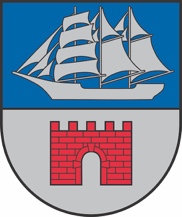 Reģ. Nr. 90009114631; Rīgas iela 16, Limbaži, Limbažu novads LV-4001; E-pasts pasts@limbazunovads.lv; tālrunis 64023003TERITORIJAS ATTĪSTĪBAS KOMITEJAS SĒDES PROTOKOLSNr.1										 2024. gada 17. janvārīSēde sasaukta plkst. 9:00Sēdi atklāj plkst. 9:00Sēde notiek videokonferences režīmā tiešsaistē Webex platformā.Komitejas sēde ir atklāta.Sēdi vada: Māris Beļaunieks.Sēdi protokolē: Dace Tauriņa.Sēdē piedalās deputāti: Valdis Bārda (sākot no 7. darba kārtības jautājuma), Māris Beļaunieks, Andris Garklāvs, Lija Jokste, Dāvis Melnalksnis, Kristaps Močāns. Sēdē piedalās: Agris Blumers, Aiga Briede, Aigars Legzdiņš, Andris Zunde, Anna Siliņa, Antra Kamala, Artis Ārgalis, Arvīds Ozols, Beāte Kožina, Dace Tauriņa (Aloja), Dagnis Straubergs, Digna Būmane, Dita Lejniece, Edmunds Liepiņš, Elīna Lilenblate, Gita (gita.zarina@limbazunovads.lv), Guna Jirgensone, Guna Paegle, Gundega Audzēviča, Gunita Gulbe, Gunita Meļķe Kažoka, Guntis (guntis.mesters@limbazunovads.lv), (vārds uzvārds) (epasts), Ieva Mahte, Ilga Tiesnese, Ilona Zeltiņa, Ilze Millere, Ilze Ozoliņa, Ina Šternfelde, Indra Brikmane, (vārds uzvārds) (epasts), Ineta Cīrule, Inita Hartmane, Iveta Beļauniece, Iveta Pēkšēna, Iveta Umule, Izita Kļaviņa, Jana Lāce, Juris Graudiņš, Jānis Remess, Kristīne (alojas.pii@limbazunovads.lv), Kristīne Mežapuķe, Kristīne Zaķe, Kārlis Irmejs, Lana Ukrija, Laura Siksaliete, Liene Berga, Lāsma Liepiņa, Līga Viļčinska, Mārtiņš Grāvelsiņš, (vārds uzvārds) (epasts), Raimonds Straume, Raivis Galītis, Rasa Zeidmane, Regīna Tamane, Rihards Būda, Rūdolfs Pelēkais, Sandra Paegle, Sandra Romeiko, Santa Čingule, Sarma Kacara, Sintija Zute, Ziedonis Rubezis, Ziedīte Jirgensone, Liene Bukne, Ārija Mikša, Ģirts Ieleja.Darba kārtība:Par darba kārtību.Par nešķirotu sadzīves atkritumu apsaimniekošanas maksas noteikšanu Limbažu novada pašvaldības administratīvajā teritorijā.Par braucamā ceļa servitūta nodibināšanu un servitūta līguma slēgšanu.Par vienošanās slēgšanu ar SIA ''ZK nami'', reģistrācijas Nr. 44103045645, pie 26.06.2007. pirkuma līguma.Par Limbažu novada pašvaldības domes saistošo noteikumu “Par Limbažu novada simboliku” nodošanu sabiedrības viedokļa noskaidrošanai.Par Limbažu novada pašvaldības domes saistošo noteikumu “Par augstas detalizācijas topogrāfiskās informācijas aprites un samaksas kārtību Limbažu novadā” apstiprināšanu.Par Limbažu novada pašvaldības domes saistošo noteikumu “Par Limbažu novada domes 2012.gada 28.jūnija saistošo noteikumu Nr. 19 “Detālplānojuma nekustamajam īpašumam “Igates -1”, Vidrižu pagastā, Limbažu novadā, grafiskā daļa un teritorijas izmantošanas un apbūves noteikumi” atzīšanu par spēku zaudējušiem” apstiprināšanu.Par nekustamā īpašuma ar kadastra numuru 66010110031, Lielezera iela 12, Limbažos, Limbažu novadā pārņemšanu bez atlīdzības Limbažu novada pašvaldības īpašumā.Par nekustamā īpašuma ar kadastra Nr. 66520030235, Skarenes, Katvaru pagastā, Limbažu novadā atsavināšanu.Par nekustamā īpašuma ar kadastra Nr. 66520080113, Sudmaliņas, Katvaru pagastā, Limbažu novadā atsavināšanu.Par nekustamā īpašuma ar kadastra Nr. 66800010302, Jasmīni, Umurgas pagastā, Limbažu novadā atsavināšanu.Par nekustamā īpašuma ar kadastra Nr. 66840010223,  Rubeņu iela 1, Limbažos, Limbažu novadā atsavināšanu.Par nekustamā īpašuma ar kadastra Nr. 66640031073,  Zeme pie Medņu ielas 6, Limbažos, Limbažu novadā atsavināšanu.Par nekustamā īpašuma ar kadastra Nr. 66849000234, Kalēju ielā 5-1B, Gravās, Vidrižu pagastā, Limbažu novadā atsavināšanu.Par nekustamā īpašuma ar kadastra Nr. 66849000238, “Lāses”- 8, Bīriņi, Vidrižu pagastā, Limbažu novadā atsavināšanu.Par nekustamā īpašuma ar kadastra Nr. 66760140060,  Pļava, Skultes pagastā, Limbažu novadā atsavināšanu.Par nekustamā īpašuma Smilšu iela 42, Salacgrīvā, Limbažu novadā nosacītās cenas un atsavināšanas paziņojuma apstiprināšanu.Par nekustamā īpašuma Skolas iela 3-2, Liepupē, Liepupes pagastā, Limbažu novadā nosacītās cenas un atsavināšanas paziņojuma apstiprināšanu.Par pašvaldības nekustamā īpašuma Miera iela 2A, Ainažos, Limbažu novadā nodošanu atsavināšanai.Par pašvaldības nekustamā īpašuma Priežu iela 1A, Ainažos, Limbažu novadā nodošanu atsavināšanai.Par pašvaldības nekustamā īpašuma Valdemāra iela 74, Ainažos, Limbažu novadā nodošanu atsavināšanai.Par pašvaldības nekustamā īpašuma Valdemāra iela 76, Ainažos, Limbažu novadā nodošanu atsavināšanai.Par pašvaldības nekustamā īpašuma Lini, Liepupes pagastā, Limbažu novadā nodošanu atsavināšanai.Par Limbažu novada pašvaldības kustamās mantas - meža cirsmas  īpašumā Kuiķules kapi un Upuralas, Salacgrīvas pagastā, Limbažu novadā, izsoles rīkošanu elektroniskā izsoļu vietnē, nosacītās cenas un izsoles noteikumu apstiprināšanu.Par ceļa “Priežsaulītes ceļš” Limbažu pagastā reģistrēšanu grāmatvedības uzskaitē un iekļaušanu Limbažu novada pašvaldības autoceļu sarakstā.Par lokālplānojuma izstrādes uzsākšanu teritorijas plānojuma grozījumiem vēja parka “Aloja” daļai Alojas pagastā, Limbažu novadā.Par nekustamā īpašuma Cepļu iela 9-10, Staicelē, Limbažu novadā  trešās izsoles organizēšanu, nosacītās cenas un izsoles noteikumu apstiprināšanu.Par nekustamā īpašuma Lielā iela 24-8, Staicelē, Limbažu novadā  trešās izsoles organizēšanu, nosacītās cenas un izsoles noteikumu apstiprināšanu.Par nekustamā īpašuma “Mācību darbnīcas”, Ozolmuižā, Brīvzemnieku pagastā, Limbažu novadā, telpas Nr.14 iznomāšanu un nomas tiesību izsoles noteikumu apstiprināšanu.Par nekustamā īpašuma Kluba iela 8, Alojā, Limbažu novadā atsavināšanu, nosacītās cenas un izsoles noteikumu apstiprināšanu.Par nekustamā īpašuma “Veckrūmiņi”, Viļķenes pagastā, Limbažu novadā, kadastra Nr. 6688 011 0055, izsoles organizēšanu, sākumcenas un izsoles noteikumu apstiprināšanu.Par nekustamā īpašuma “Ievas 1”, Umurgas pagastā, Limbažu novadā, kadastra Nr. 6680 001 1673, izsoles organizēšanu, sākumcenas un izsoles noteikumu apstiprināšanu.Par nekustamā īpašuma – dzīvokļa īpašuma “Stacija Lāde 2-1”, Limbažu pagastā, Limbažu novadā, kadastra Nr. 6664 900 0299, izsoles organizēšanu, sākumcenas un izsoles noteikumu apstiprināšanu.Par nekustamā īpašuma – Pasta ielā 2, Limbažos, Limbažu novadā, tirdzniecības vietas Nr. 13 iznomāšanu un nomas tiesību izsoles noteikumu apstiprināšanu.Par nekustamā īpašuma – Pasta ielā 2, Limbažos, Limbažu novadā, tirdzniecības vietas Nr. 14 iznomāšanu un nomas tiesību izsoles noteikumu apstiprināšanu.Par grozījumiem Limbažu novada domes 23.11.2023. lēmumā Nr. 1028 "Par zvejas rīku limita piešķiršanu un rūpnieciskās zvejas tiesību nomas līguma noslēgšanu Limbažu novadā (Salacgrīvas pagastā, Ainažu pagastā, Liepupes pagastā).Par pašvaldības ceļa V152 “Pievedceļš Korģenei” iekļaušanu Limbažu novada pašvaldības autoceļu sarakstā.Par pašvaldības ceļa V144 “Salacgrīva-Vecsalaca” iekļaušanu Limbažu novada pašvaldības autoceļu sarakstā.Par pašvaldības autoceļa “Katvaru ceļš - Katvaru skola” ar reģistrācijas Nr. B1-14, reģistrēšanu grāmatvedības uzskaitē un iekļaušanu Limbažu novada pašvaldības autoceļu sarakstā.Par pašvaldības autoceļa “Alojas šoseja - Polarserviss” ar reģistrācijas Nr. C1-49, reģistrēšanu grāmatvedības uzskaitē un iekļaušanu Limbažu novada pašvaldības autoceļu sarakstā.Par pašvaldības autoceļa “Silkalni - Vaivari” ar reģistrācijas Nr. C1-41, izslēgšanu no grāmatvedības uzskaites un izslēgšanu no Limbažu novada pašvaldības autoceļu saraksta.Par Limbažu novada pašvaldībai piederošās automašīnas NISSAN NV 200, valsts reģistrācijas numurs JH 5697 norakstīšanu un nodošanu utilizācijai.Par konkursa "Remigrācijas atbalsta pasākums - uzņēmējdarbības atbalsts Limbažu novadā" nolikuma precizējumiem.Par atļauju ieķīlāt apbūves tiesības.(papildu d.k. jaut.) Par Limbažu novada domes 2022.gada 22.decembra lēmuma Nr. 1246 atcelšanu un par Alojas pilsētas pirmsskolas izglītības iestādes “Auseklītis” potenciālo atrašanās vietu.(papildu d.k. jaut.) Par lokālplānojuma izstrādes uzsākšanu teritorijas plānojuma grozījumiem vēja parka “Aloja” pirmajai daļai Braslavas pagastā, Limbažu novadā.(papildu d.k. jaut.) Par lokālplānojuma izstrādes uzsākšanu teritorijas plānojuma grozījumiem vēja parka “Aloja” otrai daļai Braslavas pagastā, Limbažu novadā.(papildu d.k. jaut.) Par lokālplānojuma izstrādes uzsākšanu teritorijas plānojuma grozījumiem nekustamā īpašumā “Senlejas” Salacgrīvas pagastā, Limbažu novadā.(papildu d.k. jaut.) Par Limbažu novada domes 2023. gada 21. decembra lēmuma Nr.1058 atcelšanu.(papildu d.k. jaut.) Par Limbažu novada pašvaldības domes saistošo noteikumu “Grozījums Limbažu novada domes 2023.gada 28.septembra saistošajos noteikumos Nr.22 “Zemes vienībās Tērces ielā 4 (kadastra apz. 6615 002 0024) un daļā no Viļņu ielas 18 (kadastra apz. 6615 004 0114), Salacgrīvā, Limbažu novadā, teritorijas izmantošanas un apbūves noteikumi un grafiskā daļa”” apstiprināšanu.Informācijas.1.Par darba kārtībuZiņo Māris BeļaunieksIepazinusies ar Teritorijas attīstības komitejas priekšsēdētāja M. Beļaunieka priekšlikumu apstiprināt sēdes darba kārtību, atklāti balsojot: PAR – 5 deputāti (Māris Beļaunieks, Andris Garklāvs, Lija Jokste, Dāvis Melnalksnis, Kristaps Močāns), PRET – nav, ATTURAS – nav, komiteja NOLEMJ:apstiprināt šādu sēdes darba kārtību.Par darba kārtību.Par nešķirotu sadzīves atkritumu apsaimniekošanas maksas noteikšanu Limbažu novada pašvaldības administratīvajā teritorijā.Par braucamā ceļa servitūta nodibināšanu un servitūta līguma slēgšanu.Par vienošanās slēgšanu ar SIA ''ZK nami'', reģistrācijas Nr. 44103045645, pie 26.06.2007. pirkuma līguma.Par Limbažu novada pašvaldības domes saistošo noteikumu “Par Limbažu novada simboliku” nodošanu sabiedrības viedokļa noskaidrošanai.Par Limbažu novada pašvaldības domes saistošo noteikumu “Par augstas detalizācijas topogrāfiskās informācijas aprites un samaksas kārtību Limbažu novadā” apstiprināšanu.Par Limbažu novada pašvaldības domes saistošo noteikumu “Par Limbažu novada domes 2012.gada 28.jūnija saistošo noteikumu Nr. 19 “Detālplānojuma nekustamajam īpašumam “Igates -1”, Vidrižu pagastā, Limbažu novadā, grafiskā daļa un teritorijas izmantošanas un apbūves noteikumi” atzīšanu par spēku zaudējušiem” apstiprināšanu.Par nekustamā īpašuma ar kadastra numuru 66010110031, Lielezera iela 12, Limbažos, Limbažu novadā pārņemšanu bez atlīdzības Limbažu novada pašvaldības īpašumā.Par nekustamā īpašuma ar kadastra Nr. 66520030235, Skarenes, Katvaru pagastā, Limbažu novadā atsavināšanu.Par nekustamā īpašuma ar kadastra Nr. 66520080113, Sudmaliņas, Katvaru pagastā, Limbažu novadā atsavināšanu.Par nekustamā īpašuma ar kadastra Nr. 66800010302, Jasmīni, Umurgas pagastā, Limbažu novadā atsavināšanu.Par nekustamā īpašuma ar kadastra Nr. 66840010223,  Rubeņu iela 1, Limbažos, Limbažu novadā atsavināšanu.Par nekustamā īpašuma ar kadastra Nr. 66640031073,  Zeme pie Medņu ielas 6, Limbažos, Limbažu novadā atsavināšanu.Par nekustamā īpašuma ar kadastra Nr. 66849000234, Kalēju ielā 5-1B, Gravās, Vidrižu pagastā, Limbažu novadā atsavināšanu.Par nekustamā īpašuma ar kadastra Nr. 66849000238, “Lāses”- 8, Bīriņi, Vidrižu pagastā, Limbažu novadā atsavināšanu.Par nekustamā īpašuma ar kadastra Nr. 66760140060,  Pļava, Skultes pagastā, Limbažu novadā atsavināšanu.Par nekustamā īpašuma Smilšu iela 42, Salacgrīvā, Limbažu novadā nosacītās cenas un atsavināšanas paziņojuma apstiprināšanu.Par nekustamā īpašuma Skolas iela 3-2, Liepupē, Liepupes pagastā, Limbažu novadā nosacītās cenas un atsavināšanas paziņojuma apstiprināšanu.Par pašvaldības nekustamā īpašuma Miera iela 2A, Ainažos, Limbažu novadā nodošanu atsavināšanai.Par pašvaldības nekustamā īpašuma Priežu iela 1A, Ainažos, Limbažu novadā nodošanu atsavināšanai.Par pašvaldības nekustamā īpašuma Valdemāra iela 74, Ainažos, Limbažu novadā nodošanu atsavināšanai.Par pašvaldības nekustamā īpašuma Valdemāra iela 76, Ainažos, Limbažu novadā nodošanu atsavināšanai.Par pašvaldības nekustamā īpašuma Lini, Liepupes pagastā, Limbažu novadā nodošanu atsavināšanai.Par Limbažu novada pašvaldības kustamās mantas - meža cirsmas  īpašumā Kuiķules kapi un Upuralas, Salacgrīvas pagastā, Limbažu novadā, izsoles rīkošanu elektroniskā izsoļu vietnē, nosacītās cenas un izsoles noteikumu apstiprināšanu.Par ceļa “Priežsaulītes ceļš” Limbažu pagastā reģistrēšanu grāmatvedības uzskaitē un iekļaušanu Limbažu novada pašvaldības autoceļu sarakstā.Par lokālplānojuma izstrādes uzsākšanu teritorijas plānojuma grozījumiem vēja parka “Aloja” daļai Alojas pagastā, Limbažu novadā.Par nekustamā īpašuma Cepļu iela 9-10, Staicelē, Limbažu novadā  trešās izsoles organizēšanu, nosacītās cenas un izsoles noteikumu apstiprināšanu.Par nekustamā īpašuma Lielā iela 24-8, Staicelē, Limbažu novadā  trešās izsoles organizēšanu, nosacītās cenas un izsoles noteikumu apstiprināšanu.Par nekustamā īpašuma “Mācību darbnīcas”, Ozolmuižā, Brīvzemnieku pagastā, Limbažu novadā, telpas Nr.14 iznomāšanu un nomas tiesību izsoles noteikumu apstiprināšanu.Par nekustamā īpašuma Kluba iela 8, Alojā, Limbažu novadā atsavināšanu, nosacītās cenas un izsoles noteikumu apstiprināšanu.Par nekustamā īpašuma “Veckrūmiņi”, Viļķenes pagastā, Limbažu novadā, kadastra Nr. 6688 011 0055, izsoles organizēšanu, sākumcenas un izsoles noteikumu apstiprināšanu.Par nekustamā īpašuma “Ievas 1”, Umurgas pagastā, Limbažu novadā, kadastra Nr. 6680 001 1673, izsoles organizēšanu, sākumcenas un izsoles noteikumu apstiprināšanu.Par nekustamā īpašuma – dzīvokļa īpašuma “Stacija Lāde 2-1”, Limbažu pagastā, Limbažu novadā, kadastra Nr. 6664 900 0299, izsoles organizēšanu, sākumcenas un izsoles noteikumu apstiprināšanu.Par nekustamā īpašuma – Pasta ielā 2, Limbažos, Limbažu novadā, tirdzniecības vietas Nr. 13 iznomāšanu un nomas tiesību izsoles noteikumu apstiprināšanu.Par nekustamā īpašuma – Pasta ielā 2, Limbažos, Limbažu novadā, tirdzniecības vietas Nr. 14 iznomāšanu un nomas tiesību izsoles noteikumu apstiprināšanu.Par grozījumiem Limbažu novada domes 23.11.2023. lēmumā Nr. 1028 "Par zvejas rīku limita piešķiršanu un rūpnieciskās zvejas tiesību nomas līguma noslēgšanu Limbažu novadā (Salacgrīvas pagastā, Ainažu pagastā, Liepupes pagastā).Par pašvaldības ceļa V152 “Pievedceļš Korģenei” iekļaušanu Limbažu novada pašvaldības autoceļu sarakstā.Par pašvaldības ceļa V144 “Salacgrīva-Vecsalaca” iekļaušanu Limbažu novada pašvaldības autoceļu sarakstā.Par pašvaldības autoceļa “Katvaru ceļš - Katvaru skola” ar reģistrācijas Nr. B1-14, reģistrēšanu grāmatvedības uzskaitē un iekļaušanu Limbažu novada pašvaldības autoceļu sarakstā.Par pašvaldības autoceļa “Alojas šoseja - Polarserviss” ar reģistrācijas Nr. C1-49, reģistrēšanu grāmatvedības uzskaitē un iekļaušanu Limbažu novada pašvaldības autoceļu sarakstā.Par pašvaldības autoceļa “Silkalni - Vaivari” ar reģistrācijas Nr. C1-41, izslēgšanu no grāmatvedības uzskaites un izslēgšanu no Limbažu novada pašvaldības autoceļu saraksta.Par Limbažu novada pašvaldībai piederošās automašīnas NISSAN NV 200, valsts reģistrācijas numurs JH 5697 norakstīšanu un nodošanu utilizācijai.Par konkursa "Remigrācijas atbalsta pasākums - uzņēmējdarbības atbalsts Limbažu novadā" nolikuma precizējumiem.Par atļauju ieķīlāt apbūves tiesības.Par Limbažu novada domes 2022.gada 22.decembra lēmuma Nr. 1246 atcelšanu un par Alojas pilsētas pirmsskolas izglītības iestādes “Auseklītis” potenciālo atrašanās vietu.Par lokālplānojuma izstrādes uzsākšanu teritorijas plānojuma grozījumiem vēja parka “Aloja” pirmajai daļai Braslavas pagastā, Limbažu novadā.Par lokālplānojuma izstrādes uzsākšanu teritorijas plānojuma grozījumiem vēja parka “Aloja” otrai daļai Braslavas pagastā, Limbažu novadā.Par lokālplānojuma izstrādes uzsākšanu teritorijas plānojuma grozījumiem nekustamā īpašumā “Senlejas” Salacgrīvas pagastā, Limbažu novadā.Par Limbažu novada domes 2023. gada 21. decembra lēmuma Nr.1058 atcelšanu.Par Limbažu novada pašvaldības domes saistošo noteikumu “Grozījums Limbažu novada domes 2023.gada 28.septembra saistošajos noteikumos Nr.22 “Zemes vienībās Tērces ielā 4 (kadastra apz. 6615 002 0024) un daļā no Viļņu ielas 18 (kadastra apz. 6615 004 0114), Salacgrīvā, Limbažu novadā, teritorijas izmantošanas un apbūves noteikumi un grafiskā daļa”” apstiprināšanu.Informācijas.2.Par nešķirotu sadzīves atkritumu apsaimniekošanas maksas noteikšanu Limbažu novada pašvaldības administratīvajā teritorijāZiņo SIA “ZAAO” Klientu apkalpošanas daļas vadītājs Mārtiņš Vīgants, debatēs piedalās Māris Beļaunieks, Andris GarklāvsSaskaņā ar Pašvaldību likuma 4. panta pirmās daļas 1. punktu viena no Limbažu novada pašvaldības, turpmāk – Pašvaldība, autonomajām funkcijām ir organizēt iedzīvotājiem sadzīves atkritumu apsaimniekošanas pakalpojumus neatkarīgi no tā, kā īpašumā atrodas dzīvojamais fonds.Saskaņā ar Pašvaldību likuma 10. panta otrās daļas 2. punkta c) apakšpunktu Pašvaldības domes kompetencē ir noteikt maksu par sadzīves atkritumu apsaimniekošanu.Atkritumu apsaimniekošanas likuma 39. panta pirmajā daļā noteikts, ka nešķirotu sadzīves atkritumu apsaimniekošanas (izņemot sadzīves atkritumu reģenerāciju) maksu atkritumu sākotnējam radītājam vai valdītājam veido:pašvaldības lēmumā apstiprinātā maksa par sadzīves atkritumu apsaimniekošanu, kurā tiek ietvertas visas izmaksas par nešķiroto un dalīti savākto atkritumu savākšanu, pārvadāšanu, pārkraušanu, šķirošanu un citām normatīvajos aktos noteiktajām darbībām, ko veic pirms atkritumu reģenerācijas un kas samazina apglabājamo atkritumu apjomu, maksa par uzglabāšanu un šo darbību veikšanai nepieciešamo infrastruktūras objektu izveidošanu un uzturēšanu, kā arī starpība starp dalīti savāktu bioloģisko atkritumu apsaimniekošanas izmaksām un šā likuma 39.1 pantā noteikto maksu;maksa par nešķirotu sadzīves atkritumu apstrādi saskaņā ar Sabiedrisko pakalpojumu regulēšanas komisijas apstiprinātu tarifu.Savukārt Atkritumu apsaimniekošanas likuma redakcijas, kas ir spēkā no 2024. gada 1. janvāra, 39.1 pants noteic, ka maksu par dalīti savākto bioloģisko atkritumu apsaimniekošanu Pašvaldība nosaka 60 procentu apmērā no Atkritumu apsaimniekošanas likuma 39. panta pirmajā daļā noteiktās maksas.Pašvaldība ir saņēmusi Pašvaldības atkritumu apsaimniekotāja, kas nodrošina atkritumu apsaimniekošanas pakalpojumus Pašvaldības administratīvajā teritorijā, proti, SIA “ZAAO”, reģistrācijas Nr. 44103015509, 2023. gada 9. oktobra vēstuli Nr. 1.25/399 “Par atkritumu apsaimniekošanas maksas izmaiņām” (Pašvaldībā saņemta 2023. gada 9.oktobrī).Starp Pašvaldību un SIA “ZAAO” ir noslēgts līgums par sadzīves atkritumu apsaimniekošanu (turpmāk - Līgums), kas paredz, ka SIA “ZAAO” sniedz sadzīves atkritumu apsaimniekošanas pakalpojumus visā Pašvaldības teritorijā. Saskaņā ar Līgumu puses ir vienojušās par nešķiroto sadzīves atkritumu apsaimniekošanas maksas apmēru.Ņemot vērā normatīvajos aktos veiktos grozījumus attiecībā uz nešķirotu sadzīves atkritumu apsaimniekošanas maksas noteikšanu, ir nepieciešams veikt izmaiņas Pašvaldības administratīvajā teritorijā noteiktajai maksai par sadzīves atkritumu apsaimniekošanu, kā rezultātā SIA “ZAAO” lūdz palielināt maksu par sadzīves atkritumu apsaimniekošanu, palielinot pakalpojuma maksas daļu par sadzīves atkritumu savākšanu, pārvadāšanu, pārkraušanu, šķirošanu un citām normatīvajos aktos noteiktajām darbībām, ko veic pirms atkritumu reģenerācijas un kas samazina apglabājamo atkritumu apjomu, uzglabāšanu, dalītās atkritumu savākšanas, pārkraušanas un šķirošanas infrastruktūras objektu uzturēšanu, vienlaikus, pamatojoties uz Atkritumu apsaimniekošanas likuma 39.1 pantu, nosakot maksu par dalīti savākto bioloģisko atkritumu apsaimniekošanu.Maksas par sadzīves atkritumu apsaimniekošanu palielināšana turpmāk ļaus nodrošināt saprātīgu balansu starp pakalpojuma kvalitāti SIA “ZAAO” darbības reģionā kopumā un maksas apmēru par šāda rakstura pakalpojumu, tāpat maksas palielināšanas nepieciešamība ir cieši saistīta ar SIA “ZAAO” finanšu rādītāju saglabāšanu tādā līmenī, lai arī turpmāk nodrošinātu SIA “ZAAO” kredītspēju ar mērķi savlaicīgi atjaunot pamatlīdzekļus un nodrošinātu uzņēmuma attīstības perspektīvas, kā arī Atkritumu apsaimniekošanas likumā noteikto, ka maksā par atkritumu apsaimniekošanu tiek ietverta starpība starp dalīti savāktu bioloģisko atkritumu apsaimniekošanas izmaksām un maksu par dalīti savākto bioloģisko atkritumu apsaimniekošanu.SIA “ZAAO” iesniegtais maksas par nešķiroto sadzīves atkritumu apsaimniekošanu aprēķina projekts, paredz, ka maksa par sadzīves atkritumu savākšanu, pārvadāšanu, pārkraušanu, šķirošanu un citām normatīvajos aktos noteiktajām darbībām, ko veic pirms atkritumu reģenerācijas un kas samazina apglabājamo atkritumu apjomu, par uzglabāšanu, dalītās atkritumu savākšanas, pārkraušanas un šķirošanas infrastruktūras objektu uzturēšanu atbilstoši līgumam, kuru noslēgusi pašvaldība un atkritumu apsaimniekotājs, kā arī izmaksas to sabiedrības izglītības pasākumu finansēšanai, kuri vērsti uz atkritumu radītāju izglītošanu atkritumu apsaimniekošanas jomā, ir 13,11 euro apmērā par 1 m3.Ņemot vērā Sabiedrisko pakalpojumu regulēšanas komisijas padomes 2023.gada 21.decembra lēmumu Nr. 154 (prot. Nr. 51, 1.p) “Par SIA “ZAAO” sadzīves atkritumu apglabāšanas tarifu”, ar ko ir nolemts apstiprināt SIA “ZAAO” sadzīves atkritumu apglabāšanas pakalpojumu tarifu – 141,75 eiro par tonnu bez pievienotās vērtības nodokļa, iesniegto maksas par nešķiroto sadzīves atkritumu apsaimniekošanu aprēķina projektu, palielinot pakalpojuma maksas daļu par sadzīves atkritumu savākšanu, pārvadāšanu, pārkraušanu, šķirošanu un citām normatīvajos aktos noteiktajām darbībām, ko veic pirms atkritumu reģenerācijas un kas samazina apglabājamo atkritumu apjomu, uzglabāšanu, dalītās atkritumu savākšanas, pārkraušanas un šķirošanas infrastruktūras objektu uzturēšanu, ievērojot šīs izmaksu komponentes īpatsvaru līdzšinējā maksas apmērā, secināms, ka maksa par nešķirotu sadzīves atkritumu apsaimniekošanu, sākot ar 2024. gada 1. martu, būs 31,54 eiro par 1 m3 atkritumu, ko veidos:maksa par sadzīves atkritumu savākšanu, pārvadāšanu, pārkraušanu, šķirošanu un citām normatīvajos aktos noteiktajām darbībām, ko veic pirms atkritumu reģenerācijas un kas samazina apglabājamo atkritumu apjomu, par uzglabāšanu, dalītās atkritumu savākšanas, pārkraušanas un šķirošanas infrastruktūras objektu uzturēšanu atbilstoši līgumam, kuru noslēgusi pašvaldība un atkritumu apsaimniekotājs, kā arī izmaksas to sabiedrības izglītības pasākumu finansēšanai, kuri vērsti uz atkritumu radītāju izglītošanu atkritumu apsaimniekošanas jomā - 13,11 eiro apmērā par 1 m3 (bez pievienotā vērtības nodokļa), ko apstiprina Pašvaldība;Sabiedrisko pakalpojumu regulēšanas komisijas apstiprinātais tarifs par sadzīves atkritumu apglabāšanu (nešķirotu sadzīves atkritumu apstrādi) aprites ekonomikas centrā “Daibe” – 18,43 eiro apmērā par 1 m3, kas aprēķināts, apstiprinātā tarifa apmēru attiecinot uz vienu kubikmetru, piemērojot koeficientu 0,13.Savukārt maksa par dalīti savākto bioloģisko atkritumu apsaimniekošanu, ņemot vērā Atkritumu apsaimniekošanas likuma 39.1 pantu, tiek noteikta 60 procentu apmērā no nešķirotu sadzīves atkritumu apsaimniekošanas maksu, proti, 18,92 eiro par 1 m3 bioloģisko atkritumu (bez pievienotā vērtības nodokļa).Pamatojoties uz Pašvaldību likuma 4.panta pirmās daļas 1.punktu, 10. panta otrās daļas 2. punkta c) apakšpunktu, Atkritumu apsaimniekošanas likuma 39. panta pirmo daļu, 39.1 pantu, atklāti balsojot: PAR – 5 deputāti (Māris Beļaunieks, Andris Garklāvs, Lija Jokste, Dāvis Melnalksnis, Kristaps Močāns), PRET – nav, ATTURAS – nav, komiteja NOLEMJ:Apstiprināt SIA “ZAAO” iesniegto nešķirotu sadzīves atkritumu apsaimniekošanas maksas aprēķinu un noteikt, ka, sākot ar 2024. gada 1. martu, Limbažu novadā maksa par sadzīves atkritumu savākšanu, pārvadāšanu, pārkraušanu, šķirošanu un citām normatīvajos aktos noteiktajām darbībām, ko veic pirms atkritumu reģenerācijas un kas samazina apglabājamo atkritumu apjomu, par uzglabāšanu, dalītās atkritumu savākšanas, pārkraušanas un šķirošanas infrastruktūras objektu uzturēšanu ir 13,11 eiro apmērā par 1 m3.Pieņemt zināšanai, ka kopējā maksa par sadzīves atkritumu apsaimniekošanu Limbažu novada pašvaldības administratīvajā teritorijā, sākot ar 2024. gada 1. martu, ir 31,54 eiro par 1 m3 atkritumu (bez pievienotās vērtības nodokļa), ko veido:Pašvaldības apstiprinātā maksa par sadzīves atkritumu savākšanu, pārvadāšanu, pārkraušanu, šķirošanu un citām normatīvajos aktos noteiktajām darbībām, ko veic pirms atkritumu reģenerācijas un kas samazina apglabājamo atkritumu apjomu, par uzglabāšanu, dalītās atkritumu savākšanas, pārkraušanas un šķirošanas infrastruktūras objektu uzturēšanu atbilstoši līgumam, kuru noslēgusi pašvaldība un atkritumu apsaimniekotājs, kā arī izmaksas to sabiedrības izglītības pasākumu finansēšanai, kuri vērsti uz atkritumu radītāju izglītošanu atkritumu apsaimniekošanas jomā – 13,11 eiro apmērā par 1 m3 atkritumu (bez pievienotās vērtības nodokļa);Sabiedrisko pakalpojumu regulēšanas komisijas apstiprinātais tarifs par nešķirotu sadzīves atkritumu apstrādi aprites ekonomikas centrā “Daibe”- 18,43 eiro apmērā par 1 m3 atkritumu (bez pievienotās vērtības nodokļa).Noteikt, ka sākot ar 2024. gada 1. martu Limbažu novadā maksa par dalīti savākto bioloģisko atkritumu apsaimniekošanu ir 18,92 eiro par 1 m3 bioloģisko atkritumu (bez pievienotās vērtības nodokļa).Ar šī lēmuma spēkā stāšanās brīdi atzīt par spēku zaudējušu Pašvaldības domes 2022. gada 24. novembra lēmumu Nr. 1214 (protokols Nr.17, 116.) “Par sadzīves atkritumu apsaimniekošanas maksas noteikšanu Limbažu novada pašvaldības administratīvajā teritorijā”.Noteikt, ka lēmums stājas spēkā 2024. gada 1. martā.Uzdot Pašvaldības Sabiedrisko attiecību nodaļai lēmumu un informāciju par sadzīves atkritumu apsaimniekošanas maksas apstiprināšanu desmit dienu laikā pēc tā pieņemšanas publicēt mājaslapā www.limbazunovads.lv.Kontroli par lēmuma izpildi uzdot Limbažu novada pašvaldības izpilddirektoram.Lēmuma projektu virzīt izskatīšanai Limbažu novada domes sēdē.3.Par braucamā ceļa servitūta nodibināšanu un servitūta līguma slēgšanuZiņo Aiga Briede, debatēs piedalās Andris Garklāvs, Māris BeļaunieksLimbažu novada pašvaldībai (turpmāk – Pašvaldība) ir nepieciešams Civillikumā (turpmāk – CL) noteiktajā kārtībā, noslēdzot līgumu (vienošanos) un ierakstot zemesgrāmatā lietu tiesību - apgrūtinājumu, nodibināt reālservitūtu – ceļa servitūtu, par labu Pašvaldības nekustamiem īpašumiem.13.04.2023. Pašvaldība nosūtīja vēstuli Nr. 4.9.1/23/1316 SIA “ZK NAMI'', reģistrācijas Nr. 44103045645 “Par ceļa servitūta nodibināšanu”. Pielikumā iepriekš minētai vēstulei tika pievienota shēma, kurā tika attēlota plānotā ceļa servitūts - garums 40 m, platums 4,75 m, platība 190 m2. Atbilstoši Limbažu pilsētas domes 2006.gada 26.jūlija protokollēmuma Nr.9 par zemes gabala Valmieras ielā 1A, Limbažos sadalīšanu un adreses piešķiršanu 2.punktam, pašvaldība lēmusi noteikt jaunizveidotajam zemesgabalam Valmieras iela 1B, Limbaži apgrūtinājumu – ceļa servitūtus.Vērtējot situāciju, ir secināms, ka 2006.gadā, atdalot zemes gabalu Valmieras iela 1B, Limbažos un to atsavinot SIA “ZK NAMI”, ir bijis noteikts servitūta ceļš par labu nekustamajiem īpašumiem.Saskaņā ar CL 1231. panta nosacījumiem servitūtus nodibina: ar likumu, ar tiesas spriedumu, ar līgumu vai testamentu. Konkrēta situācijā servitūts ir nodibināms ar līgumu (vienošanos). CL 1235. pants nosaka, ka no servitūta izrietošā lietu tiesība ir nodibināta un spēkā abām pusēm, t. i. valdošā un kalpojošā nekustamā īpašuma īpašniekiem, tikai pēc servitūta ierakstīšanas zemes grāmatās; līdz tam laikam viņu starpā pastāv vienīgi personiska saistība, kuras ierakstīšanu zemes grāmatās var tomēr prasīt katra puse, ja vien izpildīti visi citi servitūtam nepieciešamie noteikumi.Ievērojot to, ka servitūta tiesība ir lietu tiesība, tad servitūta nostiprināšanai zemesgrāmatā ir nepieciešama kalpojošā nekustamā īpašnieka piekrišana īpašuma apgrūtināšanai ar ceļa servitūtu, kas pamatota ar kalpojošā un valdošā īpašuma īpašnieku savstarpēju līgumu (vienošanos), nosakot platību, uz kuru nodibina servitūtu.No Sabiedrības ir saņemta piekrišana nodibināt reālservitūtu - ceļa servitūtu - par labu Pašvaldībai piederošajiem Valmieras ielas 1A, Limbaži (kadastra numurs 66010070066, zemes vienības kadastra apzīmējums 66010070066), Rīgas ielas 19, Limbaži  (kadastra numurs 66010070005, zemes vienības kadastra apzīmējums 66010070005) un Rīgas iela 21, Limbaži (kadastra numurs 66010070045, zemes vienības kadastra apzīmējums 66010070045) nekustamajiem īpašumiem. Ņemot vērā visu iepriekš minēto un pamatojoties uz Pašvaldību likuma 10. panta pirmās daļas ievaddaļu, Civillikuma 1130., 1131.,  1231. 3.punktu, 1235. un 1156. pantiem, atklāti balsojot: PAR – 5 deputāti (Māris Beļaunieks, Andris Garklāvs, Lija Jokste, Dāvis Melnalksnis, Kristaps Močāns), PRET – nav, ATTURAS – nav, komiteja NOLEMJ:Nodibināt reālservitūtu – ceļa servitūtu - kalpojošajam nekustamajam īpašumam Valmieras iela 1B, Limbažos, Limbažu novadā, kadastra Nr. 66010070125, caur zemes vienību ar kadastra apzīmējumu 66010070125, par labu valdošajiem nekustamajiem īpašumiem Valmieras iela 1A, Limbažos, Limbažu novadā, kadastra Nr. 66010070066, un Rīgas iela 19, Limbažos, Limbažu novadā, kadastra Nr. 66010070005, piešķirot bezmaksas un uz neierobežotu laiku servitūta tiesības uz ceļa servitūtu 40 m garumā, 4,75 m platumā, nosakot kopējo platību 190 m2,  saskaņā ar pielikumā Nr.1 iezīmēto teritoriju, Pielikumu Nr. 1.Ierakstīt no servitūta izrietošo un lēmuma 1. punktā minēto lietu tiesību zemesgrāmatā.Apstiprināt servitūta līguma projektu, saskaņā ar pielikumu Nr.2.Pilnvarot Limbažu novada pašvaldības izpilddirektoru parakstīt servitūta nodibināšanas līgumu.Atbildīgo par lēmuma izpildi noteikt Centrālās pārvaldes Nekustamā īpašuma un teritorijas plānojuma nodaļu. Lēmuma projektu virzīt izskatīšanai Limbažu novada domes sēdē.4.Par vienošanās slēgšanu ar SIA ''ZK nami'', reģistrācijas Nr. 44103045645, pie 26.06.2007. pirkuma līguma Ziņo Aiga Briede, debatēs piedalās Māris Beļaunieks, Andris Garklāvs2023. gada 5. aprīlī Limbažu novada pašvaldība (turpmāk – Pašvaldība)  saņēma SIA ''ZK nami'', reģistrācijas Nr. 44103045645, (turpmāk – Sabiedrība) iesniegumu Par grozījumiem 2007.gada 26.jūnija pirkuma līgumā, kurā norādīts, ka Sabiedrība piekristu ceļa servitūta nodibināšanai par labu Limbažu novada pašvaldībai piederošajiem nekustamajiem īpašumiem Valmieras ielas 1A (kadastra apzīmējums 66010070066) un Rīgas ielas 19  (kadastra apzīmējums 66010070005), ja 2007.gada 26.jūnija pirkuma līgums (turpmāk – Pirkuma līgums) tiek grozīts ar sekojošiem  nosacījumiem:Tiek grozīts pirkuma līguma 4.4.punkts, izsakot to šādā redakcijā:“4.4. Pircējam līdz 2029.gada 29.jūnijam, saskaņā ar Latvijā spēkā esošajiem normatīvajiem aktiem, jāveic Objekta sastāvā ietilpstošās jaunbūves pilnīga projektēšanas un būvniecības cikla pabeigšana un nodošana ekspluatācijā – jaunbūve daudzdzīvokļu māja, kā arī jāveic zemesgabala labiekārtošana, sniedzot pilnvarojumu projekta iesniegšanai Izvērtējot atbalsta saņemšanai atbilstoši pielikumā pievienotajam pilnvarojuma līgumam.”;Tiek grozīts Pirkuma līguma 4.5.punkts, izsakot to šādā redakcijā:”“4.5. Pircējam līdz Līguma 4.4.punktā noteikto saistību pilnīgai izpildei nav tiesību Objektu atsavināt vai apgrūtināt ar lietu tiesībām (tai skaitā, bet ne tikai – pārdot, izīrēt, mainīt, dāvināt, ieķīlāt un citādi) ne kopumā, ne pa daļām. Vienlaicīgi Pārdevējs piekrīt, ka Pircējs apgrūtina Objektu, nodibinot reālservitūtu, proti, ceļa servitūtu par labu nekustamajiem īpašumiem, nodrošinot piekļuvi nekustamajiem īpašumiem Valmieras ielas 1A, Limbaži (kadastra apzīmējums 66010070066), Rīgas ielas 19, Limbaži  (kadastra apzīmējums 66010070005) un Rīgas iela 21, Limbaži (kadastra numurs 66010070045).”;Tiek dzēsts Pirkuma līguma 6.1.punkts.Sabiedrība sākotnēji norāda, ka piekritīs reālservitūta nodibināšanai par norādītajiem nekustamajiem īpašumiem tikai tādā gadījumā, ja tiktu sniegts domes atbalsts Sabiedrības piedāvātajiem grozījumiem līgumā Sabiedrības piedāvātajā redakcijā, savukārt, ja atbalsts Sabiedrības izteiktajiem priekšlikumiem netiks saņemts, Sabiedrība nepiekritīs nekustamā īpašuma Valmieras iela 1B papildus apgrūtināšanai, jo nekustamajam īpašumam Rīgas iela 21, Limbaži iespējams piekļūt no nekustamā īpašuma Rīgas ielas 21A (kadastra numurs 66010070064), Limbažos, šķērsojot laukumu.Izskatot un izvērtējot iesniegumu tika konstatēts, ka ir iegūstama un izvērtējam pilna informācija par faktisko situāciju un Sabiedrībai tika sniegta starpatbilde, kurā tika norādīts, ka lai sagatavotu un sniegtu izvērstu atbildi pēc būtības, iespējams, pieņemot lēmumus, kas balstīti uz objektīviem un pārbaudītiem faktiskajiem apstākļiem, Pašvaldībai ir nepieciešams laiks, lai izvērtētu kopējo situāciju, veiktu nepieciešamās darbības un atbilstoši Pašvaldības tiesiski pamatotām iespējām, rastu lietderīgāko un racionālāko situācijas risinājumu. 07.11.2023. Pašvaldībā tika saņemts SIA “ZK NAMI” reģistrācijas numurs 44103045645,  iesniegums, reģistrēts DVS NAMEJS lietvedības sistēmā ar Nr.  4.8.1/23/6091 “Līguma par vispārējas tautsaimnieciskas nozīmes pakalpojuma sniegšanu par īres mājokļu nodrošināšanu mājsaimniecībām Limbažu novada teritorijā”.Vispārējas tautsaimnieciskas nozīmes pakalpojumus attiecībā par īres mājokļu nodrošināšanu mājsaimniecībām īsteno saskaņā ar Ministru kabineta 2022. gada 14. jūlija noteikumiem Nr. 459 “Noteikumi par atbalstu dzīvojamo īres māju būvniecībai Eiropas Savienības Atveseļošanas un noturības mehānisma plāna 3.1. reformu un investīciju virziena “Reģionālā politika” 3.1.1.4.i. investīcijas "Finansēšanas fonda izveide zemas īres mājokļu būvniecībai" ietvaros” (turpmāk – MK noteikumi), kuru mērķis ir dzīvojamo īres māju būvniecība, lai veicinātu būvniecības standartiem un energoefektivitātes prasībām atbilstošu zemas īres maksas mājokļu pieejamību mājsaimniecībām, kas nevar atļauties iegādāties mājokli uz tirgus nosacījumiem.Atbilstoši MK noteikumiem Pašvaldībai  ir jāizstrādā kārtība (saistošie noteikumi), kādā Limbažu novada pašvaldības (turpmāk – Pašvaldība) administratīvajā teritorijā mājsaimniecībām tiek izīrēti dzīvokļi zemas maksas īres dzīvojamās mājās, kuras uzbūvētas saskaņā ar MK noteikumiem. Šādi noteikumi Pašvaldībā nav izstrādāti.Tika iegūta papildus informācija, dokumenti, apkopota un pārbaudīta faktiskā situācija, kā arī izvērtēta visa situācija, dokumenti, iespējamie risinājumi, konstatējot, ka 2007. gada 26. jūnija pirkuma līgumā iekļautie nosacījumi nav izpildāmi, līguma punktā 4.4. noteiktā termiņa pagarināšana nav racionāla un lietderīga, līdz ar to arī vairāki citi punkti kļūst neaktuāli, tie ir no līguma jāizslēdz. No Sabiedrības ir saņemta piekrišana nodibināt reālservitūtu - ceļa servitūtu - par labu Pašvaldībai piederošajiem Valmieras ielas 1A, Limbaži (kadastra apzīmējums 66010070066), Rīgas ielas 19, Limbaži  (kadastra apzīmējums 66010070005) un Rīgas iela 21, Limbaži (kadastra numurs 66010070045) nekustamajiem īpašumiem. Ņemot vērā visu iepriekš minēto un pamatojoties uz Pašvaldību likuma 10. panta pirmās daļas ievaddaļu, atklāti balsojot: PAR – 5 deputāti (Māris Beļaunieks, Andris Garklāvs, Lija Jokste, Dāvis Melnalksnis, Kristaps Močāns), PRET – nav, ATTURAS – nav, komiteja NOLEMJ:Slēgt vienošanos ar SIA ''ZK nami'' reģistrācijas Nr. 44103045645 par grozījumiem 2007. gada 26. jūnija pirkumā līgumā, cita starpā, iekļaujot tajā sekojošus nosacījumus:Izslēgt no  2007. gada 26. jūnija pirkuma līguma punktus 4.4., 4.5., 6.1.,6.2.,8.3.,8.4.;Dzēst apgrūtinājumu zemesgrāmatā;Vienošanās stājās spēkā pēc ceļa servitūta - garums  40 m, platums 4,75 m, platība 190 m2 par labu valdošajiem Limbažu novada pašvaldības īpašumiem Valmieras iela  1A, Limbažos,  Limbažu novadā, kadastra Nr. 66010070066 un Rīgas iela  19, Limbažos, Limbažu novadā, kadastra Nr. 66010070005, reģistrēšanas zemesgrāmatā;Izdevumus, kas saistīti ar vienošanās izpildi un minēto apgrūtinājumu dzēšanu zemesgrāmatā sedz SIA ''ZK nami'', reģistrācijas Nr. 44103045645.Uzdot Juridiskajai nodaļai sagatavot vienošanos par grozījumiem, ar nosacījumiem, kas noteikti šī lēmuma 1. punktā, pie 26.06.2007. pirkuma līguma par nekustamā īpašuma Valmieras iela 1B, Limbažos iegādi ar SIA ''ZK nami'' reģistrācijas Nr. 44103045645.Atbildīgās par lēmuma izpildi ir Limbažu novada pašvaldības Juridiskā nodaļa un Nekustamā īpašuma un teritorijas plānojuma nodaļa.Kontroli par lēmuma izpildi veic Limbažu novada pašvaldības izpilddirektors.Lēmuma projektu virzīt izskatīšanai Limbažu novada domes sēdē.5.Par Limbažu novada pašvaldības domes saistošo noteikumu “Par Limbažu novada simboliku” nodošanu sabiedrības viedokļa noskaidrošanaiZiņo Ilga Tiesnese, debatēs piedalās Andris Garklāvs, Māris BeļaunieksNo Pašvaldību likuma 10. panta pirmās daļas 7. punkta un 44. panta otrās daļas izriet pašvaldības domes pilnvarojums izdot saistošos noteikumus par pašvaldības un tās teritoriālā iedalījuma vienību simboliku. Saistošie noteikumi “Par pašvaldības simboliku” nosaka pašvaldības un tās teritoriālā iedalījuma vienību simboliku. Ir izstrādāti saistošie noteikumi “Par Limbažu novada simboliku”, kuri nosaka Limbažu novada simbolikas lietošanas un atļaujas par tās lietošanas un izmantošanas kārtību. Noteikumos noteiktā pašvaldības simbolika ir: Limbažu novada ģerbonis un karogs, Alojas, Ainažu, Salacgrīvas un Staiceles pilsētu ģerboņi un karogi, Braslavas, Brīvzemnieku, Katvaru, Liepupes, Limbažu, Pāles, Skultes, Umurgas, Vidrižu un Viļķenes pagastu ģerboņi un Limbažu novada vizuālā identitāte. Limbažu novada simboliku lieto, lai veicinātu novada, tā pilsētu, pagastu un iestāžu pozitīvu atpazīstamību: pasākumos, izdevumos, publikācijās, virtuālos un fiziskos objektos ar augstu saturisko, māksliniecisko un estētisko līmeni.Pašvaldību likuma 44. panta pirmā daļa nosaka, ka Dome atbilstoši likumā vai Ministru kabineta noteikumos ietvertam pilnvarojumam izdod saistošos noteikumus. Savukārt otrā daļa nosaka, ka Dome var izdot saistošos noteikumus, lai nodrošinātu pašvaldības autonomo funkciju un brīvprātīgo iniciatīvu izpildi, ievērojot likumos vai Ministru kabineta noteikumos paredzēto funkciju izpildes kārtību.Pašvaldību likuma 46. panta trešā daļa nosaka, ka saistošo noteikumu projektu un tam pievienoto paskaidrojuma rakstu pašvaldības nolikumā noteiktajā kārtībā publicē pašvaldības oficiālajā tīmekļvietnē sabiedrības viedokļa noskaidrošanai, paredzot termiņu, kas nav mazāks par divām nedēļām. Saņemtos viedokļus par saistošo noteikumu projektu pašvaldība apkopo un atspoguļo šo noteikumu projekta paskaidrojuma rakstā. Pamatojoties uz Pašvaldību likuma 44. panta otro daļu un 46. panta trešo daļu, atklāti balsojot: PAR – 5 deputāti (Māris Beļaunieks, Andris Garklāvs, Lija Jokste, Dāvis Melnalksnis, Kristaps Močāns), PRET – nav, ATTURAS – nav, komiteja NOLEMJ:Nodot Limbažu novada pašvaldības domes saistošo noteikumu projektu “Par Limbažu novada simboliku” sabiedrības viedokļa noskaidrošanai (pielikumā).Uzdot Sabiedrisko attiecību nodaļai saistošo noteikumu projektu publicēt pašvaldības oficiālajā tīmekļvietnē sabiedrības viedokļa noskaidrošanai, nosakot termiņu viedokļa paušanai - divas nedēļas no saistošo noteikumu publicēšanas dienas pašvaldības oficiālajā tīmekļvietnē.Uzdot Limbažu novada Sabiedrisko attiecību nodaļai, pēc viedokļu saņemšanas, tos apkopot un atspoguļot saistošo noteikumu projekta paskaidrojuma rakstā.Uzdot Limbažu novada Sabiedrisko attiecību nodaļai, pēc sabiedrības viedokļa noskaidrošanas un apkopošanas, atkārtoti vērsties Teritorijas attīstības komitejā saistošo noteikumu apstiprināšanai.Pieņemt zināšanai Limbažu novada pašvaldības domes saistošo noteikumu projekta “Par Limbažu novada simboliku” paskaidrojuma rakstu (pielikumā).Atbildīgo par lēmuma izpildi noteikt Limbažu novada Sabiedrisko attiecību nodaļas vadītāju.Kontroli par lēmuma izpildi uzdot Limbažu novada pašvaldības izpilddirektoram.6.Par Limbažu novada pašvaldības domes saistošo noteikumu “Par augstas detalizācijas topogrāfiskās informācijas aprites un samaksas kārtību Limbažu novadā” apstiprināšanuZiņo Sandra PaegleĢeotelpiskās informācijas likuma 13. panta sestajā daļā noteikts, ka vietējā pašvaldība, lai nodrošinātu savu funkciju un uzdevumu izpildi, par savu administratīvo teritoriju izveido un uztur augstas detalizācijas topogrāfiskās informācijas datubāzi atbilstoši Ministru kabineta noteiktajai augstas detalizācijas topogrāfiskās informācijas specifikācijai, veic iesniegtās informācijas pārbaudi un nodrošina datubāzes sadarbspēju ar centrālo datubāzi Ministru kabineta noteiktajā kārtībā. Pašvaldības dome nosaka augstas detalizācijas topogrāfiskās informācijas iesniegšanas un pieņemšanas kārtību.Vietējai pašvaldībai ir tiesības deleģēt šā panta sestajā daļā minēto uzdevumu, slēdzot deleģējuma līgumu Valsts pārvaldes iekārtas likumā noteiktajā kārtībā.Limbažu novada pašvaldība augstas detalizācijas topogrāfiskās informācijas datubāzi deleģējusi uzturēt SIA „Mērniecības Datu Centrs”, atbilstoši Valsts pārvaldes likumā noteiktajam regulējumam. Limbažu novada pašvaldībā saņemta SIA „Mērniecības Datu Centrs” 01.12.2023. vēstule, reģistrēta pašvaldībā ar Nr. 4.8.1/23/6566 ar lūgumu palielināt pakalpojumu cenrādi, sakarā ar to, ka pakalpojumu izmaksas pēdējo gadu laikā ir būtiski pieaugušas (atbilstošas kvalifikācijas darbinieku vidējā stundas tarifa likme cēlusies par 9%, CAD datu apstrādes programmatūrai no 2021. gada pret 2023. gadu ir vairāk kā 60% pieaugums, datu apstrādes un uzglabāšanas, programmēšanas pakalpojumi izmaksas būtiski pieaugušas no 20-50%).Ģeotelpiskās informācijas likuma 26. panta trešā daļa un 7.1 daļa nosaka, ka pašvaldība savos saistošajos noteikumos nosaka maksu par augstas detalizācijas topogrāfiskās informācijas pārbaudi, reģistrāciju Datubāzē, sagatavošanu un izsniegšanu no Datubāzes, kā arī maksu par tās turējumā esošās ģeotelpiskās informācijas izmantošanu, ģeotelpiskās informācijas pakalpojumiem un maksas piemērošanas kārtību.Ar Limbažu novada pašvaldības domes 2021.gada 23.decembra lēmumu Nr.686 (protokols Nr.13, 54.§) apstiprināti Limbažu novada domes saistošie noteikumi Nr.42 “Par augstas detalizācijas topogrāfiskās informācijas aprites kārtību Limbažu novadā”, precizēti ar Limbažu novada domes 2022.gada 24.februāra lēmumu Nr. 167 (protokols Nr.2, 63.§). (turpmāk – Noteikumi). Noteikumi pieejami https://likumi.lv/ta/id/330500-par-augstas-detalizacijas-topografiskas-informacijas-aprites-kartibu-limbazu-novada.Atbilstoši Pašvaldību likuma Pārejas noteikumu 6.punktam dome izvērtē uz likuma "Par pašvaldībām" normu pamata izdoto saistošo noteikumu atbilstību šim likumam un izdod jaunus saistošos noteikumus atbilstoši šajā likumā ietvertajam pilnvarojumam. Līdz jaunu saistošo noteikumu spēkā stāšanās dienai, bet ne ilgāk kā līdz 2024. gada 30. jūnijam, piemērojami uz likuma "Par pašvaldībām" normu pamata izdotie saistošie noteikumi, ciktāl tie nav pretrunā ar šo likumu.Pamatojoties uz iepriekš minēto, nepieciešams izdot jaunus saistošos noteikumus. Pašvaldību likuma 44.panta pirmajā daļā noteikts, ka Dome atbilstoši likumā vai Ministru kabineta noteikumos ietvertam pilnvarojumam izdod saistošos noteikumus. Atbilstoši Pašvaldību likuma 46. panta trešajai daļai saistošo noteikumu projekts tika publicēts pašvaldības mājaslapā sabiedrības viedokļa noskaidrošanai. Viedokļus un priekšlikumus par saistošo noteikumu projektu rakstveidā varēja iesniegt līdz 2024. gada 3. janvārim. Noteiktajā termiņā priekšlikumi netika saņemti. Saņemts priekšlikums no SIA “Limbažu mērniecības birojs”, kas iesniegts 08.01.2024. un reģistrēts pašvaldībā ar Nr. 4.8.4/24/135. Ievērojot labas pārvaldības principu iesniegums tiek ņemts vērā un izdarīti precizējumi saistošajos noteikumos, svītrojot punktus, kas dublējas ar Ministru Kabineta 2012. gada 24.aprīļa noteikumiem Nr. 281 “Augstas detalizācijas topogrāfiskās informācijas un tās centrālās datubāzes noteikumi” vai ir pretrunā Ministru Kabineta noteikumiem.Ņemot vērā iepriekš minēto un pamatojoties uz Pašvaldību likuma 44. panta pirmo daļu, 47. panta pirmo daļu, Ģeotelpiskās informācijas likuma 13. panta sesto daļu un 26. panta trešo daļu, Ministru kabineta 2012. gada 24. aprīļa noteikumu Nr. 281 “Augstas detalizācijas topogrāfiskās informācijas un tās centrālās datubāzes noteikumi” 69. un 79. punktu, atklāti balsojot: PAR – 5 deputāti (Māris Beļaunieks, Andris Garklāvs, Lija Jokste, Dāvis Melnalksnis, Kristaps Močāns), PRET – nav, ATTURAS – nav, komiteja NOLEMJ:Apstiprināt Limbažu novada pašvaldības domes saistošos noteikumus Nr.___ “Par augstas detalizācijas topogrāfiskās informācijas aprites un samaksas kārtību Limbažu novadā” (projekts pielikumā).Uzdot Sabiedrisko attiecību nodaļai saistošos noteikumus publicēt oficiālajā izdevumā “Latvijas Vēstnesis”, pašvaldības informatīvajā izdevumā “Limbažu Novada Ziņas”, pašvaldības tīmekļvietnē.Kontroli par lēmuma izpildi uzdot Limbažu novada pašvaldības izpilddirektoram.Lēmuma projektu virzīt izskatīšanai Limbažu novada domes sēdē.Darbu sēdē uzsāk deputāts Valdis Bārda.7.Par Limbažu novada pašvaldības domes saistošo noteikumu “Par Limbažu novada domes 2012.gada 28.jūnija saistošo noteikumu Nr. 19 “Detālplānojuma nekustamajam īpašumam “Igates -1”, Vidrižu pagastā, Limbažu novadā, grafiskā daļa un teritorijas izmantošanas un apbūves noteikumi” atzīšanu par spēku zaudējušiem” apstiprināšanuZiņo Sandra Paegle, debatēs piedalās Andris Garklāvs, Māris BeļaunieksAr Limbažu novada pašvaldības domes 2012.gada 28.jūnija lēmumu, sēdes protokolu Nr.10., 37.§ “Par detālplānojuma nekustamajam īpašumam “Igates -1”, Vidrižu pagastā, Limbažu novadā, galīgās redakcijas apstiprināšanu” apstiprināta detālplānojuma redakcija un izdoti Limbažu novada pašvaldības saistošie noteikumi Nr. 19 “Detālplānojuma nekustamajam īpašumam “Igates -1”, Vidrižu pagastā, Limbažu novadā, grafiskā daļa un teritorijas izmantošanas un apbūves noteikumi”. Detālplānojums pieejams https://geolatvija.lv/geo/tapis#document_1068.Limbažu novada pašvaldības 2012.gada 24.maija saistošajos noteikumos Nr.13 „Limbažu novada teritorijas plānojuma 2012.-2024.gadam grafiskā daļa un teritorijas izmantošanas un apbūves noteikumi” nekustamā īpašuma “Igates- 1” Vidrižu pagastā detālplānojuma teritorijā ietvertā zemes gabala funkcionālais zonējums noteikts Publisko iestāžu apbūves teritorijas (P). Detālplānojuma “Igates -1” Teritorijas izmantošanas un apbūves noteikumos noteiktais funkcionālais zonējums ir lauksaimniecības zeme (LS) un tas ir pretrunā Limbažu „Limbažu novada teritorijas plānojuma 2012.-2024.gadam grafiskā daļa un teritorijas izmantošanas un apbūves noteikumi” noteiktajam funkcionālajam zonējumam Publisko iestāžu apbūves teritorijas (P).Detālplānojuma “Igates -1” mērķis bija paredzēt piebraucamā ceļa pieslēgumu valsts autoceļam Ragana - Limbaži. Pieslēgums autoceļam ir nodrošināts un izbūvēts, līdz ar to Detālplānojums ir īstenots un būtu atceļams.Limbažu novada dome konstatē, ka nav spēkā neviena tiesību norma, kas pašvaldību pilnvarotu noteikt regulējumu turpināt nekustamajā īpašumā “Igates- 1” Vidrižu pagastā, teritorijas izmantošanu - ar detālplānojuma regulējumu, kas nav noteikts spēkā esošajā teritorijas plānojumā.Limbažu novada pašvaldība konstatējusi, ka minētajā detālplānojumā nav ievērots savstarpējās saskaņotības princips atbilstoši Teritorijas attīstības plānošanas likuma 3.panta pirmās daļas 8.punktam, proti, detālplānojumā norādītais funkcionālais zonējums un teritorijas izmantošanas un apbūves noteikumi ir pretrunā Limbažu novada pašvaldības 2012.gada 24.maija saistošajos noteikumos Nr.13 „Limbažu novada teritorijas plānojuma 2012.-2024.gadam grafiskā daļa un teritorijas izmantošanas un apbūves noteikumi” noteiktajam, kā arī Detālplānojums ir īstenots.Saskaņā ar Teritorijas attīstības plānošanas likuma 29.pantu, vietējā pašvaldība detālplānojumu apstiprina ar vispārīgo administratīvo aktu, attiecinot to uz zemes vienību, un tas stājas spēkā pēc paziņošanas. Detālplānojums ir spēkā, līdz to atceļ vai atzīst par spēku zaudējušu. Atbilstoši 06.10.2009. Ministru kabineta noteikumiem Nr. 1148 „Vietējās pašvaldības teritorijas plānošanas noteikumi” 78. punktam, kas bija spēkā uz detālplānojuma “Igates -1” Vidrižu pagastā apstiprināšanas brīdi, vietējās pašvaldības dome apstiprināja detālplānojumu un kā pašvaldības saistošos noteikumus izdeva tā grafisko daļu un teritorijas izmantošanas un apbūves noteikumus. Katram tiesību aktam ir sava pieņemšanas un paziņošanas procedūra, noteiktu juridisko spēku tas iegūst vispirms tieši tādēļ, ka tiek ievērotas šīs prasības. No vispārīgas juridiskas loģikas izriet, ka normatīvo aktu nevar atzīt par spēku zaudējušu ar zemāka juridiskā spēka normatīvo aktu vai citu tiesību aktu, kura pieņemšanas un paziņošanas procedūras dēļ tam nepiemīt attiecīgs juridiskais spēks. Kā attiecībā uz normatīvajiem aktiem skaidrots Satversmes tiesas 1997.gada 7.maija spriedumā lietā Nr. 04-01(97), saskaņā ar vispārīgiem tiesību principiem normatīvais akts zaudē spēku šādos gadījumos: 1) ja iestājies termiņš vai nosacījums, ar ko ierobežots normatīvā akta spēks laikā, 2) ja normatīvais akts tiek atcelts, vai arī 3) ja stājies spēkā cits normatīvais akts ar tādu pašu vai augstāku juridisko spēku, kas regulē tos pašus jautājumus.Tomēr šajā gadījumā tiesiskā regulējuma izmaiņu dēļ ir radusies netipiska situācija: jautājumus, kas agrāk tika risināti ar normatīvo aktu (detālplānojumi bija jāpieņem kā saistošie noteikumi), līdz ar Teritorijas attīstības plānošanas likuma spēkā stāšanos ir jārisina ar vispārīgo administratīvo aktu (Teritorijas attīstības plānošanas likuma 29.pants). Tas nozīmē, ka detālplānojuma apstiprināšana/atcelšana ar saistošajiem noteikumiem vairs nav pieļaujama. Taču vienlaikus pašvaldībai turpinās kompetence lemt par teritorijas plānošanu visā tās teritorijā, arī tajās teritorijas daļās, kurās jau ir spēkā esoši detālplānojumi. Turklāt pašvaldībai tas ir jādara tādā kārtībā, kādu paredz likums. Ar administratīvo aktu nevar atcelt normatīvo aktu, jo pirmajam nav tāds juridiskais spēks, tādēļ Limbažu novada pašvaldībai jāatceļ lēmums par detālplānojuma „Igates -1” apstiprināšanu ar Limbažu novada pašvaldības saistošiem noteikumiem.Saskaņā ar Oficiālo publikāciju un tiesiskās informācijas likuma 9.panta piekto daļu, gadījumā, ja spēku zaudē normatīvā akta izdošanas tiesiskais pamats (augstāka juridiska spēka tiesību norma, uz kuras pamata izdots cits normatīvais akts), tad spēku zaudē arī uz šā pamata izdotais normatīvais akts vai tā daļa.Saskaņā ar Pašvaldību likuma 10.panta pirmās daļas 1.punktā noteikto tikai domes kompetencē ir izdot saistošos noteikumus. Pašvaldību likuma 44.panta pirmajā daļā noteikts, ka Dome atbilstoši likumā vai Ministru kabineta noteikumos ietvertam pilnvarojumam izdod saistošos noteikumus. Atbilstoši Pašvaldību likuma 46. panta trešajai daļai 3.punktu Saistošo noteikumu projektu un tam pievienoto paskaidrojuma rakstu pašvaldības nolikumā noteiktajā kārtībā publicē pašvaldības oficiālajā tīmekļvietnē sabiedrības viedokļa noskaidrošanai, paredzot termiņu, kas nav mazāks par divām nedēļām. Saņemtos viedokļus par saistošo noteikumu projektu pašvaldība apkopo un atspoguļo šo noteikumu projekta paskaidrojuma rakstā, noteikumu projekts tika publicēts Limbažu novada pašvaldības oficiālajā tīmekļvietnē uz divām nedēļām sabiedrības viedokļa noskaidrošanai. Noteiktajā laikā netika saņemts neviens iesniegums.Pamatojoties uz Pašvaldību likuma 10. panta pirmās daļas 1. punktu, 44. panta pirmo daļu, Teritorijas attīstības plānošanas likuma 3. panta pirmās daļas 8. punktu, Oficiālo publikāciju un tiesiskās informācijas likuma 9. panta piekto daļu, Limbažu novada teritorijas plānojums 2012.-2024.gadam, kas apstiprināts ar Limbažu novada pašvaldības 2012. gada 24. maija saistošajiem noteikumiem Nr.13 „Limbažu novada teritorijas plānojuma 2012.-2024.gadam grafiskā daļa un teritorijas izmantošanas un apbūves noteikumi”, atklāti balsojot: PAR – 6 deputāti (Valdis Bārda, Māris Beļaunieks, Andris Garklāvs, Lija Jokste, Dāvis Melnalksnis, Kristaps Močāns), PRET – nav, ATTURAS – nav, komiteja NOLEMJ:Apstiprināt Limbažu novada pašvaldības domes saistošos noteikumus Nr.__ „Par Limbažu novada domes 2012.gada 28.jūnija saistošo noteikumu Nr. 19 “Detālplānojuma nekustamajam īpašumam “Igates -1”, Vidrižu pagastā, Limbažu novadā, grafiskā daļa un teritorijas izmantošanas un apbūves noteikumi” atzīšanu par spēku zaudējušiem” (projekts pielikumā).Uzdot Sabiedrisko attiecību nodaļai saistošos noteikumus publicēt oficiālajā izdevumā “Latvijas Vēstnesis”, pašvaldības informatīvajā izdevumā „Limbažu Novada Ziņas” un pašvaldības oficiālajā tīmekļvietnē.Uzdot Centrālās administrācijas Nekustamā īpašuma un teritorijas plānojuma nodaļai saistošos noteikumus publicēt Teritorijas attīstības plānošanas informācijas sistēmā.Atbildīgo par lēmuma izpildi noteikt Centrālās administrācijas Nekustamā īpašuma un teritorijas plānojuma nodaļas teritorijas plānotāju/ nodaļas vadītājas vietnieci.Kontroli par lēmuma izpildi uzdot Limbažu novada pašvaldības izpilddirektoram.Lēmuma projektu virzīt izskatīšanai Limbažu novada domes sēdē.8.Par nekustamā īpašuma ar kadastra numuru 66010110031, Lielezera iela 12, Limbažos, Limbažu novadā pārņemšanu bez atlīdzības Limbažu novada pašvaldības īpašumāZiņo Māris Beļaunieks, Līga ViļčinskaLimbažu novada pašvaldība 2023. gada 27. decembrī ir saņēmusi valsts akciju sabiedrības “Valsts nekustamie īpašumi” (turpmāk – VNĪ) vēstuli  Nr. 4.8.1./23/7008, par nekustamā īpašuma ar kadastra numuru 6601 011 0031 pārņemšanu pašvaldības īpašumā.		VNĪ norāda, ka ir saņēmuši Limbažu novada pašvaldības 2023. gada 4. decembra vēstuli Nr. 4.9.1/23/5175 ar informāciju, ka zemes vienība Lielezera ielā 12, Limbažos, Limbažu novadā, ar kadastra apzīmējumu 6601 011 0102 ir nepieciešama pašvaldībai Pašvaldību likuma 4. panta 2. un 7. punktā noteikto autonomo funkciju veikšanai. Ņemot vērā izteikto lūgumu, turpmākā rīcība ar Īpašumu tika izskatīta VNĪ Īpašumu izvērtēšanas komisijas 2023. gada 21. decembra sēdē un nolemts konceptuāli atbalstīt Īpašuma nodošanu bez atlīdzības Limbažu novada pašvaldības īpašumā pašvaldības autonomās funkcijas īstenošanai un aicināt Limbažu novada pašvaldību pieņemt attiecīgu pašvaldības lēmumu. VNĪ lūdz pašvaldības lēmumā norādīt - kādas Pašvaldību likuma 4. pantā norādītās autonomās funkcijas īstenošanai ir paredzēts izmantot valsts nekustamo īpašumu, kā arī lēmumā iekļaut detalizētu informāciju, kādā veidā tieši pašvaldība realizēs autonomo funkciju, pārņemot Īpašumu bez atlīdzības pašvaldības īpašumā. Nekustamais īpašums Lielezera iela 12, Limbažos, Limbažu novadā, kadastra Nr. 6601 011 0031, sastāv no zemes vienības ar kadastra apzīmējumu 6601 011 0102, 0.1920 ha, Īpašuma tiesības Vidzemes rajona tiesas Limbažu pilsētas zemesgrāmatas nodalījumā Nr. 100000519955  nostiprinātas Latvijas valstij, LR Finanšu ministrijas personā. Īpašums nodots valsts akciju sabiedrības “Valsts nekustamie īpašumi” pārvaldīšanā.Zemes vienībai ar kadastra apzīmējumu 66010110102 Teritorijas plānojumā funkcionālais zonējums – Publisko iestāžu apbūves teritorija (P). Limbažu novada pašvaldībai zemes vienība ar kadastra apzīmējumu 66010110102, 0.1920 ha, nepieciešama Pašvaldību likuma 4. panta pirmās daļas 2. un 7. punktā noteikto autonomo funkciju veikšanai, t.i. gādāt par pašvaldības administratīvās teritorijas labiekārtošanu un sanitāro tīrību (publiskai lietošanai paredzēto teritoriju apgaismošana un uzturēšana; parku, skvēru un zaļo zonu ierīkošana un uzturēšana; pretplūdu pasākumi; kapsētu un beigto dzīvnieku apbedīšanas vietu izveidošana un uzturēšana), kā arī noteikt teritoriju un būvju uzturēšanas prasības, ciktāl tas saistīts ar sabiedrības drošību, sanitārās tīrības uzturēšanu un pilsētvides ainavas saglabāšanu; veicināt sporta attīstību, tostarp uzturēt un attīstīt pašvaldības sporta bāzes, atbalstīt sportistu un sporta klubu, arī profesionālo sporta klubu, darbību un sniegt atbalstu sporta pasākumu organizēšanai. Nekustamais īpašums atrodas tiešā tuvumā Limbažu Lielezera pludmalei. Limbažu Lielezera pludmale ir iedzīvotāju iecienīta atpūtas vieta. Limbažu novada pašvaldība šajā pludmalē mērķtiecīgi veic infrastruktūras uzlabošanas un pilnveidošanas pasākumus. Kopš 2014. gada Limbažu Lielezera pludmale regulāri iegūst Zilā karoga statusu. Tāpat blakus minētajam nekustamam īpašumam atrodas smaiļošanas un kanoe airēšanas bāze, kurā akreditēto programmu smaiļošanā un kanoe airēšanā apgūst Limbažu novada sporta skolas audzēkņi. Nekustamā īpašumā plānots izvietot brīvdabas trenažierus, aktīvās airēšanas sezonas laikā plānots izveidot smailīšu un kanoe laivu novietni. Ņemot vērā, ka aizvien lielāku popularitāti iedzīvotāju vidū iegūst pludmales volejbols, tiek paredzēts izbūvēt papildus pludmales volejbola laukumus. Pašvaldību likumā noteiktās autonomās funkcijas veiks pašvaldības aģentūra “LAUTA” un SIA “Olimpiskais centrs ,,Limbaži””. Nekustamajā īpašumā nav plānots veikt saimniecisko darbību un tā būs publiski pieejama visai sabiedrībai.Saskaņā ar Publiskas personas mantas atsavināšanas likuma 42.panta pirmo daļu, valsts nekustamo īpašumu var nodot bez atlīdzības atvasinātas publiskas personas īpašumā. Ministru kabinets lēmumā par valsts nekustamā īpašuma nodošanu bez atlīdzības atvasinātas publiskas personas īpašumā nosaka, kādu atvasinātas publiskas personas funkciju vai deleģēta pārvaldes uzdevuma veikšanai nekustamais īpašums tiek nodots. Nostiprinot atvasinātas publiskas personas īpašuma tiesības uz nekustamo īpašumu, zemesgrāmatā izdarāma atzīme par Ministru kabineta lēmumā noteiktajiem tiesību aprobežojumiem. Ja nodotais nekustamais īpašums vairs netiek izmantots Ministru kabineta lēmumā par valsts nekustamā īpašuma nodošanu bez atlīdzības atvasinātas publiskas personas īpašumā norādīto funkciju vai deleģēta pārvaldes uzdevuma veikšanai, atvasināta publiska persona šo īpašumu bez atlīdzības nodod valstij.Saskaņā ar Pašvaldību likuma 10. panta pirmās daļas 16. punktu Dome ir tiesīga izlemt ikvienu pašvaldības kompetences jautājumu. Tikai domes kompetencē ir lemt par pašvaldības nekustamā īpašuma atsavināšanu un apgrūtināšanu, kā arī par nekustamā īpašuma iegūšanu.Pamatojoties uz Pašvaldību likuma 4. panta pirmās daļas 2. un 7. punktu, Publiskas personas mantas atsavināšanas likuma 3. panta 6. punktu, 42. panta pirmo daļu, 43. pantu, Pašvaldību likuma 10. panta pirmās daļas 16. punktu, atklāti balsojot: PAR – 6 deputāti (Valdis Bārda, Māris Beļaunieks, Andris Garklāvs, Lija Jokste, Dāvis Melnalksnis, Kristaps Močāns), PRET – nav, ATTURAS – nav, komiteja NOLEMJ:Pārņemt Limbažu novada pašvaldības īpašumā bez atlīdzības valstij piederošo nekustamo īpašumu Lielezera iela 12, Limbažos, Limbažu novadā, kadastra Nr. 6601 011 0031, kas sastāv no zemes vienības ar kadastra apzīmējumu 6601 011 0102, 0.1920 ha platībā, Pašvaldību likuma 4. panta pirmās daļas 2. un 7. punktā noteikto autonomo funkciju veikšanai (shēma pielikumā). Nekustamā īpašuma un teritorijas plānojuma nodaļai veikt šajā lēmumā noteiktā nekustamā īpašuma reģistrēšanu zemesgrāmatā uz Limbažu novada pašvaldības vārda pēc tā nodošanas pašvaldības īpašumā. Atbildīgo par lēmuma izpildi noteikt Nekustamā īpašuma un teritorijas plānojuma nodaļas vadītāju.Kontroli par lēmuma izpildi uzdot Limbažu novada pašvaldības izpilddirektoram.Lēmuma projektu virzīt izskatīšanai Limbažu novada domes sēdē.9.Par nekustamā īpašuma ar kadastra Nr. 66520030235, Skarenes, Katvaru pagastā, Limbažu novadā atsavināšanuZiņo Līga Viļčinska, debatēs piedalās Kristaps Močāns[..] Iesniegumā persona lūdz atsavināt nomāto zemes vienību ar kadastra apzīmējumu 66520030078, Skarenes, Katvaru pagastā.Nekustamais īpašums: Skarenes, Katvaru pagastā, Limbažu novadā, kadastra numurs  66520030235, kas sastāv no vienas zemes vienības ar kadastra apzīmējumu 66520030078, 1.43 ha platībā, reģistrēts Vidzemes rajona tiesas Katvaru pagasta zemesgrāmatas nodalījumā Nr. 100000718196 uz Limbažu novada pašvaldības vārda. Nekustamā īpašuma lietošanas mērķis ir lauksaimniecības zeme.Par zemes vienību ar kadastra apzīmējumu 66520030078, 0.8 ha platībā, 2017. gada 17. janvārī ir noslēgts zemes nomas līgums Nr. 4-15.16/17/7 ar (v.uzvārds).Nekustamajam īpašumam noteikti apgrūtinājumi: biosfēras rezervāta neitrālās zonas teritorija – 1.43 ha; ūdensnotekas (ūdensteču regulēta posma un speciāli raktas gultnes), kā arī uz tās esošas hidrotehniskas būves un ierīces ekspluatācijas aizsargjoslas teritorija lauksaimniecībā izmantojamās zemēs – 0.04 ha; ekspluatācijas aizsargjoslas teritorija gar valsts vietējiem un pašvaldību autoceļiem lauku apvidos -0.015 ha; ūdensnotekas (ūdensteču regulēta posma un speciāli raktas gultnes), kā arī uz tās esošas hidrotehniskas būves un ierīces ekspluatācijas aizsargjoslas teritorija lauksaimniecībā izmantojamās zemēs – 0.07 ha. Saskaņā ar likuma „Par zemes privatizāciju lauku apvidos” 30.2 pantu, šā likuma 28.1 panta pirmajā daļā minētajai personai, kas ir lauksaimniecības zemes nomnieks, ir pirmpirkuma tiesības uz atsavināmo zemi, ja zemes nomas līgums ir reģistrēts attiecīgajā pašvaldībā.Saskaņā ar Publiskas personas mantas atsavināšanas likuma 4. panta pirmo, otro, trešo daļu, atvasinātas publiskas personas mantas atsavināšanu var ierosināt, ja tā nav nepieciešama attiecīgai atvasinātai publiskai personai vai tās iestādēm to funkciju nodrošināšanai, bet publiskas personas mantas atsavināšanu var ierosināt attiecīgās iestādes vadītājs, kā arī cita institūcija (amatpersona), kuras valdījumā vai turējumā atrodas publiskas personas manta. Kārtību, kādā noskaidro publiskas personas vai tās iestāžu vajadzību pēc citai publiskai personai vai tās iestādēm nevajadzīgās mantas, kā arī mantas turētāja maiņas kārtību attiecībā uz atvasinātas publiskas personas mantu nosaka attiecīgās atvasinātās publiskās personas lēmējinstitūcija. Publiskas personas mantas atsavināšanas likuma 5. panta pirmajā daļā noteikts, ka atļauju atsavināt atvasinātu publisku personu nekustamo īpašumu dod attiecīgās atsavinātās publiskās personas lēmējinstitūcija. Tā kā nekustamais īpašums nav nepieciešams pašvaldības funkciju veikšanai, tas atsavināms Publiskas personas mantas atsavināšanas likumā noteiktajā kārtībā. Nekustamais īpašums Skarenes, Katvaru pagastā, Limbažu novadā, kadastra numurs  66520030235, nav nepieciešams pašvaldības funkciju nodrošināšanai un ir atsavināms.Saskaņā ar Publiskas personas mantas atsavināšanas likuma 8. panta otro un trešo daļu, atsavināšanai paredzētā nekustamā īpašuma novērtēšanu organizē attiecīgās atvasinātās publiskās personas lēmējinstitūcijas noteiktajā kārtībā, kura arī apstiprina nekustamā īpašuma novērtēšanas komisijas sastāvu. Saskaņā ar Pašvaldību likuma 10. panta pirmās daļas 16. punktu, pildot savas funkcijas, pašvaldībām likumā noteiktajā kārtībā ir tiesības lemt par nekustamā īpašuma atsavināšanu.Pamatojoties uz Publiskas personas mantas atsavināšanas likuma 4. panta pirmo, otro, trešo daļu, 5. panta pirmo daļu, 8. panta otro un trešo daļu, Pašvaldību likuma 10. panta pirmās daļas 16. punktu, likuma „Par zemes privatizāciju lauku apvidos” 30.2 pantu, atklāti balsojot: PAR – 6 deputāti (Valdis Bārda, Māris Beļaunieks, Andris Garklāvs, Lija Jokste, Dāvis Melnalksnis, Kristaps Močāns), PRET – nav, ATTURAS – nav, komiteja NOLEMJ:Atsavināt pašvaldībai piekritīgo nekustamo īpašumu: Skarenes, Katvaru pagastā, Limbažu novadā, kadastra numurs  66520030235, kas sastāv no vienas zemes vienības ar kadastra apzīmējumu 66520030078, 1.43 ha platībā, nosakot, ka tas nav nepieciešams pašvaldības funkciju veikšanai (shēma pielikumā).Uzdot Nekustamā īpašuma un teritorijas plānojuma nodaļai veikt 1. punktā minētā īpašuma tirgus vērtības noteikšanu.Uzdot Limbažu novada pašvaldības īpašumu privatizācijas un atsavināšanas komisijai pēc tirgus vērtības noteikšanas sagatavot atsavināšanas noteikumu projektu.Atbildīgo par lēmuma izpildi noteikt Nekustamā īpašuma un teritorijas plānojuma nodaļas vadītāju.Kontroli par lēmuma izpildi uzdot Limbažu novada pašvaldības izpilddirektoram.Lēmuma projektu virzīt izskatīšanai Limbažu novada domes sēdē.10.Par nekustamā īpašuma ar kadastra Nr. 66520080113, Sudmaliņas, Katvaru pagastā, Limbažu novadā atsavināšanuZiņo Līga Viļčinska, debatēs piedalās Kristaps MočānsLimbažu novada pašvaldībā ir saņemts SIA “MRG Strēlnieki”, reģ. Nr. 44103099455, 05.01.2023. iesniegums, kas reģistrēts lietvedības sistēmā 11.01.2023. ar Nr. 4.8.1/23/236. Iesniegumā persona lūdz atsavināt nomāto zemes vienību ar kadastra apzīmējumu 66520080113, Katvaru pagastā, jo apstrādā apkārt esošos zemes gabalus un vēlas apvienot tos vienā īpašumā.Nekustamais īpašums: Sudmaliņas, Katvaru pagastā, Limbažu novadā, kadastra numurs  66520080113, kas sastāv no vienas zemes vienības ar kadastra apzīmējumu 66520080113, 4.11 ha platībā, reģistrēts Vidzemes rajona tiesas Katvaru pagasta zemesgrāmatas nodalījumā Nr. 100000717116 uz Limbažu novada pašvaldības vārda. Nekustamā īpašuma lietošanas mērķis ir lauksaimniecības zeme.Par zemes vienību ar kadastra apzīmējumu 66520080113, 4.11 ha platībā, 2023. gada 4. aprīlī ir noslēgts zemes nomas līgums Nr. 4.10.16/23/94 ar SIA “MRG Strēlnieki”.Nekustamajam īpašumam noteikti apgrūtinājumi: no 25 līdz 100 kilometriem garas dabiskas ūdensteces vides un dabas resursu aizsardzības aizsargjoslas teritorija lauku apvidos - 0.91 ha; ūdensnotekas (ūdensteču regulēta posma un speciāli raktas gultnes), kā arī uz tās esošas hidrotehniskas būves un ierīces ekspluatācijas aizsargjoslas teritorija lauksaimniecībā izmantojamās zemēs - 0.1 ha; tauvas joslas teritorija gar upi - 0.04 ha; ūdensnotekas (ūdensteču regulēta posma un speciāli raktas gultnes), kā arī uz tās esošas hidrotehniskas būves un ierīces ekspluatācijas aizsargjoslas teritorija lauksaimniecībā izmantojamās zemēs - 0.09 ha; biosfēras rezervāta neitrālās zonas teritorija – 4.11 ha.Saskaņā ar likuma „Par zemes privatizāciju lauku apvidos” 30.2 pantu, šā likuma 28.1 panta pirmajā daļā minētajai personai, kas ir lauksaimniecības zemes nomnieks, ir pirmpirkuma tiesības uz atsavināmo zemi, ja zemes nomas līgums ir reģistrēts attiecīgajā pašvaldībā.Saskaņā ar Publiskas personas mantas atsavināšanas likuma 4. panta pirmo, otro, trešo daļu, atvasinātas publiskas personas mantas atsavināšanu var ierosināt, ja tā nav nepieciešama attiecīgai atvasinātai publiskai personai vai tās iestādēm to funkciju nodrošināšanai, bet publiskas personas mantas atsavināšanu var ierosināt attiecīgās iestādes vadītājs, kā arī cita institūcija (amatpersona), kuras valdījumā vai turējumā atrodas publiskas personas manta. Kārtību, kādā noskaidro publiskas personas vai tās iestāžu vajadzību pēc citai publiskai personai vai tās iestādēm nevajadzīgās mantas, kā arī mantas turētāja maiņas kārtību attiecībā uz atvasinātas publiskas personas mantu nosaka attiecīgās atvasinātās publiskās personas lēmējinstitūcija. Publiskas personas mantas atsavināšanas likuma 5. panta pirmajā daļā noteikts, ka atļauju atsavināt atvasinātu publisku personu nekustamo īpašumu dod attiecīgās atsavinātās publiskās personas lēmējinstitūcija. Tā kā nekustamais īpašums nav nepieciešams pašvaldības funkciju veikšanai, tas atsavināms Publiskas personas mantas atsavināšanas likumā noteiktajā kārtībā. Nekustamais īpašums Sudmaliņas, Katvaru pagastā, Limbažu novadā, kadastra numurs  66520080113, nav nepieciešams pašvaldības funkciju nodrošināšanai un ir atsavināms.Saskaņā ar Publiskas personas mantas atsavināšanas likuma 8. panta otro un trešo daļu, atsavināšanai paredzētā nekustamā īpašuma novērtēšanu organizē attiecīgās atvasinātās publiskās personas lēmējinstitūcijas noteiktajā kārtībā, kura arī apstiprina nekustamā īpašuma novērtēšanas komisijas sastāvu. Saskaņā ar Pašvaldību likuma 10. panta pirmās daļas 16. punktu, pildot savas funkcijas, pašvaldībām likumā noteiktajā kārtībā ir tiesības lemt par nekustamā īpašuma atsavināšanu.Pamatojoties uz Publiskas personas mantas atsavināšanas likuma 4. panta pirmo, otro, trešo daļu, 5. panta pirmo daļu, 8. panta otro un trešo daļu, Pašvaldību likuma 10. panta pirmās daļas 16. punktu, likuma „Par zemes privatizāciju lauku apvidos” 30.2 pantu, atklāti balsojot: PAR – 6 deputāti (Valdis Bārda, Māris Beļaunieks, Andris Garklāvs, Lija Jokste, Dāvis Melnalksnis, Kristaps Močāns), PRET – nav, ATTURAS – nav, komiteja NOLEMJ:Atsavināt pašvaldībai piekritīgo nekustamo īpašumu: Sudmaliņas, Katvaru pagastā, Limbažu novadā, kadastra numurs 66520080113, kas sastāv no vienas zemes vienības ar kadastra apzīmējumu 66520080113, 4.11 ha platībā, nosakot, ka tas nav nepieciešams pašvaldības funkciju veikšanai (shēma pielikumā).Uzdot Nekustamā īpašuma un teritorijas plānojuma nodaļai veikt 1. punktā minētā īpašuma tirgus vērtības noteikšanu.Uzdot Limbažu novada pašvaldības īpašumu privatizācijas un atsavināšanas komisijai pēc tirgus vērtības noteikšanas sagatavot atsavināšanas noteikumu projektu.Atbildīgo par lēmuma izpildi noteikt Nekustamā īpašuma un teritorijas plānojuma nodaļas vadītāju.Kontroli par lēmuma izpildi uzdot Limbažu novada pašvaldības izpilddirektoram.Lēmuma projektu virzīt izskatīšanai Limbažu novada domes sēdē.11.Par nekustamā īpašuma ar kadastra Nr. 66800010302, Jasmīni, Umurgas pagastā, Limbažu novadā atsavināšanuZiņo Līga ViļčinskaNekustamais īpašums: Jasmīni, Umurgas pagastā, Limbažu novadā, kadastra numurs 66800010302, kas sastāv no vienas zemes vienības ar kadastra apzīmējumu 66800010302, 0.2474 ha platībā, reģistrēts Vidzemes rajona tiesas Umurgas pagasta zemesgrāmatas nodalījumā Nr. 100000783516 uz Limbažu novada pašvaldības vārda. Nekustamā īpašuma lietošanas mērķis ir lauksaimniecības zeme.Par zemes vienību ar kadastra apzīmējumu 66800010302, 0.2474 ha platībā, 2015. gada 9. decembrī ir noslēgts zemes nomas līgums Nr. 4-15.16/15/264 ar (vārds uzvārds) zemes lauksaimnieciskai izmantošanai.Nekustamajam īpašumam noteikti apgrūtinājumi: aizsargjoslas teritorija gar elektrisko tīklu gaisvadu līniju ārpus pilsētām un ciemiem, kā arī pilsētu lauku teritorijās – 0 ha.Saskaņā ar likuma „Par zemes privatizāciju lauku apvidos” 30.2 pantu, šā likuma 28.1 panta pirmajā daļā minētajai personai, kas ir lauksaimniecības zemes nomnieks, ir pirmpirkuma tiesības uz atsavināmo zemi, ja zemes nomas līgums ir reģistrēts attiecīgajā pašvaldībā.Saskaņā ar Publiskas personas mantas atsavināšanas likuma 4. panta pirmo, otro, trešo daļu, atvasinātas publiskas personas mantas atsavināšanu var ierosināt, ja tā nav nepieciešama attiecīgai atvasinātai publiskai personai vai tās iestādēm to funkciju nodrošināšanai, bet publiskas personas mantas atsavināšanu var ierosināt attiecīgās iestādes vadītājs, kā arī cita institūcija (amatpersona), kuras valdījumā vai turējumā atrodas publiskas personas manta. Kārtību, kādā noskaidro publiskas personas vai tās iestāžu vajadzību pēc citai publiskai personai vai tās iestādēm nevajadzīgās mantas, kā arī mantas turētāja maiņas kārtību attiecībā uz atvasinātas publiskas personas mantu nosaka attiecīgās atvasinātās publiskās personas lēmējinstitūcija. Publiskas personas mantas atsavināšanas likuma 5. panta pirmajā daļā noteikts, ka atļauju atsavināt atvasinātu publisku personu nekustamo īpašumu dod attiecīgās atsavinātās publiskās personas lēmējinstitūcija. Tā kā nekustamais īpašums nav nepieciešams pašvaldības funkciju veikšanai, tas atsavināms Publiskas personas mantas atsavināšanas likumā noteiktajā kārtībā. Nekustamais īpašums Jasmīni, Umurgas pagastā, Limbažu novadā, kadastra numurs  66800010302, nav nepieciešams pašvaldības funkciju nodrošināšanai un ir atsavināms.Saskaņā ar Publiskas personas mantas atsavināšanas likuma 8. panta otro un trešo daļu, atsavināšanai paredzētā nekustamā īpašuma novērtēšanu organizē attiecīgās atvasinātās publiskās personas lēmējinstitūcijas noteiktajā kārtībā, kura arī apstiprina nekustamā īpašuma novērtēšanas komisijas sastāvu. Saskaņā ar Pašvaldību likuma 10. panta pirmās daļas 16. punktu, pildot savas funkcijas, pašvaldībām likumā noteiktajā kārtībā ir tiesības lemt par nekustamā īpašuma atsavināšanu.Pamatojoties uz Publiskas personas mantas atsavināšanas likuma 4. panta pirmo, otro, trešo daļu, 5. panta pirmo daļu, 8. panta otro un trešo daļu, Pašvaldību likuma 10. panta pirmās daļas 16. punktu, likuma „Par zemes privatizāciju lauku apvidos” 30.2 pantu, atklāti balsojot: PAR – 6 deputāti (Valdis Bārda, Māris Beļaunieks, Andris Garklāvs, Lija Jokste, Dāvis Melnalksnis, Kristaps Močāns), PRET – nav, ATTURAS – nav, komiteja NOLEMJ:Atsavināt pašvaldībai piekritīgo nekustamo īpašumu: Jasmīni, Umurgas pagastā, Limbažu novadā, kadastra numurs 66800010302, kas sastāv no vienas zemes vienības ar kadastra apzīmējumu 66800010302, 0.2474 ha platībā, nosakot, ka tas nav nepieciešams pašvaldības funkciju veikšanai (shēma pielikumā).Uzdot Nekustamā īpašuma un teritorijas plānojuma nodaļai veikt 1. punktā minētā īpašuma tirgus vērtības noteikšanu.Uzdot Limbažu novada pašvaldības īpašumu privatizācijas un atsavināšanas komisijai pēc tirgus vērtības noteikšanas, sagatavot atsavināšanas noteikumu projektu.Atbildīgo par lēmuma izpildi noteikt Nekustamā īpašuma un teritorijas plānojuma nodaļas vadītāju.Kontroli par lēmuma izpildi uzdot Limbažu novada pašvaldības izpilddirektoram.Lēmuma projektu virzīt izskatīšanai Limbažu novada domes sēdē.12.Par nekustamā īpašuma ar kadastra Nr. 66840010223, Rubeņu iela 1, Limbažos, Limbažu novadā atsavināšanuZiņo Līga ViļčinskaNekustamais īpašums Rubeņu iela 1, Limbažos, Limbažu novadā, kadastra numurs 66640030345, kas sastāv no zemes vienības ar kadastra apzīmējumu 66640030345, 0.0555 ha, ir Limbažu novada pašvaldībai piederošs un ir reģistrēts Vidzemes rajona tiesas Vidrižu pagasta zemesgrāmatas nodalījumā Nr. 100000618318.Zemes vienībai noteikti apgrūtinājumi: biosfēras rezervāta neitrālās zonas teritorija – 0. 0555 ha. Saskaņā ar Publiskas personas mantas atsavināšanas likuma 4.panta pirmo, otro, trešo daļu, atvasinātas publiskas personas mantas atsavināšanu var ierosināt, ja tā nav nepieciešama attiecīgai atvasinātai publiskai personai vai tās iestādēm to funkciju nodrošināšanai, bet publiskas personas mantas atsavināšanu var ierosināt attiecīgās iestādes vadītājs, kā arī cita institūcija (amatpersona), kuras valdījumā vai turējumā atrodas publiskas personas manta. Kārtību, kādā noskaidro publiskas personas vai tās iestāžu vajadzību pēc citai publiskai personai vai tās iestādēm nevajadzīgās mantas, kā arī mantas turētāja maiņas kārtību attiecībā uz atvasinātas publiskas personas mantu nosaka attiecīgās atvasinātās publiskās personas lēmējinstitūcija. Publiskas personas mantas atsavināšanas likuma 5.panta pirmajā daļā noteikts, ka atļauju atsavināt atvasinātu publisku personu nekustamo īpašumu dod attiecīgās atsavinātās publiskās personas lēmējinstitūcija. Tā kā nekustamais īpašums nav nepieciešams pašvaldības funkciju veikšanai, tas atsavināms Publiskas personas mantas atsavināšanas likumā noteiktajā kārtībā. Nekustamais īpašums Rubeņu iela 1, Limbažos, Limbažu novadā, kadastra numurs 66640030345, nav nepieciešams pašvaldības funkciju nodrošināšanai un ir atsavināms.Saskaņā ar Publiskas personas mantas atsavināšanas likuma 8. panta otro un trešo daļu, atsavināšanai paredzētā nekustamā īpašuma novērtēšanu organizē attiecīgās atvasinātās publiskās personas lēmējinstitūcijas noteiktajā kārtībā, kura arī apstiprina nekustamā īpašuma novērtēšanas komisijas sastāvu.  Saskaņā ar Pašvaldību likuma 10. panta pirmās daļas 16. punktu, tikai dome var lemt par pašvaldības nekustamā īpašuma atsavināšanu un apgrūtināšanu, kā arī par nekustamā īpašuma iegūšanu.Pamatojoties uz iepriekš minēto, kā arī uz Pašvaldību likuma 10. panta pirmās daļas 16. punktu, Publiskas personas mantas atsavināšanas likuma 4.panta pirmo, otro, trešo daļu un ceturtās daļas 1. punktu, 5. panta pirmo daļu, 8. panta otro un trešo daļu, atklāti balsojot: PAR – 6 deputāti (Valdis Bārda, Māris Beļaunieks, Andris Garklāvs, Lija Jokste, Dāvis Melnalksnis, Kristaps Močāns), PRET – nav, ATTURAS – nav, komiteja NOLEMJ:Atsavināt nekustamo īpašumu Rubeņu iela 1, Limbažos, Limbažu novadā, kadastra numurs 66640030345, kas sastāv no zemes vienības ar kadastra apzīmējumu 66640030345, 0.0555 ha platībā. (pielikumā situācijas plāns)Uzdot Nekustamā īpašuma un teritorijas plānojuma nodaļai veikt 1. punktā minētā nekustamā īpašuma novērtēšanu, pieaicinot sertificētu vērtētāju, un sagatavot atsavināšanas noteikumu projektu.Uzdot Limbažu novada pašvaldības īpašumu privatizācijas un atsavināšanas komisijai pēc tirgus vērtības noteikšanas sagatavot atsavināšanas noteikumu projektu.Kontroli par lēmuma izpildi uzdot Limbažu novada pašvaldības izpilddirektoram.Lēmuma projektu virzīt izskatīšanai Limbažu novada domes sēdē.13.Par nekustamā īpašuma ar kadastra Nr. 66640031073,  Zeme pie Medņu ielas 6, Limbažos, Limbažu novadā atsavināšanuZiņo Līga Viļčinska[..] Iesniegumā persona lūdz pārdot blakus Medņu ielai 6, Limbažos, esošo zemes gabalu 66640031061.Nekustamais īpašums “Zeme pie Medņu ielas 6’, Limbažos, Limbažu novadā, kadastra numurs   66640031073, kas sastāv no zemes vienības ar kadastra apzīmējumu 66640031061, 0.0312  ha platībā, ir Limbažu novada pašvaldībai piederošs un ir reģistrēts Vidzemes rajona tiesas Limbažu pilsētas zemesgrāmatas nodalījumā Nr. 100000785436.Zemes vienībai noteikti apgrūtinājumi: ekspluatācijas aizsargjoslas teritorija gar drenām un atklātiem grāvjiem – 0.0061 ha; ekspluatācijas aizsargjoslas teritorija gar drenām un atklātiem grāvjiem -0.0048 ha; biosfēras rezervāta neitrālās zonas teritorija – 0.0312 ha; ekspluatācijas aizsargjoslas teritorija ap elektrisko tīklu gaisvadu līniju pilsētās un ciemos ar nominālo spriegumu līdz 20 kilovoltiem – 0.0005 ha. Lietošanas mērķis – individuālo dzīvojamo māju apbūves zeme.Saskaņā ar Publiskas personas mantas atsavināšanas likuma 4.panta pirmo, otro, trešo daļu, atvasinātas publiskas personas mantas atsavināšanu var ierosināt, ja tā nav nepieciešama attiecīgai atvasinātai publiskai personai vai tās iestādēm to funkciju nodrošināšanai, bet publiskas personas mantas atsavināšanu var ierosināt attiecīgās iestādes vadītājs, kā arī cita institūcija (amatpersona), kuras valdījumā vai turējumā atrodas publiskas personas manta. Kārtību, kādā noskaidro publiskas personas vai tās iestāžu vajadzību pēc citai publiskai personai vai tās iestādēm nevajadzīgās mantas, kā arī mantas turētāja maiņas kārtību attiecībā uz atvasinātas publiskas personas mantu nosaka attiecīgās atvasinātās publiskās personas lēmējinstitūcija. Publiskas personas mantas atsavināšanas likuma 5.panta pirmajā daļā noteikts, ka atļauju atsavināt atvasinātu publisku personu nekustamo īpašumu dod attiecīgās atsavinātās publiskās personas lēmējinstitūcija. Tā kā nekustamais īpašums nav nepieciešams pašvaldības funkciju veikšanai, tas atsavināms Publiskas personas mantas atsavināšanas likumā noteiktajā kārtībā. Nekustamais īpašums Zeme pie Medņu ielas 6, Limbažos, Limbažu novadā, kadastra numurs 66640031073, nav nepieciešams pašvaldības funkciju nodrošināšanai un ir atsavināms.Saskaņā ar Publiskas personas mantas atsavināšanas likuma 8. panta otro un trešo daļu, atsavināšanai paredzētā nekustamā īpašuma novērtēšanu organizē attiecīgās atvasinātās publiskās personas lēmējinstitūcijas noteiktajā kārtībā, kura arī apstiprina nekustamā īpašuma novērtēšanas komisijas sastāvu.  Saskaņā ar Pašvaldību likuma 10. panta pirmās daļas 16. punktu tikai dome var  lemt par pašvaldības nekustamā īpašuma atsavināšanu un apgrūtināšanu, kā arī par nekustamā īpašuma iegūšanu.Pamatojoties uz iepriekš minēto, kā arī uz Pašvaldību likuma 10. panta pirmās daļas 16. punktu, 73.panta ceturto daļu, Publiskas personas mantas atsavināšanas likuma 4.panta pirmo, otro, trešo daļu un ceturtās daļas 1.punktu, 5.panta pirmo daļu, 8.panta otro un trešo daļu, atklāti balsojot: PAR – 6 deputāti (Valdis Bārda, Māris Beļaunieks, Andris Garklāvs, Lija Jokste, Dāvis Melnalksnis, Kristaps Močāns), PRET – nav, ATTURAS – nav, komiteja NOLEMJ:Atsavināt nekustamo īpašumu “Zeme pie Medņu ielas 6”, Limbažos, Limbažu novadā, kadastra numurs   66640031073, kas sastāv no zemes vienības ar kadastra apzīmējumu 66640031061, 0.0312  ha platībā. (pielikumā situācijas plāns)Uzdot Nekustamā īpašuma un teritorijas plānojuma nodaļai veikt 1. punktā minētā nekustamā īpašuma novērtēšanu, pieaicinot sertificētu vērtētāju un sagatavot atsavināšanas noteikumu projektu.Uzdot Limbažu novada pašvaldības īpašumu privatizācijas un atsavināšanas komisijai pēc tirgus vērtības noteikšanas, sagatavot atsavināšanas noteikumu projektu.Kontroli par lēmuma izpildi uzdot Limbažu novada pašvaldības izpilddirektoram.Lēmuma projektu virzīt izskatīšanai Limbažu novada domes sēdē.14.Par nekustamā īpašuma ar kadastra Nr. 66849000234, Kalēju ielā 5-1B, Gravās, Vidrižu pagastā, Limbažu novadā atsavināšanuZiņo Līga Viļčinska, debatēs piedalās Māris Beļaunieks[..] Iesniegumā persona lūdz atsavināt dzīvokli Kalēju ielā 5-1B, Gravās, Vidrižu pagastā.Nekustamais īpašums: Kalēju ielā 5-1B, Gravās, Vidrižu pagastā, Limbažu novadā, kadastra nr. 66849000234, sastāv no dzīvokļa Nr.1 B, 28.0 m2 platībā un 280/4539 kopīpašuma domājamām daļām no kluba ēkas ar dzīvokļiem, būves ar kadastra apzīmējumu 66840030228001, noliktavas, būves ar kadastra apzīmējumu 66840030228002, šķūņa, būves ar kadastra apzīmējumu 66840030228004 un zemes vienības ar kadastra apzīmējumu  66840030228, ir Limbažu novada pašvaldībai piekrītošs un ir reģistrēts Vidzemes rajona tiesas Vidrižu pagasta zemesgrāmatas nodalījumā Nr. 100000583737  1B.  Saskaņā ar Publiskas personas mantas atsavināšanas likuma 4.panta pirmo, otro, trešo daļu, atvasinātas publiskas personas mantas atsavināšanu var ierosināt, ja tā nav nepieciešama attiecīgai atvasinātai publiskai personai vai tās iestādēm to funkciju nodrošināšanai, bet publiskas personas mantas atsavināšanu var ierosināt attiecīgās iestādes vadītājs, kā arī cita institūcija (amatpersona), kuras valdījumā vai turējumā atrodas publiskas personas manta. Kārtību, kādā noskaidro publiskas personas vai tās iestāžu vajadzību pēc citai publiskai personai vai tās iestādēm nevajadzīgās mantas, kā arī mantas turētāja maiņas kārtību attiecībā uz atvasinātas publiskas personas mantu nosaka attiecīgās atvasinātās publiskās personas lēmējinstitūcija. Saskaņā ar Publiskas personas mantas atsavināšanas likuma 4.panta ceturtās daļas 1.punktu, atvasinātas publiskas personas mantas atsavināšanu var ierosināt zemes īpašnieks vai visi kopīpašnieki, ja viņi vēlas nopirkt zemesgrāmatā ierakstītu ēku (būvi), kas atrodas uz īpašumā esošās zemes, vai zemes starpgabalu, kas piegul viņu zemei. Publiskas personas mantas atsavināšanas likuma 5.panta pirmajā daļā noteikts, ka atļauju atsavināt atvasinātu publisku personu nekustamo īpašumu dod attiecīgās atsavinātās publiskās personas lēmējinstitūcija. Tā kā nekustamais īpašums nav nepieciešams pašvaldības funkciju veikšanai, tas atsavināms Publiskas personas mantas atsavināšanas likumā noteiktajā kārtībā. Nekustamais īpašums: Kalēju ielā 5-1B, Gravās, Vidrižu pagastā, Limbažu novadā, kadastra nr. 66849000234, nav nepieciešams pašvaldības funkciju nodrošināšanai un ir atsavināms.Saskaņā ar Publiskas personas mantas atsavināšanas likuma 8. panta otro un trešo daļu, atsavināšanai paredzētā nekustamā īpašuma novērtēšanu organizē attiecīgās atvasinātās publiskās personas lēmējinstitūcijas noteiktajā kārtībā, kura arī apstiprina nekustamā īpašuma novērtēšanas komisijas sastāvu.  Saskaņā ar Pašvaldību likuma 10. panta pirmās daļas 16. punktu, Dome ir tiesīga izlemt ikvienu pašvaldības kompetences jautājumu. Tikai domes kompetencē ir: lemt par pašvaldības nekustamā īpašuma atsavināšanu un apgrūtināšanu, kā arī par nekustamā īpašuma iegūšanu.Pamatojoties uz iepriekš minēto, kā arī uz Pašvaldību likuma 10. panta pirmās daļas 16. punktu, Publiskas personas mantas atsavināšanas likuma 4. panta pirmo, otro, trešo daļu, 5. panta pirmo daļu, 8. panta otro un trešo daļu, atklāti balsojot: PAR – 6 deputāti (Valdis Bārda, Māris Beļaunieks, Andris Garklāvs, Lija Jokste, Dāvis Melnalksnis, Kristaps Močāns), PRET – nav, ATTURAS – nav, komiteja NOLEMJ:Atsavināt pašvaldības īpašumā esošo nekustamo īpašumu: Kalēju ielā 5-1B, Gravās, Vidrižu pagastā, Limbažu novadā, kadastra nr. 66849000233, sastāvošu no dzīvokļa Nr.1B, 28.0 m2 platībā un 354/4539 kopīpašuma domājamām daļām no kluba ēkas ar dzīvokļiem, būves ar kadastra apzīmējumu 66840030228001, noliktavas, būves ar kadastra apzīmējumu 66840030228002, šķūņa, būves ar kadastra apzīmējumu 66840030228004 un zemes vienības ar kadastra apzīmējumu  66840030228, nosakot, ka tas nav nepieciešams pašvaldības funkciju veikšanai.Uzdot Nekustamā īpašuma un teritorijas plānojuma nodaļai veikt 1. punktā minētā nekustamā īpašuma novērtēšanu, pieaicinot sertificētu vērtētāju un sagatavot atsavināšanas noteikumu projektu.Uzdot Limbažu novada pašvaldības īpašuma privatizācijas un atsavināšanas komisijai pēc tirgus vērtības noteikšanas sagatavot atsavināšanas noteikumu projektu.Kontroli par lēmuma izpildi uzdot Limbažu novada pašvaldības izpilddirektoram.Lēmuma projektu virzīt izskatīšanai Limbažu novada domes sēdē.15.Par nekustamā īpašuma ar kadastra Nr. 66849000238, “Lāses”- 8, Bīriņi, Vidrižu pagastā, Limbažu novadā atsavināšanuZiņo Līga Viļčinska, debatēs piedalās Andris Garklāvs, Kristaps Močāns, Māris Beļaunieks, Aiga Briede, Agris Blumers[..] Iesniegumā persona lūdz atsavināt dzīvokli “Lāses”- 8, Bīriņi, Vidrižu pagastā.Nekustamais īpašums: 66849000238, adrese: “Lāses”- 8, Bīriņi, Vidrižu pagastā, Limbažu novadā, kadastra nr. 66849000238, sastāv no dzīvokļa Nr.8, 28.2 m2 platībā un 282/7874 kopīpašuma domājamām daļām no dzīvojamās mājas, būves ar kadastra apzīmējumu 66840050325001, un zemes vienības ar kadastra apzīmējumu  66840050325, ir Limbažu novada pašvaldībai piekrītošs un ir reģistrēts Vidzemes rajona tiesas Vidrižu pagasta zemesgrāmatas nodalījumā Nr. 206 8.  Personai noslēgts īres līgums Nr. 4.10.17/22/164.Saskaņā ar Publiskas personas mantas atsavināšanas likuma 4.panta pirmo, otro, trešo daļu, atvasinātas publiskas personas mantas atsavināšanu var ierosināt, ja tā nav nepieciešama attiecīgai atvasinātai publiskai personai vai tās iestādēm to funkciju nodrošināšanai, bet publiskas personas mantas atsavināšanu var ierosināt attiecīgās iestādes vadītājs, kā arī cita institūcija (amatpersona), kuras valdījumā vai turējumā atrodas publiskas personas manta. Kārtību, kādā noskaidro publiskas personas vai tās iestāžu vajadzību pēc citai publiskai personai vai tās iestādēm nevajadzīgās mantas, kā arī mantas turētāja maiņas kārtību attiecībā uz atvasinātas publiskas personas mantu nosaka attiecīgās atvasinātās publiskās personas lēmējinstitūcija. Saskaņā ar Publiskas personas mantas atsavināšanas likuma 4.panta ceturtās daļas 1.punktu, atvasinātas publiskas personas mantas atsavināšanu var ierosināt zemes īpašnieks vai visi kopīpašnieki, ja viņi vēlas nopirkt zemesgrāmatā ierakstītu ēku (būvi), kas atrodas uz īpašumā esošās zemes, vai zemes starpgabalu, kas piegul viņu zemei. Publiskas personas mantas atsavināšanas likuma 5.panta pirmajā daļā noteikts, ka atļauju atsavināt atvasinātu publisku personu nekustamo īpašumu dod attiecīgās atsavinātās publiskās personas lēmējinstitūcija. Tā kā nekustamais īpašums nav nepieciešams pašvaldības funkciju veikšanai, tas atsavināms Publiskas personas mantas atsavināšanas likumā noteiktajā kārtībā. Nekustamais īpašums: “Lāses”- 8, Bīriņi, Vidrižu pagastā, Limbažu novadā, kadastra nr. 66849000238, nav nepieciešams pašvaldības funkciju nodrošināšanai un ir atsavināms.Saskaņā ar Publiskas personas mantas atsavināšanas likuma 8. panta otro un trešo daļu, atsavināšanai paredzētā nekustamā īpašuma novērtēšanu organizē attiecīgās atvasinātās publiskās personas lēmējinstitūcijas noteiktajā kārtībā, kura arī apstiprina nekustamā īpašuma novērtēšanas komisijas sastāvu.  Saskaņā ar Pašvaldību likuma 10. panta pirmās daļas 16. punktu, Dome ir tiesīga izlemt ikvienu pašvaldības kompetences jautājumu. Tikai domes kompetencē ir: lemt par pašvaldības nekustamā īpašuma atsavināšanu un apgrūtināšanu, kā arī par nekustamā īpašuma iegūšanu.Pamatojoties uz iepriekš minēto, kā arī uz Pašvaldību likuma 10. panta pirmās daļas 16. punktu, 73.panta ceturto daļu, Publiskas personas mantas atsavināšanas likuma 4. panta pirmo, otro, trešo daļu, 5. panta pirmo daļu, 8. panta otro un trešo daļu, atklāti balsojot: PAR – 6 deputāti (Valdis Bārda, Māris Beļaunieks, Andris Garklāvs, Lija Jokste, Dāvis Melnalksnis, Kristaps Močāns), PRET – nav, ATTURAS – nav, komiteja NOLEMJ:Atsavināt pašvaldības īpašumā esošo nekustamo īpašumu ar adresi: “Lāses”- 8, Bīriņi, Vidrižu pagastā, Limbažu novadā, kadastra nr. 66849000238, kas sastāv no dzīvokļa Nr.8, 28.2 m2 platībā un 282/7874 kopīpašuma domājamām daļām no dzīvojamās mājas, būves ar kadastra apzīmējumu 66840050325001, un zemes vienības ar kadastra apzīmējumu  66840050325, nosakot, ka tas nav nepieciešams pašvaldības funkciju veikšanai.Uzdot Nekustamā īpašuma un teritorijas plānojuma nodaļai veikt 1. punktā minētā nekustamā īpašuma novērtēšanu, pieaicinot sertificētu vērtētāju un sagatavot atsavināšanas noteikumu projektu.Uzdot Limbažu novada pašvaldības īpašuma privatizācijas un atsavināšanas komisijai pēc tirgus vērtības noteikšanas, sagatavot atsavināšanas noteikumu projektu.Kontroli par lēmuma izpildi uzdot Limbažu novada pašvaldības izpilddirektoram.Lēmuma projektu virzīt izskatīšanai Limbažu novada domes sēdē.16.Par nekustamā īpašuma ar kadastra Nr. 66760140060, Pļava, Skultes pagastā, Limbažu novadā atsavināšanuZiņo Līga Viļčinska, debatēs piedalās Māris Beļaunieks[..] Iesniegumā persona lūdz atsavināt nekustamo īpašumu Pļava, Skultes pagastā, zemes vienību ar kadastra apzīmējumu 66760140058, kura atrodas blakus viņam piederošajai zemes vienībai.Nekustamais īpašums Pļava, Skultes pagastā, Limbažu novadā, kadastra numurs 66760140060, kas sastāv no zemes vienības ar kadastra apzīmējumu 66760140058, 0.0452 ha, ir Limbažu novada pašvaldībai piederošs un ir reģistrēts Vidzemes rajona tiesas Skultes pagasta zemesgrāmatas nodalījumā Nr. 100000603289 uz Limbažu novada pašvaldības vārda. Nekustamā īpašuma lietošanas mērķis – dabas pamatnes, parki, zaļās zonas un citas rekreācijas nozīmes objektu teritorijas, ja tajās atļautā saimnieciskā darbība nav pieskaitāma pie kāda cita klasifikācijā norādīta lietošanas mērķa. Zemes vienībai noteikti apgrūtinājumi: ekspluatācijas aizsargjoslas teritorija gar ielu vai ceļu - sarkanā līnija - 0.0015 ha; ekspluatācijas aizsargjoslas teritorija ap ūdensvadu, kas atrodas līdz 2 metru dziļumam – 0.0207 ha; ekspluatācijas aizsargjoslas teritorija gar elektrisko tīklu kabeļu līniju – 0.0002 ha; vides un dabas resursu aizsardzības aizsargjoslas (aizsardzības zonas) teritorija ap kultūras pieminekli laukos – 0.0452 ha.Saskaņā ar Publiskas personas mantas atsavināšanas likuma 4.panta pirmo, otro, trešo daļu, atvasinātas publiskas personas mantas atsavināšanu var ierosināt, ja tā nav nepieciešama attiecīgai atvasinātai publiskai personai vai tās iestādēm to funkciju nodrošināšanai, bet publiskas personas mantas atsavināšanu var ierosināt attiecīgās iestādes vadītājs, kā arī cita institūcija (amatpersona), kuras valdījumā vai turējumā atrodas publiskas personas manta. Kārtību, kādā noskaidro publiskas personas vai tās iestāžu vajadzību pēc citai publiskai personai vai tās iestādēm nevajadzīgās mantas, kā arī mantas turētāja maiņas kārtību attiecībā uz atvasinātas publiskas personas mantu nosaka attiecīgās atvasinātās publiskās personas lēmējinstitūcija. Publiskas personas mantas atsavināšanas likuma 5.panta pirmajā daļā noteikts, ka atļauju atsavināt atvasinātu publisku personu nekustamo īpašumu dod attiecīgās atsavinātās publiskās personas lēmējinstitūcija. Tā kā nekustamais īpašums nav nepieciešams pašvaldības funkciju veikšanai, tas atsavināms Publiskas personas mantas atsavināšanas likumā noteiktajā kārtībā. Nekustamais īpašums Pļava, Skultes pagastā, Limbažu novadā, kadastra numurs 66760140060, nav nepieciešams pašvaldības funkciju nodrošināšanai un ir atsavināms.Saskaņā ar Publiskas personas mantas atsavināšanas likuma 8. panta otro un trešo daļu, atsavināšanai paredzētā nekustamā īpašuma novērtēšanu organizē attiecīgās atvasinātās publiskās personas lēmējinstitūcijas noteiktajā kārtībā, kura arī apstiprina nekustamā īpašuma novērtēšanas komisijas sastāvu.  Saskaņā ar Pašvaldību likuma 10. panta pirmās daļas 16. punktu tikai dome var lemt par pašvaldības nekustamā īpašuma atsavināšanu un apgrūtināšanu, kā arī par nekustamā īpašuma iegūšanu.Pamatojoties uz iepriekš minēto, kā arī uz Pašvaldību likuma 10. panta pirmās daļas 16. punktu, 73. panta ceturto daļu, Publiskas personas mantas atsavināšanas likuma 4. panta pirmo, otro, trešo daļu un ceturtās daļas 1. punktu, 5. panta pirmo daļu, 8. panta otro un trešo daļu, atklāti balsojot: PAR – 6 deputāti (Valdis Bārda, Māris Beļaunieks, Andris Garklāvs, Lija Jokste, Dāvis Melnalksnis, Kristaps Močāns), PRET – nav, ATTURAS – nav, komiteja NOLEMJ:Atsavināt nekustamo īpašumu Pļava, Skultes pagastā, Limbažu novadā, kadastra numurs 66760140060, kas sastāv no zemes vienības ar kadastra apzīmējumu 66760140058, 0.0452 ha platībā. (pielikumā shēma)Uzdot Nekustamā īpašuma un teritorijas plānojuma nodaļai veikt 1. punktā minētā nekustamā īpašuma novērtēšanu, pieaicinot sertificētu vērtētāju, un sagatavot atsavināšanas noteikumu projektu.Uzdot Limbažu novada pašvaldības īpašuma privatizācijas un atsavināšanas komisijai pēc tirgus vērtības noteikšanas, sagatavot atsavināšanas noteikumu projektu.Kontroli par lēmuma izpildi uzdot Limbažu novada pašvaldības izpilddirektoram.Lēmuma projektu virzīt izskatīšanai Limbažu novada domes sēdē.17.Par nekustamā īpašuma Smilšu iela 42, Salacgrīvā, Limbažu novadā nosacītās cenas un atsavināšanas paziņojuma apstiprināšanuZiņo Digna BūmaneAr Limbažu novada domes 2023. gada 26. oktobra lēmumu Nr. 902 (protokols Nr.13, 71.), nolemts atsavināt pašvaldības nekustamo īpašumu - viendzīvokļa māju Smilšu iela 42, Salacgrīvā, Limbažu novadā,  kadastra Nr. 6615 007 0109, kas sastāv no  mājas ar kadastra apz. 6615 007 0109 001  35,6 kv.m platībā un zemes ar zemes vienības kadastra apz. 6615 007 0109 990 kv.m platībā, nekustamais īpašums uz Limbažu novada pašvaldības vārda reģistrēts Vidzemes rajona tiesas Salacgrīvas pilsētas zemesgrāmatas nodalījumā Nr. 100000004678. Viendzīvokļa māja saskaņa ar  2022. gada 22. aprīļa dzīvojamo telpu īres līgumu Nr.4.10.17/22/89 ir izīrēts (vārds uzvārds).Publiskas personas mantas atsavināšanas likuma (turpmāk tekstā – Likums) 4.panta ceturtās daļas 5. punkts nosaka, ka nekustamā īpašuma atsavināšanu var ierosināt īrnieks,  ja viņš vēlas nopirkt dzīvokļa īpašumu.Likuma 45.panta trešā un ceturtā daļa nosaka, ka atsavinot valsts vai pašvaldības īpašumā esošu viendzīvokļa māju vai dzīvokļa īpašumu, par kuru lietošanu likumā „Par dzīvojamo telpu īri” noteiktajā kārtībā ir noslēgts dzīvojamās telpas īres līgums, to vispirms rakstveidā piedāvā pirkt īrniekam. Pamatojoties uz iepriekš minēto, (vārds uzvārds) ir viendzīvokļa māju Smilšu iela 42, Salacgrīvā, Limbažu novadā pirmpirkuma tiesīgā persona.Publiskas personas mantas atsavināšanas likuma 37.panta pirmās daļas 4.punkts nosaka, ka pārdot publiskas personas mantu par brīvu cenu var, ja nekustamo īpašumu iegūst šī likuma 4.panta ceturtajā daļā minētā persona. Šajā gadījumā pārdošanas cena ir vienāda ar nosacīto cenu un pirkuma līgumu var slēgt ar pirmpirkuma tiesīgo personu. Ministru kabineta 01.02.2011.noteikumu Nr.109 „Kārtība, kādā atsavināma publiskas personas manta”  5.punkts nosaka: ja dzīvojamās mājas, tās domājamās daļas vai dzīvokļa īpašuma atsavināšanas ierosinājumu iesniedz likuma 4.panta ceturtās daļas 5.punktā minētās personas, ierosinājumu paraksta īrnieks (īrnieki, ja atsavināts tiek kopējais dzīvoklis) vai viņa ģimenes loceklis un atsavināšanas ierosinājumam pievieno: atsavināšanas ierosinātāja personu apliecinoša dokumenta kopiju;  īrnieka un viņa ģimenes locekļu notariāli apliecinātu vienošanos par to, kurš vai kuri no viņiem iegūs īpašumā dzīvojamo māju, tās domājamo daļu vai dzīvokļa īpašumu;  atsavināmā īpašuma dzīvojamās telpas īres līguma kopiju (ja atsavināts tiek kopējais dzīvoklis, – īres līgumu); izziņu par īres un komunālo maksājumu parāda esību vai neesību. (vārds uzvārds) 2024. gada 9. janvārī Limbažu novada pašvaldībā iesniegusi īrnieka un viņa ģimenes locekļu notariāli apliecinātu vienošanos par to, ka (vārds uzvārds) iegūs īpašumā viendzīvokļa dzīvojamo māju Smilšu ielā 42, Salacgrīvā.  Saskaņā ar Limbažu novada pašvaldības Finanšu un ekonomikas nodaļas sniegto informāciju, par viendzīvokļa māju Smilšu ielā 42, Salacgrīvā nav īres un komunālo maksājumu parādu. Publiskas personas mantas atsavināšanas likuma 36.panta trešā daļa nosaka, ka pārdodot publiskas personas nekustamo īpašumu uz nomaksu, nomaksas termiņš nedrīkst būt lielāks par pieciem gadiem. Par atlikto maksājumu pircējs maksā sešus procentus gadā no vēl nesamaksātās pirkuma maksas daļas un par pirkuma līgumā noteikto maksājumu termiņu kavējumiem - nokavējuma procentus 0,1 procenta apmērā no kavētās maksājuma summas par katru kavējuma dienu. Šos nosacījumus iekļauj pirkuma līgumā. Institūcija, kas organizē publiskas personas nekustamā īpašuma atsavināšanu, var piešķirt pircējam tiesības nostiprināt iegūto īpašumu zemesgrāmatā uz sava vārda, ja viņš vienlaikus zemesgrāmatā nostiprina ķīlas tiesības par labu atsavinātājam.Publiskas personas mantas atsavināšanas likuma 5.panta pirmajā daļā noteikts, ka atļauju atsavināt atvasinātu publisku personu nekustamo īpašumu dod attiecīgās atsavinātās publiskās personas lēmējinstitūcija.Saskaņā ar Pašvaldību likuma 73. panta ceturto daļu, pašvaldībai ir tiesības iegūt un atsavināt kustamo un nekustamo īpašumu, kā arī veikt citas privāttiesiskas darbības, ievērojot likumā noteikto par rīcību ar publiskas personas finanšu līdzekļiem un mantu.2023. gada 15. decembrī Limbažu novada pašvaldībā saņemts un reģistrēts ar Nr.4.8.1/23/6821 sertificēta nekustamā īpašuma vērtētāja atzinums par tirgus maksas noteikšanu īpašumam Smilšu ielā 42, Salacgrīvā un tā noteikta EUR 9 400,00.Pamatojoties uz Pašvaldību likuma 73. panta ceturto daļu, Publiskas personas mantas atsavināšanas likuma 4. panta ceturtās daļas 5. punktu, 5. panta otro daļu, 36. panta trešo daļu, 37. panta pirmās daļas 4. punktu, piekto daļu, 45. panta trešo un ceturto daļu, Publiskas personas finanšu līdzekļu un mantas izšķērdēšanas novēršanas likuma 3. pantu, atklāti balsojot: PAR – 5 deputāti (Valdis Bārda, Māris Beļaunieks, Lija Jokste, Dāvis Melnalksnis, Kristaps Močāns), PRET – nav, ATTURAS – deputāts Andris Garklāvs, komiteja NOLEMJ:Apstiprināt Limbažu novada pašvaldībai piederošā nekustamā īpašuma Smilšu iela 42, Salacgrīvā, Limbažu novadā, kadastra  Nr. 6615 007 0109, kas sastāv no viendzīvokļa mājas ar kadastra apz. 6615 007 0109 001  35,6 kv.m platībā, un zemes ar zemes vienības kadastra apz. 6615 007 0109 990 kv.m platībā,  nosacīto cenu  9 400,00 (deviņi tūkstoši četri simti euro), tai skaitā zemes vērtība EUR 5 700,00 (pieci tūkstoši septiņi simti euro).Apstiprināt nekustamā īpašuma – īpašuma Smilšu iela 42, Salacgrīvā, Limbažu novadā atsavināšanas paziņojumu saskaņā ar 1.pielikumu.Pēc apliecinājuma un pirkuma maksas saņemšanas sagatavot un noslēgt nekustamā īpašuma pirkuma līgumu ar pirmpirkuma tiesīgo personu.Atbildīgo par lēmuma izpildi noteikt Nekustamā īpašuma un teritoriālā plānojuma nodaļas vadītāju.Lēmuma projektu virzīt izskatīšanai Limbažu novada domes sēdē.18.Par nekustamā īpašuma Skolas iela 3-2, Liepupē, Liepupes pagastā, Limbažu novadā nosacītās cenas un atsavināšanas paziņojuma apstiprināšanuZiņo Digna BūmaneAr Limbažu novada domes 2023. gada 21. decembra lēmumu Nr. 1115 (protokols Nr.16, 63.), nolemts atsavināt pašvaldības nekustamo īpašumu Skolas iela 3-2, Liepupē, Liepupes pagastā, Limbažu novadā, kadastra Nr. 6660 900 0316, kas sastāv no dzīvokļa Nr.2 ar platību 47,14 kv.m un 473/5343 kopīpašuma domājamās daļas no daudzdzīvokļa mājas un zemes. Nekustamais īpašums uz Limbažu novada pašvaldības vārda reģistrēts Vidzemes rajona tiesas Liepupes pagasta zemesgrāmatas nodalījumā Nr. 517 2. Dzīvoklis saskaņā ar 2023. gada 1. novembra dzīvojamo telpu īres līgumu Nr.4.10.17/23/45 ir izīrēts (vārds uzvārds).Publiskas personas mantas atsavināšanas likuma (turpmāk tekstā – Likums) 4. panta ceturtās daļas 5. punkts nosaka, ka nekustamā īpašuma atsavināšanu var ierosināt īrnieks, ja viņš vēlas nopirkt dzīvokļa īpašumu.Likuma 45. panta trešā un ceturtā daļa nosaka, ka atsavinot valsts vai pašvaldības īpašumā esošu viendzīvokļa māju vai dzīvokļa īpašumu, par kuru lietošanu likumā „Par dzīvojamo telpu īri” noteiktajā kārtībā ir noslēgts dzīvojamās telpas īres līgums, to vispirms rakstveidā piedāvā pirkt īrniekam. Pamatojoties uz iepriekš minēto, (vārds uzvārds) ir dzīvokļa Skolas iela 3-2, Liepupē, Liepupes pagastā, Limbažu novadā pirmpirkuma tiesīgā persona.Publiskas personas mantas atsavināšanas likuma 37. panta pirmās daļas 4. punkts nosaka, ka pārdot publiskas personas mantu par brīvu cenu var, ja nekustamo īpašumu iegūst šī likuma 4. panta ceturtajā daļā minētā persona. Šajā gadījumā pārdošanas cena ir vienāda ar nosacīto cenu un pirkuma līgumu var slēgt ar pirmpirkuma tiesīgo personu. Ministru kabineta 01.02.2011. noteikumu Nr.109 „Kārtība, kādā atsavināma publiskas personas manta” 5. punkts nosaka: ja dzīvojamās mājas, tās domājamās daļas vai dzīvokļa īpašuma atsavināšanas ierosinājumu iesniedz likuma 4. panta ceturtās daļas 5. punktā minētās personas, ierosinājumu paraksta īrnieks (īrnieki, ja atsavināts tiek kopējais dzīvoklis) vai viņa ģimenes loceklis un atsavināšanas ierosinājumam pievieno: atsavināšanas ierosinātāja personu apliecinoša dokumenta kopiju; īrnieka un viņa ģimenes locekļu notariāli apliecinātu vienošanos par to, kurš vai kuri no viņiem iegūs īpašumā dzīvojamo māju, tās domājamo daļu vai dzīvokļa īpašumu; atsavināmā īpašuma dzīvojamās telpas īres līguma kopiju (ja atsavināts tiek kopējais dzīvoklis, – īres līgumu); izziņu par īres un komunālo maksājumu parāda esību vai neesību. Saskaņā ar Limbažu novada pašvaldības Finanšu un ekonomikas nodaļas sniegto informāciju par dzīvokli Skolas iela 3-2, Liepupē, Liepupes pagastā, Limbažu novadā nav īres un komunālo maksājumu parādu. (vārds uzvārds) iesniegusi Limbažu novada pašvaldībā 2023. gada 1. decembrī noslēgto īrnieka un viņa ģimenes locekļu notariāli apliecinātu vienošanos par to, ka (vārds uzvārds, personas kods), iegūs īpašumā dzīvokli Skolas iela 3-2, Liepupē, Liepupes pagastā, Limbažu novadā.Publiskas personas mantas atsavināšanas likuma 36. panta trešā daļa nosaka, ka pārdodot publiskas personas nekustamo īpašumu uz nomaksu, nomaksas termiņš nedrīkst būt lielāks par pieciem gadiem. Par atlikto maksājumu pircējs maksā sešus procentus gadā no vēl nesamaksātās pirkuma maksas daļas un par pirkuma līgumā noteikto maksājumu termiņu kavējumiem - nokavējuma procentus 0,1 procenta apmērā no kavētās maksājuma summas par katru kavējuma dienu. Šos nosacījumus iekļauj pirkuma līgumā. Institūcija, kas organizē publiskas personas nekustamā īpašuma atsavināšanu, var piešķirt pircējam tiesības nostiprināt iegūto īpašumu zemesgrāmatā uz sava vārda, ja viņš vienlaikus zemesgrāmatā nostiprina ķīlas tiesības par labu atsavinātājam.Publiskas personas mantas atsavināšanas likuma 5.panta pirmajā daļā noteikts, ka atļauju atsavināt atvasinātu publisku personu nekustamo īpašumu dod attiecīgās atsavinātās publiskās personas lēmējinstitūcija.Saskaņā ar Pašvaldību likuma 73. panta ceturto daļu, pašvaldībai ir tiesības iegūt un atsavināt kustamo un nekustamo īpašumu, kā arī veikt citas privāttiesiskas darbības, ievērojot likumā noteikto par rīcību ar publiskas personas finanšu līdzekļiem un mantu.2024. gada 9. janvārī Limbažu novada pašvaldībā saņemts un reģistrēts ar Nr.4.8.4/24/181 sertificēta nekustamā īpašuma vērtētāja atzinums par tirgus maksas noteikšanu īpašumam Skolas iela 3-2, Liepupē, Liepupes pagastā, Limbažu novadā. Tirgus maksa noteikta EUR 5 300,00.Pamatojoties uz Pašvaldību likuma 73. panta ceturto daļu, Publiskas personas mantas atsavināšanas likuma 4. panta ceturtās daļas 5. punktu, 5. panta otro daļu, 36. panta trešo daļu, 37. panta pirmās daļas 4. punktu, piekto daļu, 45. panta trešo un ceturto daļu, Publiskas personas finanšu līdzekļu un mantas izšķērdēšanas novēršanas likuma 3. pantu, atklāti balsojot: PAR – 6 deputāti (Valdis Bārda, Māris Beļaunieks, Andris Garklāvs, Lija Jokste, Dāvis Melnalksnis, Kristaps Močāns), PRET – nav, ATTURAS – nav, komiteja NOLEMJ:Apstiprināt Limbažu novada pašvaldībai piederošā nekustamā īpašuma Skolas iela 3-2, Liepupē, Liepupes pagastā, Limbažu novadā, kadastra Nr. 6660 900 0316, kas sastāv no dzīvokļa Nr.2 ar platību 47,14 kv.m un 473/5343 kopīpašuma domājamās daļas no daudzdzīvokļa mājas un zemes, nosacīto cenu  5 300,00 (pieci tūkstoši trīs simti euro).Apstiprināt 1. punktā minētā nekustamā īpašuma atsavināšanas paziņojumu saskaņā ar pielikumu.Pēc apliecinājuma un pirkuma maksas saņemšanas sagatavot un noslēgt nekustamā īpašuma pirkuma līgumu ar pirmpirkuma tiesīgo personu.Atbildīgo par lēmuma izpildi noteikt Nekustamā īpašuma un teritorijas plānojuma nodaļas vadītāju.Lēmuma projektu virzīt izskatīšanai Limbažu novada domes sēdē.19.Par pašvaldības nekustamā īpašuma Miera iela 2A, Ainažos, Limbažu novadā nodošanu atsavināšanaiZiņo Digna Būmane, debatēs piedalās Andris Garklāvs, Aiga Briede, Māris BeļaunieksNekustamais īpašums Miera iela 2A, Ainažos, Limbažu novadā, kadastra Nr. 6605 006 0103, sastāv no zemes vienības ar kadastra apzīmējumu 6605 006 0093 (0,2446 ha platībā).Nekustamais īpašums uz Limbažu novada pašvaldības vārda reģistrēts Vidzemes rajona tiesas Ainažu pilsētas zemesgrāmatas nodalījumā Nr. 100000501548. Saskaņā ar Salacgrīvas novada domes 2009.gada 19.augusta saistošajos noteikumos Nr.6 „Par teritorijas plānojumiem” ietilpstošajos, bijušās Ainažu pilsētas ar lauku teritoriju domes 2005.gada 9.marta saistošajos noteikumos Nr.1 “Par Ainažu pilsētas ar lauku teritoriju teritorijas plānu”, zemes gabals paredzēts individuālo dzīvojamo māju apbūvei. Saskaņā ar Publiskas personas mantas atsavināšanas likuma 4.panta pirmo, otro un trešo daļu, atvasinātas publiskas personas mantas atsavināšanu var ierosināt, ja tā nav nepieciešama attiecīgai atvasinātai publiskai personai vai tās iestādēm to funkciju nodrošināšanai, bet publiskas personas mantas atsavināšanu var ierosināt attiecīgās iestādes vadītājs, kā arī cita institūcija (amatpersona), kuras valdījumā vai turējumā atrodas publiskas personas manta. Kārtību, kādā noskaidro publiskas personas vai tās iestāžu vajadzību pēc citai publiskai personai vai tās iestādēm nevajadzīgās mantas, kā arī mantas turētāja maiņas kārtību attiecībā uz atvasinātas publiskas personas mantu nosaka attiecīgās atvasinātās publiskās personas lēmējinstitūcija.Publiskas personas mantas atsavināšanas likuma 5.panta pirmajā daļā noteikts, ka atļauju atsavināt atvasinātu publisku personu nekustamo īpašumu dod attiecīgās atsavinātās publiskās personas lēmējinstitūcija.Publiskas personas finanšu līdzekļu un mantas izšķērdēšanas novēršanas likuma 3.panta 2.punkts nosaka, ka manta atsavināma un nododama īpašumā vai lietošanā citai personai par iespējami augstāku cenu.Saskaņā ar Publiskas personas mantas atsavināšanas likuma 8. panta otro un trešo daļu, atsavināšanai paredzētā nekustamā īpašuma novērtēšanu organizē attiecīgās atvasinātās publiskās personas lēmējinstitūcijas noteiktajā kārtībā, kura arī apstiprina nekustamā īpašuma novērtēšanas komisijas sastāvu.  Pamatojoties uz Pašvaldību likuma 10. panta pirmās daļas 16. punktu, 73. panta ceturto daļu, Publiskas personas mantas atsavināšanas likuma 3. panta pirmās daļas 1. punktu, 8. panta trešo daļu, 10. pantu un 15. pantu, Publiskas personas finanšu līdzekļu un mantas izšķērdēšanas novēršanas likuma 3. panta 2. punktu, atklāti balsojot: PAR – 6 deputāti (Valdis Bārda, Māris Beļaunieks, Andris Garklāvs, Lija Jokste, Dāvis Melnalksnis, Kristaps Močāns), PRET – nav, ATTURAS – nav, komiteja NOLEMJ:Atsavināt Limbažu novada pašvaldībai piederošo nekustamo īpašumu Miera iela 2A, Ainažos, Limbažu novadā, kadastra Nr. 6605 006 0103, kas sastāv no zemes vienības ar kadastra apzīmējumu 6605 006 0093 (0,2446 ha platībā) un mežaudzes, pārdodot to elektroniskā izsoļu vietnē ar augšupejošu soli. Uzdot Limbažu novada pašvaldības Pašvaldības īpašuma privatizācijas un atsavināšanas komisijai veikt Publiskas personas mantas atsavināšanas likumā noteiktās darbības, lai noteiktu 1. punktā minētā nekustamā īpašuma tirgus cenu, sagatavot izsoles noteikumus apstiprināšanai Limbažu novada domes sēdē.Atbildīgo par lēmuma izpildi noteikt Limbažu novada pašvaldības īpašuma privatizācijas un atsavināšanas komisijas priekšsēdētāja 1.vietnieku.Kontroli par lēmuma izpildi uzdot Limbažu novada pašvaldības izpilddirektoram.Lēmuma projektu virzīt izskatīšanai Limbažu novada domes sēdē.Sēdes vadītājs M. Beļaunieks uzdod Nekustamā īpašuma un teritorijas plānojuma nodaļas nekustamā īpašuma speciālistei D. Būmanei noskaidrot Salacgrīvas apvienības pārvaldes vadītāja A. Zundes viedokli.20.Par pašvaldības nekustamā īpašuma Priežu iela 1A, Ainažos, Limbažu novadā nodošanu atsavināšanaiZiņo Digna BūmaneNekustamais īpašums Priežu iela 1A, Ainažos, Limbažu novadā, kadastra Nr. 6605 006 0104, sastāv no zemes vienības ar kadastra apzīmējumu 6605 006 0095 (0,2445 ha platībā).Nekustamais īpašums uz Limbažu novada pašvaldības vārda reģistrēts Vidzemes rajona tiesas Ainažu pilsētas zemesgrāmatas nodalījumā Nr. 100000501551. Saskaņā ar Salacgrīvas novada domes 2009.gada 19.augusta saistošajos noteikumos Nr.6 „Par teritorijas plānojumiem” ietilpstošajos, bijušās Ainažu pilsētas ar lauku teritoriju domes 2005.gada 9.marta saistošajos noteikumos Nr.1 “Par Ainažu pilsētas ar lauku teritoriju teritorijas plānu”, zemes gabals paredzēts individuālo dzīvojamo māju apbūvei. Saskaņā ar Publiskas personas mantas atsavināšanas likuma 4.panta pirmo, otro un trešo daļu, atvasinātas publiskas personas mantas atsavināšanu var ierosināt, ja tā nav nepieciešama attiecīgai atvasinātai publiskai personai vai tās iestādēm to funkciju nodrošināšanai, bet publiskas personas mantas atsavināšanu var ierosināt attiecīgās iestādes vadītājs, kā arī cita institūcija (amatpersona), kuras valdījumā vai turējumā atrodas publiskas personas manta. Kārtību, kādā noskaidro publiskas personas vai tās iestāžu vajadzību pēc citai publiskai personai vai tās iestādēm nevajadzīgās mantas, kā arī mantas turētāja maiņas kārtību attiecībā uz atvasinātas publiskas personas mantu nosaka attiecīgās atvasinātās publiskās personas lēmējinstitūcija.Publiskas personas mantas atsavināšanas likuma 5.panta pirmajā daļā noteikts, ka atļauju atsavināt atvasinātu publisku personu nekustamo īpašumu dod attiecīgās atsavinātās publiskās personas lēmējinstitūcija.Publiskas personas finanšu līdzekļu un mantas izšķērdēšanas novēršanas likuma 3.panta 2.punkts nosaka, ka manta atsavināma un nododama īpašumā vai lietošanā citai personai par iespējami augstāku cenu.Saskaņā ar Publiskas personas mantas atsavināšanas likuma 8. panta otro un trešo daļu, atsavināšanai paredzētā nekustamā īpašuma novērtēšanu organizē attiecīgās atvasinātās publiskās personas lēmējinstitūcijas noteiktajā kārtībā, kura arī apstiprina nekustamā īpašuma novērtēšanas komisijas sastāvu.Pamatojoties uz Pašvaldību likuma 10. panta pirmās daļas 16. punktu, 73. panta ceturto daļu, Publiskas personas mantas atsavināšanas likuma 3. panta pirmās daļas 1. punktu, 8. panta trešo daļu, 10. pantu un 15. pantu, Publiskas personas finanšu līdzekļu un mantas izšķērdēšanas novēršanas likuma 3. panta 2. punktu, atklāti balsojot: PAR – 6 deputāti (Valdis Bārda, Māris Beļaunieks, Andris Garklāvs, Lija Jokste, Dāvis Melnalksnis, Kristaps Močāns), PRET – nav, ATTURAS – nav, komiteja NOLEMJ:Atsavināt Limbažu novada pašvaldībai piederošo nekustamo īpašumu Priežu iela 1A, Ainažos, Limbažu novadā, kadastra Nr. 6605 006 0104, kas sastāv no zemes vienības ar kadastra apzīmējumu 6605 006 0095 (0,2445 ha platībā) un mežaudzes, pārdodot to elektroniskā izsoļu vietnē ar augšupejošu soli. Uzdot Limbažu novada pašvaldības Pašvaldības īpašuma privatizācijas un atsavināšanas komisijai veikt Publiskas personas mantas atsavināšanas likumā noteiktās darbības, lai noteiktu 1. punktā minētā nekustamā īpašuma tirgus cenu, sagatavot izsoles noteikumus apstiprināšanai Limbažu novada domes sēdē.Atbildīgo par lēmuma izpildi noteikt Limbažu novada pašvaldības īpašuma privatizācijas un atsavināšanas komisijas priekšsēdētāja 1.vietnieku.Kontroli par lēmuma izpildi uzdot Limbažu novada pašvaldības izpilddirektoram.Lēmuma projektu virzīt izskatīšanai Limbažu novada domes sēdē.21.Par pašvaldības nekustamā īpašuma Valdemāra iela 74, Ainažos, Limbažu novadā nodošanu atsavināšanaiZiņo Digna Būmane, debatēs piedalās Andris Garklāvs, Māris BeļaunieksNekustamais īpašums Valdemāra iela 74, Ainažos, Limbažu novadā, kadastra Nr. 6605 006 0102, sastāv no zemes vienības ar kadastra apzīmējumu 6605 006 0094 (0,2452 ha platībā).Nekustamais īpašums uz Limbažu novada pašvaldības vārda reģistrēts Vidzemes rajona tiesas Ainažu pilsētas zemesgrāmatas nodalījumā Nr. 100000501538. Saskaņā ar Salacgrīvas novada domes 2009.gada 19.augusta saistošajos noteikumos Nr.6 „Par teritorijas plānojumiem” ietilpstošajos, bijušās Ainažu pilsētas ar lauku teritoriju domes 2005.gada 9.marta saistošajos noteikumos Nr.1 “Par Ainažu pilsētas ar lauku teritoriju teritorijas plānu”, zemes gabals paredzēts individuālo dzīvojamo māju apbūvei. Saskaņā ar Publiskas personas mantas atsavināšanas likuma 4.panta pirmo, otro un trešo daļu, atvasinātas publiskas personas mantas atsavināšanu var ierosināt, ja tā nav nepieciešama attiecīgai atvasinātai publiskai personai vai tās iestādēm to funkciju nodrošināšanai, bet publiskas personas mantas atsavināšanu var ierosināt attiecīgās iestādes vadītājs, kā arī cita institūcija (amatpersona), kuras valdījumā vai turējumā atrodas publiskas personas manta. Kārtību, kādā noskaidro publiskas personas vai tās iestāžu vajadzību pēc citai publiskai personai vai tās iestādēm nevajadzīgās mantas, kā arī mantas turētāja maiņas kārtību attiecībā uz atvasinātas publiskas personas mantu nosaka attiecīgās atvasinātās publiskās personas lēmējinstitūcija.Publiskas personas mantas atsavināšanas likuma 5.panta pirmajā daļā noteikts, ka atļauju atsavināt atvasinātu publisku personu nekustamo īpašumu dod attiecīgās atsavinātās publiskās personas lēmējinstitūcija.Publiskas personas finanšu līdzekļu un mantas izšķērdēšanas novēršanas likuma 3.panta 2.punkts nosaka, ka manta atsavināma un nododama īpašumā vai lietošanā citai personai par iespējami augstāku cenu.Saskaņā ar Publiskas personas mantas atsavināšanas likuma 8. panta otro un trešo daļu, atsavināšanai paredzētā nekustamā īpašuma novērtēšanu organizē attiecīgās atvasinātās publiskās personas lēmējinstitūcijas noteiktajā kārtībā, kura arī apstiprina nekustamā īpašuma novērtēšanas komisijas sastāvu.  Pamatojoties uz Pašvaldību likuma 10. panta pirmās daļas 16. punktu, 73. panta ceturto daļu, Publiskas personas mantas atsavināšanas likuma 3. panta pirmās daļas 1. punktu, 8. panta trešo daļu, 10. pantu un 15. pantu, Publiskas personas finanšu līdzekļu un mantas izšķērdēšanas novēršanas likuma 3. panta 2. punktu, atklāti balsojot: PAR – 6 deputāti (Valdis Bārda, Māris Beļaunieks, Andris Garklāvs, Lija Jokste, Dāvis Melnalksnis, Kristaps Močāns), PRET – nav, ATTURAS – nav, komiteja NOLEMJ:Atsavināt Limbažu novada pašvaldībai piederošo nekustamo īpašumu Valdemāra iela 74, Ainažos, Limbažu novadā, kadastra Nr. 6605 006 0102, kas sastāv no zemes vienības ar kadastra apzīmējumu 6605 006 0094 (0,2452 ha platībā) un mežaudzes, pārdodot to elektroniskā izsoļu vietnē ar augšupejošu soli. Uzdot Limbažu novada pašvaldības Pašvaldības īpašuma privatizācijas un atsavināšanas komisijai veikt Publiskas personas mantas atsavināšanas likumā noteiktās darbības, lai noteiktu 1. punktā minētā nekustamā īpašuma tirgus cenu, sagatavot izsoles noteikumus apstiprināšanai Limbažu novada domes sēdē.Atbildīgo par lēmuma izpildi noteikt Limbažu novada pašvaldības īpašuma privatizācijas un atsavināšanas komisijas priekšsēdētāja 1.vietnieku.Kontroli par lēmuma izpildi uzdot Limbažu novada pašvaldības izpilddirektoram.Lēmuma projektu virzīt izskatīšanai Limbažu novada domes sēdē.Sēdes vadītājs M. Beļaunieks uzdod Nekustamā īpašuma un teritorijas plānojuma nodaļas nekustamā īpašuma speciālistei D. Būmanei lēmuma projektiem pievienot precizētas informatīvās shēmas.22.Par pašvaldības nekustamā īpašuma Valdemāra iela 76, Ainažos, Limbažu novadā nodošanu atsavināšanaiZiņo Digna BūmaneNekustamais īpašums Valdemāra iela 76, Ainažos, Limbažu novadā, kadastra Nr. 6605 006 0105, sastāv no zemes vienības ar kadastra apzīmējumu 6605 006 0096 (0,2445 ha platībā).Nekustamais īpašums uz Limbažu novada pašvaldības vārda reģistrēts Vidzemes rajona tiesas Ainažu pilsētas zemesgrāmatas nodalījumā Nr. 100000501554. Saskaņā ar Salacgrīvas novada domes 2009.gada 19.augusta saistošajos noteikumos Nr.6 „Par teritorijas plānojumiem” ietilpstošajos, bijušās Ainažu pilsētas ar lauku teritoriju domes 2005.gada 9.marta saistošajos noteikumos Nr.1 “Par Ainažu pilsētas ar lauku teritoriju teritorijas plānu”, zemes gabals paredzēts individuālo dzīvojamo māju apbūvei. Saskaņā ar Publiskas personas mantas atsavināšanas likuma 4.panta pirmo, otro un trešo daļu, atvasinātas publiskas personas mantas atsavināšanu var ierosināt, ja tā nav nepieciešama attiecīgai atvasinātai publiskai personai vai tās iestādēm to funkciju nodrošināšanai, bet publiskas personas mantas atsavināšanu var ierosināt attiecīgās iestādes vadītājs, kā arī cita institūcija (amatpersona), kuras valdījumā vai turējumā atrodas publiskas personas manta. Kārtību, kādā noskaidro publiskas personas vai tās iestāžu vajadzību pēc citai publiskai personai vai tās iestādēm nevajadzīgās mantas, kā arī mantas turētāja maiņas kārtību attiecībā uz atvasinātas publiskas personas mantu nosaka attiecīgās atvasinātās publiskās personas lēmējinstitūcija.Publiskas personas mantas atsavināšanas likuma 5.panta pirmajā daļā noteikts, ka atļauju atsavināt atvasinātu publisku personu nekustamo īpašumu dod attiecīgās atsavinātās publiskās personas lēmējinstitūcija.Publiskas personas finanšu līdzekļu un mantas izšķērdēšanas novēršanas likuma 3.panta 2.punkts nosaka, ka manta atsavināma un nododama īpašumā vai lietošanā citai personai par iespējami augstāku cenu.Saskaņā ar Publiskas personas mantas atsavināšanas likuma 8. panta otro un trešo daļu, atsavināšanai paredzētā nekustamā īpašuma novērtēšanu organizē attiecīgās atvasinātās publiskās personas lēmējinstitūcijas noteiktajā kārtībā, kura arī apstiprina nekustamā īpašuma novērtēšanas komisijas sastāvu.  Pamatojoties uz Pašvaldību likuma 10. panta pirmās daļas 16. punktu, 73. panta ceturto daļu, Publiskas personas mantas atsavināšanas likuma 3. panta pirmās daļas 1. punktu, 8. panta trešo daļu, 10. pantu un 15. pantu, Publiskas personas finanšu līdzekļu un mantas izšķērdēšanas novēršanas likuma 3. panta 2. punktu, atklāti balsojot: PAR – 6 deputāti (Valdis Bārda, Māris Beļaunieks, Andris Garklāvs, Lija Jokste, Dāvis Melnalksnis, Kristaps Močāns), PRET – nav, ATTURAS – nav, komiteja NOLEMJ:Atsavināt Limbažu novada pašvaldībai piederošo nekustamo īpašumu Valdemāra iela 76, Ainažos, Limbažu novadā, kadastra Nr. 6605 006 0105, kas sastāv no zemes vienības ar kadastra apzīmējumu 6605 006 0096 (0,2445 ha platībā) un mežaudzes, pārdodot to elektroniskā izsoļu vietnē ar augšupejošu soli. Uzdot Limbažu novada pašvaldības Pašvaldības īpašuma privatizācijas un atsavināšanas komisijai veikt Publiskas personas mantas atsavināšanas likumā noteiktās darbības, lai noteiktu 1. punktā minētā nekustamā īpašuma tirgus cenu, sagatavot izsoles noteikumus apstiprināšanai Limbažu novada domes sēdē.Atbildīgo par lēmuma izpildi noteikt Limbažu novada pašvaldības īpašuma privatizācijas un atsavināšanas komisijas priekšsēdētāja 1.vietnieku.Kontroli par lēmuma izpildi uzdot Limbažu novada pašvaldības izpilddirektoram.Lēmuma projektu virzīt izskatīšanai Limbažu novada domes sēdē.23.Par pašvaldības nekustamā īpašuma Lini, Liepupes pagastā, Limbažu novadā nodošanu atsavināšanaiZiņo Digna Būmane, debatēs piedalās Andris Garklāvs[..] Nekustamais īpašums Lini, Liepupes pagastā, Limbažu novadā, kadastra Nr. 6660 006 0111, sastāv no zemes vienības ar kadastra apzīmējumu 6660 006 0201 (5,84 ha platībā).Nekustamais īpašums uz Limbažu novada pašvaldības vārda reģistrēts Vidzemes rajona tiesas Ainažu pilsētas zemesgrāmatas nodalījumā Nr. 100000567329. Saskaņā ar Salacgrīvas novada 19.08.2009. saistošajos noteikumos Nr. 6 "Par teritorijas plānojumiem" ietilpstošie, bijušās Liepupes pagasta padomes 2008.gada 10.septembra saistošie noteikumi Nr. 12/2008. "Liepupes pagasta teritorijas plānojums", zemes gabals paredzēts lauksaimnieciskai izmantošanai.Saskaņā ar Publiskas personas mantas atsavināšanas likuma 4. panta pirmo, otro un trešo daļu, atvasinātas publiskas personas mantas atsavināšanu var ierosināt, ja tā nav nepieciešama attiecīgai atvasinātai publiskai personai vai tās iestādēm to funkciju nodrošināšanai, bet publiskas personas mantas atsavināšanu var ierosināt attiecīgās iestādes vadītājs, kā arī cita institūcija (amatpersona), kuras valdījumā vai turējumā atrodas publiskas personas manta. Kārtību, kādā noskaidro publiskas personas vai tās iestāžu vajadzību pēc citai publiskai personai vai tās iestādēm nevajadzīgās mantas, kā arī mantas turētāja maiņas kārtību attiecībā uz atvasinātas publiskas personas mantu nosaka attiecīgās atvasinātās publiskās personas lēmējinstitūcija.Publiskas personas mantas atsavināšanas likuma 5. panta pirmajā daļā noteikts, ka atļauju atsavināt atvasinātu publisku personu nekustamo īpašumu dod attiecīgās atsavinātās publiskās personas lēmējinstitūcija.Publiskas personas finanšu līdzekļu un mantas izšķērdēšanas novēršanas likuma 3. panta 2. punkts nosaka, ka manta atsavināma un nododama īpašumā vai lietošanā citai personai par iespējami augstāku cenu.Saskaņā ar Publiskas personas mantas atsavināšanas likuma 8. panta otro un trešo daļu, atsavināšanai paredzētā nekustamā īpašuma novērtēšanu organizē attiecīgās atvasinātās publiskās personas lēmējinstitūcijas noteiktajā kārtībā, kura arī apstiprina nekustamā īpašuma novērtēšanas komisijas sastāvu.Pamatojoties uz Pašvaldību likuma 10. panta pirmās daļas 16. punktu, 73. panta ceturto daļu, Publiskas personas mantas atsavināšanas likuma 3. panta pirmās daļas 1. punktu, 8. panta trešo daļu, 10. pantu un 15. pantu, Publiskas personas finanšu līdzekļu un mantas izšķērdēšanas novēršanas likuma 3. panta 2. punktu, atklāti balsojot: PAR – 6 deputāti (Valdis Bārda, Māris Beļaunieks, Andris Garklāvs, Lija Jokste, Dāvis Melnalksnis, Kristaps Močāns), PRET – nav, ATTURAS – nav, komiteja NOLEMJ:Atsavināt Limbažu novada pašvaldībai piederošo nekustamo īpašumu Lini, Liepupes pagastā, Limbažu novadā, kadastra Nr. 6660 006 0111, kas sastāv no zemes vienības ar kadastra apzīmējumu 6660 006 0201 (5,84 ha platībā), pārdodot to elektroniskā izsoļu vietnē ar augšupejošu soli. Uzdot Limbažu novada pašvaldības Pašvaldības īpašuma privatizācijas un atsavināšanas komisijai veikt Publiskas personas mantas atsavināšanas likumā noteiktās darbības, lai noteiktu 1. punktā minētā nekustamā īpašuma tirgus cenu, sagatavot izsoles noteikumus apstiprināšanai Limbažu novada domes sēdē.Atbildīgo par lēmuma izpildi noteikt Limbažu novada pašvaldības īpašuma privatizācijas un atsavināšanas komisijas priekšsēdētāja 1.vietnieku.Kontroli par lēmuma izpildi uzdot Limbažu novada pašvaldības izpilddirektoram.Lēmuma projektu virzīt izskatīšanai Limbažu novada domes sēdē.24.Par Limbažu novada pašvaldības kustamās mantas - meža cirsmas īpašumā Kuiķules kapi un Upuralas, Salacgrīvas pagastā, Limbažu novadā, izsoles rīkošanu elektroniskā izsoļu vietnē, nosacītās cenas un izsoles noteikumu apstiprināšanuZiņo Digna Būmane, debatēs piedalās Māris BeļaunieksLimbažu novada pašvaldības īpašumā ir nekustamais īpašums Kuiķules kapi, Salacgrīvas pagastā, Limbažu novadā, īpašuma kadastra Nr. 6672 008 0091, kas sastāv no zemes vienības ar kadastra apz. 6672 008 0091 (3,12 ha platībā) un īpašums Upuralas, Salacgrīvas pagastā, Limbažu novadā, īpašuma kadastra Nr. 6672 008 0030, kas sastāv no zemes vienības ar kadastra apz. 6672 008 0030 (3,92 ha platībā). Saskaņā ar Meža likuma 12. panta pirmo daļu, lai uzsāktu koku ciršanu mežā, nepieciešams apliecinājums. Atbilstoši iepriekš minētajam pantam ir saņemts Valsts meža dienesta 2023. gada 18. decembra apliecinājums Nr. 1651287 koku ciršanai īpašumā Kuiķules kapi, zemes vienības kadastra apz. 6672 008 0091,  651. kvartāla 2. un 4. nogabalā ar cirtes izpildes veidu – sanitārā cirte, izcērtamā platība 0,41 ha, koksnes apjoms 2,87 m3 un koku ciršanas apliecinājums Nr. 1650547 īpašumā Upuralas, zemes vienības kadastra apz. 6672 008 0030, 1. kvartāla 1. nogabalā ar cirtes izpildes veidu – kailcirte, izcērtamā platība – 0,75 ha, koksnes apjoms 85,36 m3.Saskaņā ar Publiskas personas mantas atsavināšanas likuma 4.panta pirmo, otro un trešo daļu, atvasinātas publiskas personas mantas atsavināšanu var ierosināt, ja tā nav nepieciešama attiecīgai atvasinātai publiskai personai vai tās iestādēm to funkciju nodrošināšanai, un publiskas personas mantas atsavināšanu var ierosināt attiecīgās iestādes vadītājs, kā arī cita institūcija (amatpersona), kuras valdījumā vai turējumā atrodas publiskas personas manta. Kārtību, kādā noskaidro publiskas personas vai tās iestāžu vajadzību pēc citai publiskai personai vai tās iestādēm nevajadzīgās mantas, kā arī mantas turētāja maiņas kārtību attiecībā uz atvasinātas publiskas personas mantu, nosaka attiecīgās atvasinātās publiskās personas lēmējinstitūcija. Publiskas personas mantas atsavināšanas likuma 6.panta otrajā un trešajā daļā noteikts, ka atļauju atsavināt atvasinātas publiskas personas kustamo mantu dod attiecīgās atvasinātās publiskās personas lēmējinstitūcija vai tās noteikta institūcija, un lēmumā par atsavināšanu norāda atsavināšanas veidu. Minētā likuma 3.panta otrajā daļā noteikts, ka publisku personu mantas atsavināšanas pamatveids ir mantas pārdošana izsolē. Saskaņā ar Publiskas personas mantas atsavināšanas likuma 8.panta piekto daļu, kustamās mantas nosacīto cenu apstiprina institūcija (amatpersona), kura saskaņā ar minētā likuma 6.panta nosacījumiem ir tiesīga atļaut attiecīgās mantas atsavināšanu. Publiskas personas mantas atsavināšanas likuma 9.panta trešajā daļā noteikts, ka kustamās mantas atsavināšanu organizē publiska persona, tās iestāde, kuras valdījumā vai turējumā atrodas attiecīgā manta. Kustamā manta nav nepieciešama Valsts pārvaldes iekārtas likumā un Pašvaldību likumā pašvaldībai noteikto funkciju nodrošināšanai, un tā pārdodama izsolē. Publiskas personas mantas atsavināšanas likuma 10.panta pirmajā daļā noteikts, ka izsoles noteikumus apstiprina šī likuma 9.pantā minētā institūcija. 2023. gada 30. novembrī saņemts Nacionālās kultūras mantojuma pārvaldes atzinums Nr. 09740/2023, kurā nav iebildumu koku ciršanai kultūras pieminekļu aizsargjoslās īpašumā Kuiķules kapi, Salacgrīvas pagastā un netiek izvirzīti īpaši nosacījumi, un arī atzinums Nr.09724/2023, kurā Nacionālās kultūras mantojuma pārvaldei nav iebildumu koku ciršanai kultūras pieminekļu aizsargjoslās īpašumā Upuralas, Salacgrīvas pagastā un netiek izvirzīti īpaši nosacījumi.Pamatojoties uz Pašvaldību likuma 73. panta ceturto daļu, Publiskas personas mantas atsavināšanas likuma 3. panta pirmās daļas 1. punktu un otro daļu, 4. panta pirmo un otro daļu, 6. panta otro un trešo daļu, 8. panta piekto daļu, 9. panta trešo daļu, 10. pantu, 13. pantu, 15. pantu un 47. pantu, ņemot vērā Limbažu novada pašvaldības īpašuma privatizācijas un atsavināšanas komisijas 2023. gada 20. decembra protokolu Nr. 3.10.1/23/174 “Par nosacītās cenas noteikšanu 651. kvartāla cirsmai īpašumā Kuiķules kapi un 1. kvartāla cirsmai īpašumā Upuralas Salacgrīvas pagastā, Limbažu novadā, izsoles noteikumu projekta sagatavošanu”, atklāti balsojot: PAR – 6 deputāti (Valdis Bārda, Māris Beļaunieks, Andris Garklāvs, Lija Jokste, Dāvis Melnalksnis, Kristaps Močāns), PRET – nav, ATTURAS – nav, komiteja NOLEMJ:Atsavināt, pārdodot elektroniskā izsoļu vietnē ar augšupejošu soli, kā vienu izsoles objektu Limbažu novada pašvaldības kustamo mantu - meža cirsmu īpašumā Kuiķules kapi, zemes vienības kadastra apz. 6672 008 0091,  651. kvartāla 2. un 4. nogabalā ar cirtes izpildes veidu – sanitārā cirte, izcērtamā platība 0,41 ha, koksnes apjoms 2,87 m3 un īpašumā Upuralas, zemes vienības kadastra apz. 6672 008 0030, 1. kvartāla. 1. nogabalā ar cirtes izpildes veidu – kailcirte, izcērtamā platība – 0,75 ha, koksnes apjoms 85,36 m3.Noteikt 1. punktā minētās kustamās mantas izsoles nosacīto cenu (sākumcenu) – EUR 2 770,00 (divi tūkstoši septiņi simti septiņdesmit euro).Apstiprināt 1. punktā minētās pašvaldības kustamās mantas elektroniskās izsoles noteikumus (pielikums).Papildus izsolē nosolītai cenai izsoles uzvarētājs maksā pievienotās vērtības nodokli atbilstoši Pievienotās vērtības nodokļa likuma 141. pantam.Atbildīgo par lēmuma izpildi noteikt Pašvaldības īpašuma privatizācijas un atsavināšanas komisijas priekšsēdētāja 1.vietnieku.Kontroli par lēmuma izpildi uzdot Limbažu novada pašvaldības izpilddirektoram.Lēmuma projektu virzīt izskatīšanai Limbažu novada domes sēdē.25.Par ceļa “Priežsaulītes ceļš” Limbažu pagastā reģistrēšanu grāmatvedības uzskaitē un iekļaušanu Limbažu novada pašvaldības autoceļu sarakstāZiņo Anna Siliņa, debatēs piedalās Māris Beļaunieks2023. gada 27. jūlijā pieņemts Limbažu novada domes lēmums Nr. 587 “Par finansējuma piešķiršanu projekta “Degradētās teritorijas revitalizācija Lādezera ciemā, uzlabojot pieejamību” īstenošanai” (protokols Nr.8, 13.), ar ko piešķirts finansējums un atbilstoši veikta ceļa izbūve Limbažu pagastā uz Limbažu novada pašvaldībai piederošas zemes vienības ar kadastra apzīmējumu 66640100314.Atbilstoši sertificēta mērnieka 27.10.2023. veiktam izpilduzmērījumam, izbūvētais asfalta seguma ceļš ir 169,1 m garumā un 4 m platumā.2023. gada 1. decembrī Limbažu novada Būvvalde izdevusi Aktu par būves pieņemšanu ekspluatācijā (kods 23054230035460) un Limbažu novada pašvaldības grāmatvedībā reģistrēts pamatlīdzeklis “Priežsaulītes ceļš” (pamatlīdzekļa uzskaites kartiņa Nr. 024765). Ministru kabineta 2017. gada 27. jūnija noteikumu Nr. 361 “Pašvaldību ceļu un ielu reģistrācijas un uzskaites kārtība” 11. punktā noteikts, ja tiek būvēts, pārņemts pašvaldības īpašumā vai likvidēts pašvaldības ceļš vai iela, tiek mainīti pašvaldības ceļa vai ielas, tostarp tiltu un satiksmes pārvadu, tehniskie parametri, nosaukums vai adrese vai velosipēdu ceļu, gājēju ceļu, gājēju un velosipēdu ceļu un kopīgu gājēju vai velosipēdu ceļu laukums, pašvaldība viena mēneša laikā pēc attiecīgā dokumenta pieņemšanas sagatavo un iesniedz valsts akciju sabiedrībā "Latvijas Valsts ceļi" iesniegumu (3. pielikums) izmaiņu veikšanai pašvaldību ceļu un ielu reģistrā.Pamatojoties uz Pašvaldību likuma 4. panta pirmās daļas 3., 12. un 15. punktu, 10. panta pirmās daļas ievaddaļu, Ministru kabineta 2017. gada 27. jūnija noteikumu Nr. 361 “Pašvaldību ceļu un ielu reģistrācijas un uzskaites kārtība” 11. punktu, atklāti balsojot: PAR – 6 deputāti (Valdis Bārda, Māris Beļaunieks, Andris Garklāvs, Lija Jokste, Dāvis Melnalksnis, Kristaps Močāns), PRET – nav, ATTURAS – nav, komiteja NOLEMJ:Reģistrēt Limbažu novada pašvaldības grāmatvedības uzskaitē un iekļaut Limbažu novada pašvaldības autoceļu sarakstā Limbažu pagasta ceļu “Priežsaulītes ceļš”, kas atrodas uz zemes vienību ar kadastra apzīmējumu Nr. 66640100314, 169,1 m garumā (shēma pielikumā).Uzdot Limbažu apvienības pārvaldei sagatavot un iesniegt iesniegumu Valsts akciju sabiedrībā "Latvijas Valsts ceļi" izmaiņu veikšanai pašvaldības ceļu un ielu reģistrā saskaņā ar Ministru kabineta 2017. gada 27. jūnija noteikumu Nr. 361 “Pašvaldību ceļu un ielu reģistrācijas un uzskaites kārtība” 3. pielikumu.Kontroli par lēmuma izpildi uzdot veikt Limbažu novada pašvaldības izpilddirektora vietniekam.Lēmuma projektu virzīt izskatīšanai Limbažu novada domes sēdē.Plkst. 10:30 sēdes vadītājs M. Beļaunieks izsludina sēdes pārtraukumu.Plkst. 10:45 sēde tiek atsākta.26.Par lokālplānojuma izstrādes uzsākšanu teritorijas plānojuma grozījumiem vēja parka “Aloja” daļai Alojas pagastā, Limbažu novadāZiņo Ilona Zeltiņa, debatēs piedalās Māris BeļaunieksLimbažu novada pašvaldība ir izskatījusi SIA “Utilitas Wind” (turpmāk - Iesniedzējs) 19.10.2023. iesniegumu, kas Limbažu novada pašvaldībā reģistrēts 2023.gada 20.oktobrī ar Nr. 4.8.1/23/5623. Iesniegumā lūgts Limbažu novada pašvaldībai pieņemt lēmumu par lokālplānojuma izstrādes uzsākšanu zemes vienībām Alojas pagastā 66270030308, 66270030130, 66270030122, 66270030129, 66270030303 ar kopējo platību  126,3925 ha, kurās plānots izbūvēt vēja elektrostacijas un nepieciešamās inženierbūves.Saskaņā ar spēkā esošo Alojas novada teritorijas plānojumu zemes vienībām Alojas pagastā 66270030308, 66270030130, 66270030129, 66270030303 noteikts funkcionālais zonējums: “Lauku zemes” (L) un “Mežu teritorijas” (M), atsevišķās zemes vienībās ūdensobjektu teritorijas noteiktas kā “Ūdeņu teritorija” (Ū), zemes vienībās 66270030122 noteikts funkcionālais zonējums Transporta infrastruktūras teritorija (TI). Tiem ir noteikti vides un dabas resursu aizsardzības aizsargjoslas apgrūtinājumi: Ziemeļvidzemes biosfēras rezervāta neitrālā zona - teritorija, kur atļauts uzstādīt vēja elektrostacijas bez augstuma ierobežojuma, kā arī apgrūtinājumi: aizsargjoslas teritorija un Salacas upes 300 m aizsargjosla. Zemes vienībām nav tieša piekļūšanai no valsts vai pašvaldības autoceļiem.SIA “Utilitas Wind” nevar realizēt plānoto uzņēmējdarbības ieceri atbilstoši spēkā esošam teritorijas plānojumam un tam ir nepieciešami grozījumi zemes vienībām Alojas pagastā 66270030308, 66270030130, 66270030122, 66270030129, 66270030303, veicot funkcionālā zonējuma maiņu atbilstoši plānotajai iecerei visās zemes vienību platībās.Lai būtu iespējams realizēt plānoto darbību – VES būvniecību, nepieciešams grozīt spēkā esošo Alojas novada teritorijas plānojumu, lokālplānojuma teritorijām nosakot:funkcionālās zonas “Lauksaimniecības teritorija” (L) apakšzonu, kurā papildus esošai galvenai izmantošanai atļauta Energoapgādes uzņēmumu apbūve (14006): vēja elektrostacijas un vēja parki un Inženiertehniskā infrastruktūra (14001) zemes vienībām, kur spēkā esošais zonējums noteikts “Lauku zemes” (L);funkcionālās zonas “Mežu teritorija” (M) apakšzonu, kurā papildus esošai galvenai izmantošanai atļauta Energoapgādes uzņēmumu apbūve (14006): vēja elektrostacijas un vēja parki un Inženiertehniskā infrastruktūra (14001) zemes vienībām, kur spēkā esošais zonējums noteikts “Mežu teritorijas” (M).Pamatojoties uz Teritorijas attīstības plānošanas likuma 1.panta 9.punktu, lokālplānojums ir vietējās pašvaldības ilgtermiņa teritorijas attīstības plānošanas dokuments, kuru izstrādā novada pilsētai vai tās daļai kāda plānošanas uzdevuma risināšanai vai teritorijas plānojuma detalizēšanai vai grozīšanai. Minētā likuma 24.panta otrajā daļā noteikts, ka pēc vietējās pašvaldības ilgtspējīgas attīstības stratēģijas spēkā stāšanās lokālplānojumā var grozīt vietējās pašvaldības teritorijas plānojumu, ciktāl lokālplānojums nav pretrunā ar vietējās pašvaldības ilgtspējīgas attīstības stratēģiju. Saskaņā ar Limbažu novada Ilgtspējīgas attīstības stratēģiju 2022.-2046.gadam ir noteikts stratēģiskais mērķis – SM2 – Uzņēmējdarbību veicinoša vide ar ilgtermiņa prioritāti IP2 Uzņēmējdarbības attīstība. Ilgtspējīgas attīstības stratēģijas 2022.-2046.gadam Telpiskās attīstības perspektīvā noteiktas vadlīnijās “Satiksmes infrastruktūras telpiskajai attīstībai” norādīts, ka teritorijas attīstības plānošanā virzīties uz konkurētspējīgu un klimatneitrālu ekonomiku: atjaunojamie un zaļās enerģijas infrastruktūras attīstība; maksimāli palielināt atjaunojamo energoresursu un elektroenerģijas praktisko pielietošanu, un “Prioritāri attīstāmās teritorijās” norādīts, ka enerģētikas jomā tiek atbalstīti atjaunojamo resursu izmantošana, t.sk., vēja un saules enerģija. Ņemot vērā augstāk minēto, zemes vienībām Alojas pagastā 66270030308, 66270030130, 66270030122, 66270030129, 66270030303, ir iespējams izstrādāt lokālplānojumu ar mērķi grozīt teritorijas plānojumu – noteikt funkcionālos zonējumus, precizēt aizsargjoslas un citus apgrūtinājumus, kā arī teritorijas izmantošanas un apbūves nosacījumus, ciktāl lokālplānojums nebūs pretrunā ar vietējās pašvaldības ilgtspējīgas attīstības stratēģiju. Lokālplānojuma izstrāde un iepriekš minēto grozījumu veikšana sekmēs Ilgtspējīgas attīstības stratēģijā noteikto mērķu sasniegšanu.Pamatojoties uz Pašvaldību likuma 4.panta pirmās daļas 15. un 16.punktu, Teritorijas attīstības plānošanas likuma 1.panta 9.punktu, 12.panta pirmo daļu, 20.pantu, 24.panta pirmo daļu un otro daļu, Ministru kabineta 2014.gada 14.oktobra noteikumu Nr.628 “Noteikumi par pašvaldību teritorijas attīstības plānošanas dokumentiem” 2.punktu, 3.punktu, 2. nodaļu, 3.4 nodaļu, 75.-78.punktu un 132.punktu un 2013.gada 30.aprīļa noteikumiem Nr.240 “Vispārīgie teritorijas plānošanas, izmantošanas un apbūves noteikumi”, Limbažu novada ilgtspējīgas attīstības stratēģiju 2022.-2046.gadam, atklāti balsojot: PAR – 5 deputāti (Valdis Bārda, Māris Beļaunieks, Lija Jokste, Dāvis Melnalksnis, Kristaps Močāns), PRET – nav, ATTURAS – deputāts Andris Garklāvs, komiteja NOLEMJ:Uzsākt lokālplānojuma izstrādi teritorijas plānojuma grozījumiem vēja parka “Aloja” daļai Alojas pagastā, Limbažu novadā. Apstiprināt lokālplānojuma teritoriju atbilstoši zemes vienību 66270030308, 66270030130, 66270030122, 66270030129, 66270030303, Alojas pag., Limbažu nov., robežām. (pielikums Nr. 1).Apstiprināt lokālplānojuma izstrādes darba uzdevumu (pielikums Nr. 2), kas derīgs divus gadus no lēmuma pieņemšanas brīža.Par lokālplānojuma izstrādes vadītāju apstiprināt Limbažu novada administrācijas Nekustamā īpašuma un teritoriālā plānojuma nodaļas telpiskās attīstības plānotāju Ilonu Zeltiņu.Lokālplānojuma izstrādes vadītājam ievietot Teritorijas attīstības plānošanas informācijas sistēmā paziņojumu un lēmumu par lokālplānojuma izstrādes uzsākšanu.Paziņojumu par lokālplānojuma izstrādes uzsākšanu publicēt vietējā pašvaldības laikrakstā un ievietot pašvaldības interneta vietnē www.limbazunovads.lv.Uzdot Limbažu novada pašvaldības izpilddirektoram Artim Ārgalim ar lokālplānojuma izstrādes ierosinātājiem slēgt līgumu par lokālplānojuma izstrādi un finansēšanu saskaņā ar 3.pielikumu, bet ne vēlāk kā viena gada laikā no lēmuma pieņemšanas.Atbildīgo par lēmuma izpildi noteikt Limbažu novada administrācijas Nekustamā īpašuma un teritoriālā plānojuma nodaļas telpiskās attīstības plānotāju Ilonu Zeltiņu.Kontroli par lēmuma izpildi uzdot Limbažu novada pašvaldības izpilddirektoram Artim Ārgalim.Lēmuma projektu virzīt izskatīšanai Limbažu novada domes sēdē.27.Par nekustamā īpašuma Cepļu iela 9-10, Staicelē, Limbažu novadā  trešās izsoles organizēšanu, nosacītās cenas un izsoles noteikumu apstiprināšanuZiņo Gunita Meļķe-Kažoka, debatēs piedalās Māris Beļaunieks, Andris GarklāvsAr Limbažu novada domes 2023. gada 22. jūnija lēmumu Nr.551 (protokols Nr.7, 59.) nolemts atsavināt pašvaldības nekustamo īpašumu Cepļu iela 9-10, Staicelē, Limbažu novadā, kadastra numurs: 6617 900 0094, kas sastāv no dzīvokļa Nr. 10 – 20,8 m2 platībā, 2076/40088 kopīpašuma domājamām daļām no būvēm ar kadastra apzīmējumiem: 6617 001 0180 001, 6617 001 0180 002, reģistrēts Staiceles pilsētas zemesgrāmatas nodalījumā Nr.314  10. Noteikta nekustamā īpašuma nosacītā cena 1300,00 EUR (viens tūkstotis trīs simti euro).2023. gada 27. novembrī tika organizēta nekustamā īpašuma Cepļu iela 9-10, Staicelē, Limbažu novadā, kadastra numurs: 6617 900 0094, otrā izsole, kurai nereģistrējās neviens izsoles dalībnieks. Saskaņā ar Limbažu novada pašvaldības īpašuma privatizācijas un atsavināšanas komisijas 2023. gada 27. novembra protokolu Nr.3.10.1/23/168 nekustamā īpašuma Cepļu iela 9-10, Staicelē, Limbažu novadā, izsole atzīta par nenotikušu.Publiskas personas mantas atsavināšanas likuma 3. panta otrajā daļā noteikts, ka publisku personu mantas atsavināšanas pamatveids ir mantas pārdošana izsolē, 5. panta pirmajā daļā noteikts, ka atļauju atsavināt atvasinātu publisku personu nekustamo īpašumu dod attiecīgās atsavinātās publiskās personas lēmējinstitūcija. Saskaņā ar Publiskas personas mantas atsavināšanas likuma 8. panta otro daļu, atsavināšanai paredzētā atsavinātas publiskas personas nekustamā īpašuma novērtēšanu organizē attiecīgās atsavinātās publiskās personas lēmējinstitūcijas noteiktajā kārtībā. Minētā likuma 32. panta otrās daļas 1. punktā noteikts, ka pēc otrās nesekmīgās izsoles institūcija, kas organizē nekustamā īpašuma atsavināšanu (9. pants), var rīkot trešo izsoli ar augšupejošu soli, pazeminot izsoles sākumcenu ne vairāk kā par 60 procentiem no nosacītās cenas.Pamatojoties uz Pašvaldību likuma 10. panta pirmās daļas 16. punktu, 73. panta ceturto daļu, Publiskas personas mantas atsavināšanas likuma 3. panta pirmās daļas 1. punktu, 8. panta trešo daļu, 10. pantu un 15. pantu, 32. panta otrās daļas 1. punktu, atklāti balsojot: PAR – 5 deputāti (Valdis Bārda, Māris Beļaunieks, Lija Jokste, Dāvis Melnalksnis, Kristaps Močāns), PRET – nav, ATTURAS – deputāts Andris Garklāvs, komiteja NOLEMJ:Atsavināt, pārdodot elektroniskā izsoļu vietnē ar augšupejošu soli, pašvaldības nekustamo īpašumu Cepļu iela 9-10, Staicelē, Limbažu novadā, kadastra numurs: 6617 900 0094, kas sastāv no dzīvokļa Nr. 10 – 20,8 m2 platībā, 2076/40088 kopīpašuma domājamām daļām no būvēm ar kadastra apzīmējumiem: 6617 001 0180 001, 6617 001 0180 002. Apstiprināt nekustamā īpašuma Cepļu iela 9-10, Staicelē, Limbažu novadā, kadastra numurs: 6617 900 0094, trešās izsoles sākumcenu 650,00 EUR (seši simti piecdesmit euro un 00 centi). Apstiprināt Limbažu novada pašvaldības nekustamā īpašuma Cepļu iela 9-10, Staicelē, Limbažu novadā, kadastra numurs: 6617 900 0094, Limbažu novadā, trešās izsoles noteikumus (pielikumā). Uzdot Pašvaldības īpašuma privatizācijas un atsavināšanas komisijai veikt Publiskas personas mantas atsavināšanas likumā noteiktās darbības, lai atsavinātu nekustamo īpašumu Cepļu iela 9-10, Staicelē, Limbažu novadā, kadastra numurs: 6617 900 0094. Atbildīgo par lēmuma izpildi noteikt Limbažu novada pašvaldības īpašumu privatizācijas un atsavināšanas komisijas priekšsēdētāja 2. vietnieku.Kontroli par lēmuma izpildi uzdot Limbažu novada pašvaldības izpilddirektoram.Lēmuma projektu virzīt izskatīšanai Limbažu novada domes sēdē. 28.Par nekustamā īpašuma Lielā iela 24-8, Staicelē, Limbažu novadā trešās izsoles organizēšanu, nosacītās cenas un izsoles noteikumu apstiprināšanuZiņo Gunita Meļķe-Kažoka, debatēs piedalās Māris BeļaunieksAr Limbažu novada domes 2023. gada 27. aprīļa lēmumu Nr.338 (protokols Nr.5, 78.) nolemts atsavināt pašvaldības nekustamo īpašumu Lielā iela 24-8, Staicelē, Limbažu novadā, kas sastāv no dzīvokļa Nr. 8 – 34,30 m2 platībā, 3451/50329 kopīpašuma domājamām daļām no būves ar kadastra apzīmējumu: 6617 001 0194 001 un zemes ar kadastra apzīmējumu 6617 001 0194, reģistrēts Staiceles pilsētas zemesgrāmatas nodalījumā Nr.259  8. Noteikta nekustamā īpašuma nosacītā cena 1700,00 EUR (viens tūkstotis septiņi simti euro).2023. gada 27. novembrī tika organizēta nekustamā īpašuma Lielā iela 24-8, Staicelē, Limbažu novadā, kadastra numurs: 6617 900 0090, otrā izsole, kurai nereģistrējās neviens izsoles dalībnieks. Saskaņā ar Limbažu novada pašvaldības īpašuma privatizācijas un atsavināšanas komisijas 2023. gada 27. novembra protokolu Nr.3.10.1/23/168 nekustamā īpašuma Lielā iela 24-8, Staicelē, Limbažu novadā, izsole atzīta par nenotikušu.Publiskas personas mantas atsavināšanas likuma 3. panta otrajā daļā noteikts, ka publisku personu mantas atsavināšanas pamatveids ir mantas pārdošana izsolē, 5. panta pirmajā daļā noteikts, ka atļauju atsavināt atvasinātu publisku personu nekustamo īpašumu dod attiecīgās atsavinātās publiskās personas lēmējinstitūcija. Saskaņā ar Publiskas personas mantas atsavināšanas likuma 8. panta otro daļu, atsavināšanai paredzētā atsavinātas publiskas personas nekustamā īpašuma novērtēšanu organizē attiecīgās atsavinātās publiskās personas lēmējinstitūcijas noteiktajā kārtībā. Minētā likuma 32. panta otrās daļas 1. punktā noteikts, ka pēc otrās nesekmīgās izsoles institūcija, kas organizē nekustamā īpašuma atsavināšanu (9. pants), var rīkot trešo izsoli ar augšupejošu soli, pazeminot izsoles sākumcenu ne vairāk kā par 60 procentiem no nosacītās cenas.Pamatojoties uz Pašvaldību likuma 10. panta pirmās daļas 16. punktu, 73. panta ceturto daļu, Publiskas personas mantas atsavināšanas likuma 3. panta pirmās daļas 1. punktu, 8. panta trešo daļu, 10. pantu un 15. pantu, 32. panta otrās daļas 1. punktu, atklāti balsojot: PAR – 5 deputāti (Valdis Bārda, Māris Beļaunieks, Lija Jokste, Dāvis Melnalksnis, Kristaps Močāns), PRET – nav, ATTURAS – deputāts Andris Garklāvs, komiteja NOLEMJ:Atsavināt, pārdodot elektroniskā izsoļu vietnē ar augšupejošu soli, pašvaldības nekustamo īpašumu Lielā iela 24-8, Staicelē, Limbažu novadā, kadastra numurs: 6617 900 0090, kas sastāv no dzīvokļa Nr. 8 – 34,30 m2 platībā, 3451/50329 kopīpašuma domājamām daļām no būves ar kadastra apzīmējumu: 6617 001 0194 001 un zemes ar kadastra apzīmējumu 6617 001 0194. Apstiprināt nekustamā īpašuma Lielā iela 24-8, Staicelē, Limbažu novadā, kadastra numurs: 6617 900 0090, trešās izsoles sākumcenu 850,00 EUR (astoņi simti piecdesmit euro un 00 centi). Apstiprināt Limbažu novada pašvaldības nekustamā īpašuma Lielā iela 24-8, Staicelē, Limbažu novadā, kadastra numurs: 6617 900 0090, Limbažu novadā, trešās izsoles noteikumus (pielikumā). Uzdot Pašvaldības īpašuma privatizācijas un atsavināšanas komisijai veikt Publiskas personas mantas atsavināšanas likumā noteiktās darbības, lai atsavinātu nekustamo īpašumu Lielā iela 24-8, Staicelē, Limbažu novadā, kadastra numurs: 6617 900 0090. Atbildīgo par lēmuma izpildi noteikt Limbažu novada pašvaldības īpašumu privatizācijas un atsavināšanas komisijas priekšsēdētāja 2. vietnieku.Kontroli par lēmuma izpildi uzdot Limbažu novada pašvaldības izpilddirektoram.Lēmuma projektu virzīt izskatīšanai Limbažu novada domes sēdē. Deputāts Andris Garklāvs informē, ka ir nobalsojis nepareizi “PAR”, lūdz precizēt balsojumu uz “ATTURAS”.29.Par nekustamā īpašuma “Mācību darbnīcas”, Ozolmuižā, Brīvzemnieku pagastā, Limbažu novadā, telpas Nr.14 iznomāšanu un nomas tiesību izsoles noteikumu apstiprināšanu Ziņo Gunita Meļķe-Kažoka[..]Nekustamā īpašuma “Mācību darbnīcas”, Ozolmuižā, Brīvzemnieku pagastā, Limbažu novadā, ēka ar kadastra apzīmējumu 6648 006 0041 002, ir pašvaldības īpašumā, telpu izmantošanas mērķis – garāža. Izvērtējot nekustamā īpašuma “Mācību darbnīcas”, Ozolmuižā, Brīvzemnieku pagastā telpas Nr.14 ēkā ar kadastra apzīmējumu 6648 006 0041 002, lietošanas iespējas, konstatēts, ka telpa nav nepieciešama pašvaldības funkciju nodrošināšanai. Sertificētas nekustamā īpašuma vērtētājas 2023. gada 14. decembrī noteiktā tirgus nomas maksa izsoles sākuma cenai telpai Nr.14 nekustamā īpašuma “Mācību darbnīcas”, Ozolmuižā, Brīvzemnieku pagastā, Limbažu novadā, ēkā ar kadastra apzīmējumu 6648 006 0041 002, ir EUR 13,62 (trīspadsmit eiro, 62 centi) mēnesī bez pievienotās vērtības nodokļa.Ministru kabineta 2018. gada 20. februāra noteikumu Nr.97 “Publiskas personas mantas iznomāšanas noteikumi” 12., 23., 24. punkts nosaka, ka lēmumu par nomas objekta nodošanu iznomāšanai pieņem iznomātājs. Nomnieku noskaidro rakstiskā vai mutiskā izsolē, pamatojoties uz iznomātāja lēmumu par piemērojamo izsoles veidu. Pamatojoties uz Pašvaldību likuma 73. panta ceturto daļu, Valsts pārvaldes iekārtas likuma 87. panta otro daļu, likuma „Par nekustamā īpašuma nodokli” 2. panta septīto daļu, Pievienotās vērtības nodokļa likuma 3. panta desmitās daļas 13. punktu,  un Ministru kabineta noteikumu Nr.97 “Publiskas personas mantas iznomāšanas noteikumi” 12., 23. un 24. punktu, atklāti balsojot: PAR – 6 deputāti (Valdis Bārda, Māris Beļaunieks, Andris Garklāvs, Lija Jokste, Dāvis Melnalksnis, Kristaps Močāns), PRET – nav, ATTURAS – nav, komiteja NOLEMJ:Nodot iznomāšanai nekustamā īpašuma “Mācību darbnīcas”, Ozolmuižā, Brīvzemnieku pagastā, Limbažu novadā, ēkā ar kadastra apzīmējumu: 6648 006 0041 002, telpu Nr.14  97,3 m2 platībā.Apstiprināt Limbažu novada pašvaldības nekustamā īpašuma “Mācību darbnīcas”, Ozolmuižā, Brīvzemnieku pagastā, Limbažu novadā, ēkas kadastra apzīmējums: 6648 006 0041 002, telpas Nr.14, nomas tiesību izsoles sākuma cenu EUR 13,62 (trīspadsmit eiro, 62 centi) mēnesī bez pievienotās vērtības nodokļa.Apstiprināt Limbažu novada pašvaldības nekustamā īpašuma “Mācību darbnīcas”, Ozolmuižā, Brīvzemnieku pagastā, Limbažu novadā, telpas Nr.14 ēkā ar kadastra apzīmējumu: 6648 006 0041 002, nomas tiesību izsoles noteikumus (pielikumā). Uzdot Pašvaldības īpašuma privatizācijas un atsavināšanas komisijai organizēt nekustamā īpašuma “Mācību darbnīcas”, Ozolmuižā, Brīvzemnieku pagastā telpas Nr.14, nomas tiesību izsoli. Atbildīgo par lēmuma izpildi noteikt Limbažu novada pašvaldības īpašumu privatizācijas un atsavināšanas komisijas priekšsēdētāja 2. vietnieku.Kontroli par lēmuma izpildi uzdot Limbažu novada pašvaldības izpilddirektoram.Lēmuma projektu virzīt izskatīšanai Limbažu novada domes sēdē. Deputāts D. Melnalksnis pārtrauc darbu sēdē.30.Par nekustamā īpašuma Kluba iela 8, Alojā, Limbažu novadā atsavināšanu, nosacītās cenas un izsoles noteikumu apstiprināšanuZiņo Gunita Meļķe-Kažoka, debatēs piedalās Andris Garklāvs, Māris Beļaunieks, Valdis Bārda, Rihards BūdaKomiteja ir iepazinusies ar sagatavoto lēmuma projektu:“Nekustamais īpašums Kluba iela 8, Alojā, Limbažu novadā, kadastra Nr.6607 003 0077, sastāv no zemes vienības ar kadastra apzīmējumu 6607 003 0077 (0,3829 ha platībā), divām būvēm. Nekustamais īpašums uz Limbažu novada pašvaldības vārda reģistrēts Vidzemes rajona tiesas Alojas pilsētas zemesgrāmatas nodalījumā Nr. 100000495767. Saskaņā ar Publiskas personas mantas atsavināšanas likuma 4.panta pirmo, otro un trešo daļu, atvasinātas publiskas personas mantas atsavināšanu var ierosināt, ja tā nav nepieciešama attiecīgai atvasinātai publiskai personai vai tās iestādēm to funkciju nodrošināšanai, bet publiskas personas mantas atsavināšanu var ierosināt attiecīgās iestādes vadītājs, kā arī cita institūcija (amatpersona), kuras valdījumā vai turējumā atrodas publiskas personas manta. Kārtību, kādā noskaidro publiskas personas vai tās iestāžu vajadzību pēc citai publiskai personai vai tās iestādēm nevajadzīgās mantas, kā arī mantas turētāja maiņas kārtību attiecībā uz atvasinātas publiskas personas mantu nosaka attiecīgās atvasinātās publiskās personas lēmējinstitūcija.Publiskas personas mantas atsavināšanas likuma 5.panta pirmajā daļā noteikts, ka atļauju atsavināt atvasinātu publisku personu nekustamo īpašumu dod attiecīgās atsavinātās publiskās personas lēmējinstitūcija.Saskaņā ar Pašvaldību likuma 10.panta pirmās daļas 16.punktu - dome ir tiesīga izlemt ikvienu pašvaldības kompetences jautājumu. Tikai domes kompetencē ir lemt par pašvaldības nekustamā īpašuma atsavināšanu un apgrūtināšanu, kā arī par nekustamā īpašuma iegūšanu.Publiskas personas mantas atsavināšanas likuma 3. panta otrajā daļā noteikts, ka publisku personu mantas atsavināšanas pamatveids ir mantas pārdošana izsolē. Saskaņā ar Publiskas personas mantas atsavināšanas likuma 8. panta otro daļu, atsavināšanai paredzētā atsavinātas publiskas personas nekustamā īpašuma novērtēšanu organizē attiecīgās atsavinātās publiskās personas lēmējinstitūcijas noteiktajā kārtībā. Publiskas personas mantas atsavināšanas likuma 9. panta otrajā daļā noteikts, ka institūcijas, kura organizē atsavinātas publiskas personas nekustamā īpašuma atsavināšanu, nosaka atsavinātas publiskas personas lēmējinstitūcija. Tā kā nekustamais īpašums Kluba iela 8, Alojā, Limbažu novadā, kadastra numurs 6607 003 0077, nav nepieciešams pašvaldības funkciju veikšanai, tas atsavināms pārdodot izsolē.Pamatojoties uz Pašvaldību likuma 10. panta pirmās daļas 16. punktu, 73. panta ceturto daļu, Publiskas personas mantas atsavināšanas likuma 3. panta pirmās daļas 1. punktu, 8. panta trešo daļu, 10. pantu un 15. pantu, atklāti balsojot: PAR –__________________, PRET – _________________, ATTURAS – ________________, komiteja NOLEMJ:Atsavināt, pārdodot elektroniskā izsoļu vietnē ar augšupejošu soli, pašvaldības nekustamo īpašumu Kluba iela 8, Alojā, Limbažu novadā, kadastra Nr.6607 003 0077, sastāv no zemes vienības ar kadastra apzīmējumu 6607 003 0077 (0,3829 ha platībā), divām būvēm ar kadastra apzīmējumiem: 6607 003 0077 001 un 6607 003 0077 002 (shēma 2.pielikumā). Apstiprināt nekustamā īpašuma Kluba iela 8, Alojā, Limbažu novadā, kadastra Nr.6607 003 0077, nosacīto cenu 12 400,00 EUR (divpadsmit tūkstoši četri simti euro un 00 centi). Apstiprināt Limbažu novada pašvaldības nekustamā īpašuma Kluba iela 8, Alojā, Limbažu novadā, kadastra Nr.6607 003 0077, Limbažu novadā, izsoles noteikumus (1.pielikumā). Uzdot Pašvaldības īpašuma privatizācijas un atsavināšanas komisijai veikt Publiskas personas mantas atsavināšanas likumā noteiktās darbības, lai atsavinātu nekustamo īpašumu Kluba iela 8, Alojā, Limbažu novadā, kadastra Nr.6607 003 0077. Atbildīgo par lēmuma izpildi noteikt Limbažu novada pašvaldības īpašuma privatizācijas un atsavināšanas komisijas priekšsēdētāja 2. vietnieku.Kontroli par lēmuma izpildi uzdot Limbažu novada pašvaldības izpilddirektoram.Lēmuma projektu virzīt izskatīšanai Limbažu novada domes sēdē.”Deputāts A. Garklāvs izsaka viedokli, ja teritorijai būtu iespējams mainīt lietošanas mērķus, tad varbūt būtu lielāka iedzīvotāju interese šo īpašumu iegādāties, un lūdz papildināt informāciju par jaunā teritorijas plānojuma izstrādi. Deputāts V. Bārda uzdod jautājumu, ņemot vērā ēkas atrašanās vietu, vai ir atrisināts jautājums par Alojas bērnudārzu? Vai uz šo teritoriju nav jāpaskatās savādāk? Ēka nav labā stāvoklī, bet tajā ir optiskais tīkls, ir pievilktas visas komunikācijas (ūdens, elektrība, kanalizācija, siltums), teritorija ir drošā vietā. Deputāts ierosina paskatīties, vai ēka nebūs vajadzīga šim bērnudārzam. Sēdes vadītājs M. Beļaunieks informē, ka izglītības iestādes “Auseklītis” jautājums tiks skatīts 45.darba kārtības jautājumā. Deputāts A. Garklāvs izsaka priekšlikumu sasaukt darba grupu saistībā ar Alojas bērnudārza vajadzībām un aktivitātēm un nekustamā īpašuma atsavināšanas lēmumu atlikt uz vienu vai diviem mēnešiem. Alojas apvienības pārvaldes vadītājs R. Būda piekrīt priekšlikumam. Iepazinusies ar deputāta A. Garklāva priekšlikumu atlikt jautājuma izskatīšanu, atklāti balsojot: PAR – 4 deputāti (Valdis Bārda, Māris Beļaunieks, Andris Garklāvs, Lija Jokste), PRET – nav, ATTURAS – deputāts Kristaps Močāns, komiteja NOLEMJ:atlikt jautājuma izskatīšanu.31.Par nekustamā īpašuma “Veckrūmiņi”, Viļķenes pagastā, Limbažu novadā, kadastra Nr. 6688 011 0055, izsoles organizēšanu, sākumcenas un izsoles noteikumu apstiprināšanuZiņo Indra BrikmaneLimbažu novada pašvaldības īpašumā ir nekustamais īpašums “Veckrūmiņi”, Viļķenes pagasts, Limbažu novads, kadastra numurs 6688 011 0055, kas sastāv no vienas zemes vienības ar kadastra apzīmējumu 6688 011 0055, 0,095 ha platībā. Izvērtējot nekustamā īpašuma lietošanas iespējas, konstatēts, ka nekustamais īpašums nav nepieciešams pašvaldības funkciju nodrošināšanai. Saskaņā ar Publiskas personas mantas atsavināšanas likuma 4. panta pirmo, otro un trešo daļu, atvasinātas publiskas personas mantas atsavināšanu var ierosināt, ja tā nav nepieciešama attiecīgai atvasinātai publiskai personai vai tās iestādēm to funkciju nodrošināšanai, bet publiskas personas mantas atsavināšanu var ierosināt attiecīgās iestādes vadītājs, kā arī cita institūcija (amatpersona), kuras valdījumā vai turējumā atrodas publiskas personas manta. Kārtību, kādā noskaidro publiskas personas vai tās iestāžu vajadzību pēc citai publiskai personai vai tās iestādēm nevajadzīgās mantas, kā arī mantas turētāja maiņas kārtību attiecībā uz atvasinātas publiskas personas mantu nosaka attiecīgās atvasinātās publiskās personas lēmējinstitūcija.Publiskas personas mantas atsavināšanas likuma 5. panta pirmajā daļā noteikts, ka atļauju atsavināt atvasinātu publisku personu nekustamo īpašumu dod attiecīgās atsavinātās publiskās personas lēmējinstitūcija.Saskaņā ar Pašvaldību likuma 10. panta pirmās daļas 16. punktu un 73. panta ceturto daļu - tikai dome var lemt par pašvaldības mantas atsavināšanu, pieņemot attiecīgu lēmumu.Ar Limbažu novada domes 2023. gada 24. augusta lēmumu Nr.669 (protokols Nr.9, 43.) nolemts atsavināt pašvaldības īpašumā esošo nekustamo īpašumu “Veckrūmiņi”, Viļķenes pagasts, Limbažu novads, kadastra numurs 6688 011 0055, kas sastāv no vienas zemes vienības ar kadastra apzīmējumu 6688 011 0055, 0,095 ha platībā, nosakot, ka tas nav nepieciešams pašvaldības funkciju veikšanai. Sertificēta nekustamā īpašuma vērtētāja ir novērtējusi šo nekustamo īpašumu, tā iespējamo tirgus vērtību. Novērtējamā objekta tirgus vērtību pozitīvi un negatīvi ietekmē vairāki faktori, kas ņemti vērā pie objekta visvairāk iespējamās tirgus vērtības noteikšanas. Pozitīvi novērtējamā objekta tirgus vērtību ietekmējoši faktori: 1) tirgū ir pieprasījums pēc lauksaimniecības zemēm. Negatīvi ietekmējoši faktori: 1) Zeme nav meliorēta, 2) Nav piebraucamā ceļa, 3) Zemes gabals nekopts, aizaudzis. Tā kā nekustamais īpašums “Veckrūmiņi”, Viļķenes pagastā, Limbažu novadā, kadastra Nr. 6688 011 0055, nav nepieciešams pašvaldības funkciju veikšanai, tas atsavināms pārdodot izsolē kā starpgabalu pieguļošo zemju īpašniekiem. Ņemot vērā minēto un pamatojoties uz Pašvaldību likuma 10. panta pirmās daļas 16. punktu un 73. panta ceturto daļu, Publiskas personas mantas atsavināšanas likuma 3. panta pirmās daļas 1. punktu, 8. panta trešo daļu, 10. pantu un 15. pantu, Limbažu novada pašvaldības īpašuma privatizācijas un atsavināšanas komisijas priekšlikumu, atklāti balsojot: PAR – 5 deputāti (Valdis Bārda, Māris Beļaunieks, Andris Garklāvs, Lija Jokste, Kristaps Močāns), PRET – nav, ATTURAS – nav, komiteja NOLEMJ:Atsavināt pašvaldības nekustamo īpašumu “Veckrūmiņi”, Viļķenes pagasts, Limbažu novads, kadastra numurs 6688 011 0055, kas sastāv no vienas zemes vienības ar kadastra apzīmējumu 6688 011 0055, 0,095 ha platībā, pārdodot mutiskā izsolē ar augšupejošu soli (1.pielikums). Apstiprināt nekustamā īpašuma “Veckrūmiņi”, Viļķenes pagasts, Limbažu novads, kadastra numurs 6688 011 0055, kas sastāv no vienas zemes vienības ar kadastra apzīmējumu 6688 011 0055, 0,095 ha platībā, sākumcenu 2900,00 EUR (divi tūkstoši deviņi simti eiro un 00 centi). Apstiprināt Limbažu novada pašvaldības nekustamā īpašuma “Veckrūmiņi”, Viļķenes pagastā, Limbažu novadā, izsoles noteikumu projektu (2.pielikums). Uzdot Limbažu novada pašvaldības īpašuma privatizācijas un atsavināšanas komisijai veikt Publiskas personas mantas atsavināšanas likumā noteiktās darbības, lai atsavinātu nekustamo īpašumu “Veckrūmiņi”, Viļķenes pagastā, Limbažu novadā. Atbildīgo par lēmuma izpildi noteikt Limbažu novada pašvaldības Pašvaldības īpašuma privatizācijas un atsavināšanas komisijas priekšsēdētāju. Kontroli par lēmuma izpildi uzdot Limbažu novada pašvaldības izpilddirektoram.Līdz domes sēdei precizēt lēmuma projektu un virzīt izskatīšanai Limbažu novada domes sēdē.32.Par nekustamā īpašuma “Ievas 1”, Umurgas pagastā, Limbažu novadā, kadastra Nr. 6680 001 1673, izsoles organizēšanu, sākumcenas un izsoles noteikumu apstiprināšanuZiņo Indra Brikmane, debatēs piedalās Andris GarklāvsLimbažu novada pašvaldības īpašumā ir nekustamais īpašums “Ievas 1”, Umurgas pagasts, Limbažu novads, kadastra numurs 6680 001 1673, kas sastāv no vienas zemes vienības ar kadastra apzīmējumu 6680 001 1673, 0,0609 ha platībā. Izvērtējot nekustamā īpašuma lietošanas iespējas, konstatēts, ka nekustamais īpašums nav nepieciešams pašvaldības funkciju nodrošināšanai. Saskaņā ar Publiskas personas mantas atsavināšanas likuma 4. panta pirmo, otro un trešo daļu, atvasinātas publiskas personas mantas atsavināšanu var ierosināt, ja tā nav nepieciešama attiecīgai atvasinātai publiskai personai vai tās iestādēm to funkciju nodrošināšanai, bet publiskas personas mantas atsavināšanu var ierosināt attiecīgās iestādes vadītājs, kā arī cita institūcija (amatpersona), kuras valdījumā vai turējumā atrodas publiskas personas manta. Kārtību, kādā noskaidro publiskas personas vai tās iestāžu vajadzību pēc citai publiskai personai vai tās iestādēm nevajadzīgās mantas, kā arī mantas turētāja maiņas kārtību attiecībā uz atvasinātas publiskas personas mantu nosaka attiecīgās atvasinātās publiskās personas lēmējinstitūcija.Publiskas personas mantas atsavināšanas likuma 5. panta pirmajā daļā noteikts, ka atļauju atsavināt atvasinātu publisku personu nekustamo īpašumu dod attiecīgās atsavinātās publiskās personas lēmējinstitūcija.Saskaņā ar Pašvaldību likuma 10. panta pirmās daļas 16. punktu un 73. panta ceturto daļu - tikai dome var lemt par pašvaldības mantas atsavināšanu, pieņemot attiecīgu lēmumu.Ar Limbažu novada domes 2023. gada 21. decembra lēmumu Nr.1110 (protokols Nr.16, 58.) nolemts atsavināt pašvaldības īpašumā esošo nekustamo īpašumu “Ievas 1”, Umurgas pagasts, Limbažu novads, kadastra numurs 6680 001 1673, kas sastāv no vienas zemes vienības ar kadastra apzīmējumu 6680 001 1673, 0,0609 ha platībā, nosakot, ka tas nav nepieciešams pašvaldības funkciju veikšanai. Sertificēta nekustamā īpašuma vērtētāja ir novērtējusi šo nekustamo īpašumu, tā iespējamo tirgus vērtību. Novērtējamā objekta tirgus vērtību pozitīvi un negatīvi ietekmē vairāki faktori, kas ņemti vērā pie objekta visvairāk iespējamās tirgus vērtības noteikšanas. Pozitīvi novērtējamā objekta tirgus vērtību ietekmējoši faktori: 1) kopta, nožogota teritorija, 2) juridiski nodrošināta piekļūšana. Negatīvi ietekmējoši faktori: 1) Nav komunikāciju; 2) Maz attīstīta infrastruktūra; 3) Zemes īpašniekam nepiederoša apbūve. Tā kā nekustamais īpašums “Ievas 1”, Umurgas pagastā, Limbažu novadā, kadastra Nr. 6680 001 1673, nav nepieciešams pašvaldības funkciju veikšanai, tas atsavināms pārdodot izsolē. Ņemot vērā minēto un pamatojoties uz Pašvaldību likuma 10. panta pirmās daļas 16. punktu un 73. panta ceturto daļu, Publiskas personas mantas atsavināšanas likuma 3. panta pirmās daļas 1. punktu, 8. panta trešo daļu, 10. pantu un 15. pantu, Limbažu novada pašvaldības īpašumu privatizācijas un atsavināšanas komisijas priekšlikumu, atklāti balsojot: PAR – 5 deputāti (Valdis Bārda, Māris Beļaunieks, Andris Garklāvs, Lija Jokste, Kristaps Močāns), PRET – nav, ATTURAS – nav, komiteja NOLEMJ:Atsavināt pašvaldības nekustamo īpašumu “Ievas 1”, Umurgas pagasts, Limbažu novads, kadastra numurs 6680 001 1673, kas sastāv no vienas zemes vienības ar kadastra apzīmējumu 6680 001 1673, 0,0609 ha platībā, pārdodot mutiskā izsolē ar augšupejošu soli (shēma 1.pielikums). Apstiprināt nekustamā īpašuma “Ievas 1”, Umurgas pagasts, Limbažu novads, kadastra numurs  6680 001 1673, kas sastāv no vienas zemes vienības ar kadastra apzīmējumu 6680 001 1673, 0,0609 ha platībā, sākumcenu 4100,00 EUR (četri tūkstoši viens simts eiro un 00 centi). Apstiprināt Limbažu novada pašvaldības nekustamā īpašuma “Ievas 1”, Umurgas pagastā, Limbažu novadā, izsoles noteikumu projektu (2.pielikums). Uzdot Limbažu novada pašvaldības īpašumu privatizācijas un atsavināšanas komisijai veikt Publiskas personas mantas atsavināšanas likumā noteiktās darbības, lai atsavinātu nekustamo īpašumu “Ievas 1”, Umurgas pagastā, Limbažu novadā. Atbildīgo par lēmuma izpildi noteikt Limbažu novada pašvaldības Pašvaldības īpašuma privatizācijas un atsavināšanas komisijas priekšsēdētāju. Kontroli par lēmuma izpildi uzdot Limbažu novada pašvaldības izpilddirektoram.Lēmuma projektu virzīt izskatīšanai Limbažu novada domes sēdē.33.Par nekustamā īpašuma – dzīvokļa īpašuma “Stacija Lāde 2-1”, Limbažu pagastā, Limbažu novadā, kadastra Nr. 6664 900 0299, izsoles organizēšanu, sākumcenas un izsoles noteikumu apstiprināšanuZiņo Indra BrikmaneLimbažu novada pašvaldības īpašumā ir nekustamais īpašums – dzīvokļa īpašums “Stacija Lāde 2-1”, Limbažu pagasts, Limbažu novads, kadastra numurs  6664 900 0299, kas sastāv no dzīvokļa Nr.1  32,8 m2 platībā un 328/1897 kopīpašuma domājamām daļām no dzīvojamās mājas (66640090254001), kūts (66640090254005), saimniecības ēkas (66640090254002, šķūņa (66640090254004) un zemes vienībām ar kadastra apzīmējumu 6664 009 0254, ir Limbažu novada pašvaldībai piekrītošs īpašums reģistrēts Vidzemes rajona tiesas Limbažu pagasta zemesgrāmatas nodalījumā Nr.735 1. Dzīvoklis nav izīrēts un Limbažu pagasta pakalpojumu sniegšanas centrs piekrīt atsavināšanai.Saskaņā ar Publiskas personas mantas atsavināšanas likuma 4. panta pirmo, otro un trešo daļu, atvasinātas publiskas personas mantas atsavināšanu var ierosināt, ja tā nav nepieciešama attiecīgai atvasinātai publiskai personai vai tās iestādēm to funkciju nodrošināšanai, bet publiskas personas mantas atsavināšanu var ierosināt attiecīgās iestādes vadītājs, kā arī cita institūcija (amatpersona), kuras valdījumā vai turējumā atrodas publiskas personas manta. Kārtību, kādā noskaidro publiskas personas vai tās iestāžu vajadzību pēc citai publiskai personai vai tās iestādēm nevajadzīgās mantas, kā arī mantas turētāja maiņas kārtību attiecībā uz atvasinātas publiskas personas mantu nosaka attiecīgās atvasinātās publiskās personas lēmējinstitūcija.Publiskas personas mantas atsavināšanas likuma 5. panta pirmajā daļā noteikts, ka atļauju atsavināt atvasinātu publisku personu nekustamo īpašumu dod attiecīgās atsavinātās publiskās personas lēmējinstitūcija.Saskaņā ar Pašvaldību likuma 10. panta pirmās daļas 16. punktu un 73. panta ceturto daļu, dome ir tiesīga izlemt ikvienu pašvaldības kompetences jautājumu. Tikai domes kompetencē ir lemt par pašvaldības nekustamā īpašuma atsavināšanu un apgrūtināšanu, kā arī par nekustamā īpašuma iegūšanu.Ar Limbažu novada domes 2023. gada 28. septembra lēmumu Nr.778 (protokols Nr.11, 70.) nolemts atsavināt pašvaldības īpašumā esošo nekustamo īpašumu dzīvokļa īpašumu “Stacija Lāde 2-1”, Limbažu pagasts, Limbažu novads, kadastra numurs  6664 900 0299, kas sastāv no dzīvokļa Nr.1  32,8 m2 platībā un 328/1897 kopīpašuma domājamām daļām no dzīvojamās mājas (66640090254001), kūts (66640090254005), saimniecības ēkas (66640090254002, šķūņa (66640090254004) un zemes vienībām ar kadastra apzīmējumu 6664 009 0254, nosakot, ka tas nav nepieciešams pašvaldības funkciju veikšanai. Sertificēta nekustamā īpašuma vērtētāja ir novērtējusi šo nekustamo īpašumu, tā iespējamo tirgus vērtību.Tā kā nekustamais īpašums – dzīvokļa īpašums “Stacija Lāde 2-1”, Limbažu pagastā, Limbažu novadā, kadastra Nr. 6664 900 0299, nav nepieciešams pašvaldības funkciju veikšanai, tas atsavināms, pārdodot izsolē. Ņemot vērā augstāk minēto un pamatojoties uz Pašvaldību likuma 10. panta pirmās daļas 16. punktu un 73. panta ceturto daļu, Publiskas personas mantas atsavināšanas likuma 3. panta pirmās daļas 1. punktu, 5.panta pirmo daļu, Limbažu novada pašvaldības īpašumu privatizācijas un atsavināšanas komisijas priekšlikumu, atklāti balsojot: PAR – 5 deputāti (Valdis Bārda, Māris Beļaunieks, Andris Garklāvs, Lija Jokste, Kristaps Močāns), PRET – nav, ATTURAS – nav, komiteja NOLEMJ:Atsavināt pašvaldības nekustamo īpašumu – dzīvokļa īpašumu “Stacija Lāde 2-1”, Limbažu pagasts, Limbažu novads, kadastra numurs  6664 900 0299, kas sastāv no dzīvokļa Nr.1  32,8 m2 platībā un 328/1897 kopīpašuma domājamām daļām no dzīvojamās mājas (66640090254001), kūts (66640090254005), saimniecības ēkas (66640090254002, šķūņa (66640090254004) un zemes vienībām ar kadastra apzīmējumu 6664 009 0254, pārdodot mutiskā izsolē ar augšupejošu soli.Apstiprināt nekustamā īpašuma – dzīvokļa īpašuma  “Stacija Lāde 2-1”, Limbažu pagasts, Limbažu novads, kadastra numurs  6664 900 0299, kas sastāv no dzīvokļa Nr.1  32,8 m2 platībā un 328/1897 kopīpašuma domājamām daļām no dzīvojamās mājas (66640090254001), kūts (66640090254005), saimniecības ēkas (66640090254002, šķūņa (66640090254004) un zemes vienībām ar kadastra apzīmējumu 6664 009 0254, sākumcenu 800,00 EUR (astoņi simti eiro un 00 centi). Apstiprināt Limbažu novada pašvaldības nekustamā īpašuma – dzīvokļa īpašuma “Stacija Lāde 2-1”, Limbažu pagastā, Limbažu novadā, izsoles noteikumu projektu (pielikumā).Uzdot Limbažu novada pašvaldības Pašvaldības īpašuma privatizācijas un atsavināšanas komisijai veikt Publiskas personas mantas atsavināšanas likumā noteiktās darbības, lai atsavinātu nekustamo īpašumu dzīvokļa īpašumu “Stacija Lāde 2-1”, Limbažu pagastā, Limbažu novadā. Atbildīgo par lēmuma izpildi noteikt Limbažu novada pašvaldības Pašvaldības īpašuma privatizācijas un atsavināšanas komisijas priekšsēdētāju. Kontroli par lēmuma izpildi uzdot Limbažu novada pašvaldības izpilddirektoram.Lēmuma projektu virzīt izskatīšanai Limbažu novada domes sēdē.34.Par nekustamā īpašuma – Pasta ielā 2, Limbažos, Limbažu novadā, tirdzniecības vietas Nr. 13 iznomāšanu un nomas tiesību izsoles noteikumu apstiprināšanuZiņo Gundega AudzēvičaLimbažu novada pašvaldības īpašumā ir tirdzniecības vieta Nr. 13, Pasta ielā 2, Limbažos, Limbažu novadā.Izvērtējot Limbažu novada pašvaldībai piederošā nekustamā īpašuma - tirdzniecības vietas Nr. 13, Pasta ielā 2, Limbažos, Limbažu novadā lietošanas iespējas, konstatēts, ka tirdzniecības vieta nav nepieciešama pašvaldības funkciju nodrošināšanai.Atbilstoši 2014. gada 27. februāra Limbažu novada domes lēmuma “Par Limbažu novada pašvaldības institūciju un iestāžu maksas pakalpojumu izcenojumu apstiprināšanu” (protokols Nr. 4, 54.) 38. pielikumam “Limbažu tirgus tirdzniecības vietu nomas, inventāra nomas, zemesgabalu nomas tirdzniecības kiosku novietošanai, tirdzniecības vietu un maksas pakalpojumu cenrādis” nomas maksa jeb izsoles sākumcena tirdzniecības vietai noteikta 54,07 eiro mēnesī, pieskaitot pievienotās vērtības nodokli laika periodā no 1. janvāra līdz 31. martam un 61,18 eiro mēnesī, pieskaitot pievienotās vērtības nodokli, laika periodā no 1. aprīļa līdz 31. decembrim. Ministru kabineta noteikumu Nr.97 “Publiskas personas mantas iznomāšanas noteikumi” 12., 23., 24. punkts nosaka, ka lēmumu par nomas objekta nodošanu iznomāšanai pieņem iznomātājs. Nomnieku noskaidro rakstiskā vai mutiskā izsolē, pamatojoties uz iznomātāja lēmumu par piemērojamo izsoles veidu.Pamatojoties uz Pašvaldību likuma 73. panta ceturto daļu, Valsts pārvaldes iekārtas likuma 87. panta otro daļu, likuma „Par nekustamā īpašuma nodokli” 2. panta piekto daļu, Pievienotās vērtības nodokļa likuma 3. panta desmitās daļas 13. punktu un Ministru kabineta noteikumu Nr.97 “Publiskas personas mantas iznomāšanas noteikumi” 12., 23. un 24.punktu, atklāti balsojot: PAR – 5 deputāti (Valdis Bārda, Māris Beļaunieks, Andris Garklāvs, Lija Jokste, Kristaps Močāns), PRET – nav, ATTURAS – nav, komiteja NOLEMJ:Nodot iznomāšanai tirdzniecības vietu Nr. 13, Pasta ielā 2, Limbažos, Limbažu novadā.Apstiprināt Limbažu novada pašvaldības nekustamā īpašuma - tirdzniecības vietas Nr. 13, Pasta ielā 2, Limbažos, Limbažu novadā, izsoles nosacīto cenu (sākumcenu) 54,07 eiro mēnesī, pieskaitot pievienotās vērtības nodokli laika periodā no 1. janvāra līdz 31. martam un 61,18 eiro mēnesī, pieskaitot pievienotās vērtības nodokli, laika periodā no 1. aprīļa līdz 31. decembrim. Noteikt nedzīvojamo telpu nomas līguma termiņu - 6 (seši) gadi no līguma noslēgšanas dienas.Apstiprināt Limbažu novada pašvaldības nekustamā īpašuma - tirdzniecības vietas Nr. 13, Pasta ielā 2, Limbažos, Limbažu novadā, nomas tiesību izsoles noteikumus (pielikumā). Uzdot Pašvaldības īpašuma privatizācijas un atsavināšanas komisijai organizēt nekustamā īpašuma tirdzniecības vietas Nr. 13, Pasta ielā 2, Limbažos, Limbažu novadā nomas tiesību izsoli. Atbildīgo par lēmuma izpildi noteikt Pašvaldības īpašumu privatizācijas un atsavināšanas komisijas priekšsēdētāju.Kontroli par lēmuma izpildi uzdot Limbažu novada pašvaldības izpilddirektoram.Lēmuma projektu virzīt izskatīšanai Limbažu novada domes sēdē.35.Par nekustamā īpašuma – Pasta ielā 2, Limbažos, Limbažu novadā, tirdzniecības vietas Nr. 14 iznomāšanu un nomas tiesību izsoles noteikumu apstiprināšanuZiņo Gundega AudzēvičaLimbažu novada pašvaldības īpašumā ir tirdzniecības vieta Nr. 14, Pasta ielā 2, Limbažos, Limbažu novadā.Izvērtējot Limbažu novada pašvaldībai piederošā nekustamā īpašuma - tirdzniecības vietas Nr. 14, Pasta ielā 2, Limbažos, Limbažu novadā lietošanas iespējas, konstatēts, ka tirdzniecības vieta nav nepieciešama pašvaldības funkciju nodrošināšanai.Atbilstoši 2014. gada 27. februāra Limbažu novada domes lēmuma “Par Limbažu novada pašvaldības institūciju un iestāžu maksas pakalpojumu izcenojumu apstiprināšanu” (protokols Nr. 4, 54.) 38. pielikumam “Limbažu tirgus tirdzniecības vietu nomas, inventāra nomas, zemesgabalu nomas tirdzniecības kiosku novietošanai, tirdzniecības vietu un maksas pakalpojumu cenrādis” nomas maksa jeb izsoles sākumcena tirdzniecības vietai noteikta 54,07 eiro mēnesī, pieskaitot pievienotās vērtības nodokli laika periodā no 1. janvāra līdz 31. martam un 61,18 eiro mēnesī, pieskaitot pievienotās vērtības nodokli, laika periodā no 1. aprīļa līdz 31. decembrim. Ministru kabineta noteikumu Nr.97 “Publiskas personas mantas iznomāšanas noteikumi” 12., 23., 24. punkts nosaka, ka lēmumu par nomas objekta nodošanu iznomāšanai pieņem iznomātājs. Nomnieku noskaidro rakstiskā vai mutiskā izsolē, pamatojoties uz iznomātāja lēmumu par piemērojamo izsoles veidu.Pamatojoties uz Pašvaldību likuma 73. panta ceturto daļu, Valsts pārvaldes iekārtas likuma 87. panta otro daļu, likuma „Par nekustamā īpašuma nodokli” 2. panta piekto daļu, Pievienotās vērtības nodokļa likuma 3. panta desmitās daļas 13. punktu un Ministru kabineta noteikumu Nr.97 “Publiskas personas mantas iznomāšanas noteikumi” 12., 23. un 24.punktu, atklāti balsojot: PAR – 5 deputāti (Valdis Bārda, Māris Beļaunieks, Andris Garklāvs, Lija Jokste, Kristaps Močāns), PRET – nav, ATTURAS – nav, komiteja NOLEMJ:Nodot iznomāšanai tirdzniecības vietu Nr. 14, Pasta ielā 2, Limbažos, Limbažu novadā.Apstiprināt Limbažu novada pašvaldības nekustamā īpašuma - tirdzniecības vietas Nr. 13, Pasta ielā 2, Limbažos, Limbažu novadā, izsoles nosacīto cenu (sākumcenu) 54,07 eiro mēnesī, pieskaitot pievienotās vērtības nodokli laika periodā no 1. janvāra līdz 31. martam un 61,18 eiro mēnesī, pieskaitot pievienotās vērtības nodokli, laika periodā no 1. aprīļa līdz 31. decembrim. Noteikt nedzīvojamo telpu nomas līguma termiņu - 6 (seši) gadi no līguma noslēgšanas dienas.Apstiprināt Limbažu novada pašvaldības nekustamā īpašuma - tirdzniecības vietas Nr. 14, Pasta ielā 2, Limbažos, Limbažu novadā, nomas tiesību izsoles noteikumus (pielikumā). Uzdot Pašvaldības īpašuma privatizācijas un atsavināšanas komisijai organizēt nekustamā īpašuma tirdzniecības vietas Nr. 14, Pasta ielā 2, Limbažos, Limbažu novadā nomas tiesību izsoli. Atbildīgo par lēmuma izpildi noteikt Pašvaldības īpašumu privatizācijas un atsavināšanas komisijas priekšsēdētāju.Kontroli par lēmuma izpildi uzdot Limbažu novada pašvaldības izpilddirektoram.Lēmuma projektu virzīt izskatīšanai Limbažu novada domes sēdē.36.Par grozījumiem Limbažu novada domes 23.11.2023. lēmumā Nr. 1028 "Par zvejas rīku limita piešķiršanu un rūpnieciskās zvejas tiesību nomas līguma noslēgšanu Limbažu novadā (Salacgrīvas pagastā, Ainažu pagastā, Liepupes pagastā)Ziņo Ārija Mikša, debatēs piedalās Andris GarklāvsLimbažu novada dome ir izskatījusi SIA “Šoneris”, reģ. Nr. 44103095631, adrese: Pērnavas iela 52 dz.2, Salacgrīvā, Limbažu novadā, valdes locekļa (vārds uzvārds) 09.01.2024. iesniegumu, reģistrēts 09.01.2024. ar reģ. Nr. 2.1/SA/24/22, kurā lūdz papildus piešķirt jau piešķirtajam zvejas limitam komerciālajai zvejai 5 (piecus)  zivju tīklus, IK “J.A.N.K.I.”, reģ. Nr. 44102025374, adrese Tīruma iela 6 dz.5, Salacgrīvā, Limbažu novadā 10.01.2024. iesniegumu, reģistrēts Salacgrīvas apvienības pārvaldē 10.01.2024. ar reģ. Nr. 2.1/SA/24/25, kurā lūdz piešķirt papildus jau piešķirtajam zvejas limitam komerciālajai zvejai 5 (piecus) zivju tīklus un Limbažu rajona Salacgrīvas pilsētas ar lauku teritoriju Rolanda Ķirša Zv/S “Salacas zivtiņa”, reģ. Nr. 44101033783, valdes locekļa  (vārds uzvārds) 10.01.2024. iesniegumu, reģistrēts ar reģ. Nr. 2.1/SA/24/29, kurā lūdz papildus piešķirt jau piešķirtajam zvejas limitam komerciālajai zvejai 3 (trīs) zivju tīklus un Latvijas zivsaimniecības integrētā kontroles un informācijas sistēmas (LZIKIS) informāciju par Salacgrīvas novada Zv/S “Popi”, reģ. Nr. 44101029631, adrese Valdemāra iela 92C, Ainaži, Limbažu novads, komercdarbības licences zvejniecībā termiņa beigām. Ministra kabineta 30.11.2009. noteikumu Nr.918 “Noteikumi par ūdenstilpju un rūpnieciskās zvejas tiesību nomu un zvejas tiesību izmantošanas kārtību” 63.punkts nosaka, ka zvejas tiesību nomas līguma protokolā gada laikā pēc abpusējas vienošanās var izdarīt grozījumus (palielināt vai samazināt limitu).Pamatojoties uz Pašvaldību likuma 10. panta pirmās daļas 21. punktu, Zvejniecības likuma 7. panta otro un sesto daļu, 11. panta otro daļu un Ministra kabineta 30.11.2009. noteikumu Nr.918 “Noteikumi par ūdenstilpju un rūpnieciskās zvejas tiesību nomu un zvejas tiesību izmantošanas kārtību” 63. punktu, atklāti balsojot: PAR – 4 deputāti (Valdis Bārda, Māris Beļaunieks, Lija Jokste, Kristaps Močāns), PRET – nav, ATTURAS – deputāts Andris Garklāvs, komiteja NOLEMJ:Izdarīt grozījumus Limbažu novada domes 2023. gada 23. novembra lēmumā Nr.1028 “Par zvejas rīku limitu piešķiršanu un rūpnieciskās zvejas tiesību nomas līgumu noslēgšanu Limbažu novadā (Salacgrīvas pagastā, Ainažu pagastā, Liepupes pagastā)”:izteikt 1.3. apakšpunktu šādā redakcijā: “1.3. Limbažu rajona Salacgrīvas pilsētas lauku teritorijas Rolanda Ķirša zvejnieka saimniecībai "SALACAS ZIVTIŅA", vienotais reģistrācijas Nr. 44101033783, juridiskā adrese: "Zivtiņas", Salacgrīvas pagasts, Limbažu novads, LV-4033: 3 (trīs) reņģu stāvvadus, 4 (četrus) zivju murdus, 5 (piecus) lucīšu murdus, 11 (astoņus) zivju tīklus, 2 (divus) reņģu tīklus, 100 (vienu simtu) zivju āķus un 5 (piecus) apaļo jūrasgrunduļu murdus.”;izteikt 1.10. apakšpunktu šādā redakcijā: “1.10. Individuālajam komersantam “J.A.N.K.I.”, vienotais reģistrācijas Nr.44102025374, juridiskā adrese: Tīruma iela 6 - 5, Salacgrīva, Limbažu novads, LV-4033: 4 (četrus) zivju murdu, 3 (trīs) lucīšu murdus, 15 (piecpadsmit) zivju tīklus un 2 (divus) apaļo jūrasgrunduļu murdus.”izslēgt 1.12. apakšpunktu;izteikt 1.13. apakšpunktu šādā redakcijā: “1.13. Sabiedrībai ar ierobežotu atbildību "ŠONERIS", vienotais reģistrācijas Nr.44103095631, juridiskā adrese: Pērnavas iela 52 - 3, Salacgrīva, Limbažu novads, LV-4033: 2 (divus) reņģu stāvvadus, 2 (divus) zivju murdus un 8 (astoņus) zivju tīklus.”.Atlikušos zivju rīkus piedāvāt citiem pretendentiem un izdalīt pēc rakstveida pieprasījuma saņemšanas, ievērojot Zvejniecības likuma 11. pantā noteikto kārtību.Šo lēmumu saskaņā ar Administratīvā procesa likuma 79.panta pirmo daļu, 189.panta pirmo daļu var pārsūdzēt viena mēneša laikā no tā spēkā stāšanās dienas Administratīvās rajona tiesas attiecīgajā tiesu namā pēc pieteicēja adreses (fiziskā persona — pēc deklarētās dzīvesvietas adreses, papildu adreses (Dzīvesvietas deklarēšanas likuma izpratnē) vai nekustamā īpašuma atrašanās vietas, juridiskā persona — pēc juridiskās adreses).Atbildīgo par lēmuma izpildi noteikt Salacgrīvas VPVKAC speciālisti.Kontroli par lēmuma izpildi uzdot Salacgrīvas apvienības pārvaldes vadītājam Andrim Zundem.Lēmuma projektu virzīt izskatīšanai Limbažu novada domes sēdē.37.Par pašvaldības ceļa V152 “Pievedceļš Korģenei” iekļaušanu Limbažu novada pašvaldības autoceļu sarakstāZiņo Andris Zunde, debatēs piedalās Andris Garklāvs, Agris Blumers2022. gada 25. augustā Limbažu novada dome pieņēma lēmumu Nr.797 “Par valsts vietējā autoceļa V152 “Pievedceļš Korģenei” pārņemšanu bez atlīdzības Limbažu novada pašvaldības īpašumā”, ar kuru tika nolemts bez atlīdzības valstij piederošo nekustamo īpašumu V152 “Pievedceļš Korģenei, Nr. 6672 005 0201, sastāv no zemes vienības ar kadastra apzīmējumu 6672 005 0201, 3 ha platībā, uz tās izbūvētās kompleksās inženierbūves – “Autoceļš V152 km 1,907-2,270”, būves kadastra apzīmējums 6672 005 0201 001 un “Autoceļš V152 km 0,000-1,907” , būves kadastra apzīmējums 6672 005 0201 002 – valsts vietējo autoceļu “Pievedceļš Korģenei”, Salacgrīvas pagastā, Limbažu novada pašvaldības īpašumā pārņemt Limbažu novada pašvaldības īpašumā.Pamatojoties ar Ministru kabineta 2022.gada 21.decembra rīkojumu Nr.946 “Par valstij piederošo nekustamo īpašumu "V144" un "V152" Limbažu novadā nodošanu Limbažu novada pašvaldības īpašumā” valsts vietējais autoceļš V144 “Salacgrīva-Vecsalaca” Satiksmes ministrija nodeva bez atlīdzības Limbažu novada pašvaldības īpašumā valstij piederošo nekustamo īpašumu, lai saskaņā ar likuma "Par pašvaldībām" 15. panta pirmo daļu tos izmantotu pašvaldības autonomās funkcijas īstenošanai: 1.2. nekustamo īpašumu "V152" (nekustamā īpašuma kadastra Nr. 6672 005 0201) – zemes vienību (zemes vienības kadastra apzīmējums 6672 005 0201) 3 ha platībā un uz tās izbūvētās kompleksās inženierbūves "Autoceļš V152 km 1,907–2,270" (būves kadastra apzīmējums 6672 005 0201 001) un "Autoceļš V152 km 0,000–1,907" (būves kadastra apzīmējums 6672 005 0201 002) (valsts vietējā autoceļa "Pievedceļš Korģenei" posms 0,000.–1,907. km) – Salacgrīvas pagastā, Limbažu novadā.Nekustamais īpašums V152, kadastra numurs 66720050201, 2023.gada 09.maijā reģistrēts Salacgrīvas pagasta zemesgrāmatas nodalījumā Nr.100000683257 uz Limbažu novada pašvaldības vārda.Saskaņā ar Ministru kabineta 2017. gada 27. jūnija noteikumu Nr. 361 “Pašvaldību ceļu un ielu reģistrācijas un uzskaites kārtība” 11. punktu, ja tiek būvēts, pārņemts pašvaldības īpašumā vai likvidēts pašvaldības ceļš vai iela, tiek mainīti pašvaldības ceļa vai ielas, tostarp tiltu un satiksmes pārvadu, tehniskie parametri, nosaukums vai adrese vai velosipēdu ceļu, gājēju ceļu, gājēju un velosipēdu ceļu un kopīgu gājēju vai velosipēdu ceļu laukums, pašvaldība viena mēneša laikā pēc attiecīgā dokumenta pieņemšanas sagatavo un iesniedz valsts akciju sabiedrībā "Latvijas Valsts ceļi" iesniegumu (3. pielikums) izmaiņu veikšanai pašvaldību ceļu un ielu reģistrā. Līdz ar to nepieciešams veikt izmaiņas Limbažu novada pašvaldības autoceļu sarakstā.Pamatojoties uz Ministru kabineta 2017. gada 27. jūnija noteikumu Nr. 361 “Pašvaldību ceļu un ielu reģistrācijas un uzskaites kārtība” 11. punktu, Pašvaldību likuma 4. panta pirmās daļas 3. punktu, 10. panta pirmās daļas ievaddaļu, atklāti balsojot: PAR – 5 deputāti (Valdis Bārda, Māris Beļaunieks, Andris Garklāvs, Lija Jokste, Kristaps Močāns), PRET – nav, ATTURAS – nav, komiteja NOLEMJ:Iekļaut Limbažu novada pašvaldības autoceļu sarakstā Salacgrīvas pagasta ceļu V152 “Pievedceļš Korģenei”, kadastra numurs 66720050201.Iesniegt  iesniegumu Valsts akciju sabiedrībā "Latvijas Valsts ceļi" izmaiņu veikšanai pašvaldības ceļu un ielu reģistrā saskaņā ar Ministru kabineta 2017. gada 27. jūnija noteikumu Nr. 361 “Pašvaldību ceļu un ielu reģistrācijas un uzskaites kārtība” 3. pielikumu.Kontroli par lēmuma izpildi uzdot Limbažu novada pašvaldības izpilddirektoram.Lēmuma projektu virzīt izskatīšanai Limbažu novada domes sēdē.38.Par pašvaldības ceļa V144 “Salacgrīva-Vecsalaca” iekļaušanu Limbažu novada pašvaldības autoceļu sarakstāZiņo Andris Zunde2022. gada 25. augustā Limbažu novada dome pieņēma lēmumu Nr.798 “Par valsts vietējā autoceļa V144 “Salacgrīva-Vecsalaca” pārņemšanu bez atlīdzības Limbažu novada pašvaldības īpašumā”, ar kuru tika nolemts pārņemt Limbažu novada pašvaldības īpašumā bez atlīdzības valstij piederošo nekustamo īpašumu V144 “Salacgrīva-Vecsalaca”, kadastra Nr. 6672 004 0396, sastāv no zemes vienības ar kadastra apzīmējumu 6672 004 0394, 2.1 ha platībā. Uz zemes vienības atrodas kompleksa inženierbūve – Autoceļš V144 km 1,400-2,460”, būves kadastra apzīmējums 6672 004 0394 001 – valsts vietējā autoceļa “Salacgrīva-Vecsalaca” posms km 1,400 – 2,460, Salacgrīvas pagastā.Pamatojoties ar Ministru kabineta 2022.gada 21.decembra rīkojumu Nr.946 “Par valstij piederošo nekustamo īpašumu "V144" un "V152" Limbažu novadā nodošanu Limbažu novada pašvaldības īpašumā” valsts vietējais autoceļš V144 “Salacgrīva-Vecsalaca” Satiksmes ministrija nodeva bez atlīdzības Limbažu novada pašvaldības īpašumā valstij piederošo nekustamo īpašumu, lai saskaņā ar likuma "Par pašvaldībām" 15. panta pirmo daļu tos izmantotu pašvaldības autonomās funkcijas īstenošanai: 1.1. nekustamo īpašumu "V144" (nekustamā īpašuma kadastra Nr. 6672 004 0396) – zemes vienību (zemes vienības kadastra apzīmējums 6672 004 0394) 2,1 ha platībā un uz tās izbūvēto komplekso inženierbūvi "Autoceļš V144 km 1,400–2,460" (būves kadastra apzīmējums 6672 004 0394 001) (valsts vietējā autoceļa "Salacgrīva– Vecsalaca" posms 1,400.–2,460. km) – Salacgrīvas pagastā, Limbažu novadā. Nekustamais īpašums V144, kadastra numurs 66720040396, 2023.gada 12.maijā reģistrēts Salacgrīvas pagasta zemesgrāmatas nodalījumā Nr.100000682356 uz Limbažu novada pašvaldības vārda.Saskaņā ar Ministru kabineta 2017. gada 27. jūnija noteikumu Nr. 361 “Pašvaldību ceļu un ielu reģistrācijas un uzskaites kārtība” 11. punktu, ja tiek būvēts, pārņemts pašvaldības īpašumā vai likvidēts pašvaldības ceļš vai iela, tiek mainīti pašvaldības ceļa vai ielas, tostarp tiltu un satiksmes pārvadu, tehniskie parametri, nosaukums vai adrese vai velosipēdu ceļu, gājēju ceļu, gājēju un velosipēdu ceļu un kopīgu gājēju vai velosipēdu ceļu laukums, pašvaldība viena mēneša laikā pēc attiecīgā dokumenta pieņemšanas sagatavo un iesniedz valsts akciju sabiedrībā "Latvijas Valsts ceļi" iesniegumu (3. pielikums) izmaiņu veikšanai pašvaldību ceļu un ielu reģistrā. Līdz ar to nepieciešams veikt izmaiņas Limbažu novada pašvaldības autoceļu sarakstā.Pamatojoties uz Ministru kabineta 2017. gada 27.jūnija noteikumu Nr. 361 “Pašvaldību ceļu un ielu reģistrācijas un uzskaites kārtība” 11. punktu, Pašvaldību likuma 4. panta pirmās daļas 3. punktu, 10. panta pirmās daļas ievaddaļu, atklāti balsojot: PAR – 5 deputāti (Valdis Bārda, Māris Beļaunieks, Andris Garklāvs, Lija Jokste, Kristaps Močāns), PRET – nav, ATTURAS – nav, komiteja NOLEMJ:Iekļaut Limbažu novada pašvaldības autoceļu sarakstā Salacgrīvas pagasta ceļu V144 “Salacgrīva-Vecsalaca”, ar kadastra apzīmējumu 66720040396.Iesniegt  iesniegumu Valsts akciju sabiedrībā "Latvijas Valsts ceļi" izmaiņu veikšanai pašvaldības ceļu un ielu reģistrā, saskaņā ar Ministru kabineta 2017. gada 27. jūnija noteikumu Nr. 361 “Pašvaldību ceļu un ielu reģistrācijas un uzskaites kārtība” 3. pielikumu.Kontroli par lēmuma izpildi uzdot Limbažu novada pašvaldības izpilddirektoram.Lēmuma projektu virzīt izskatīšanai Limbažu novada domes sēdē.39.Par pašvaldības autoceļa “Katvaru ceļš - Katvaru skola” ar reģistrācijas Nr. B1-14, reģistrēšanu grāmatvedības uzskaitē un iekļaušanu Limbažu novada pašvaldības autoceļu sarakstāZiņo Mārtiņš Grāvelsiņš, debatēs piedalās Andris Garklāvs, Māris BeļaunieksLimbažu novada pašvaldības teritorijā atrodas pašvaldībai piederošs ceļš “Katvaru ceļš - Katvaru skola” 0,270 km, un tas atrodas uz zemes vienībām ar kadastra apzīmējumu Nr. 66520070071; 66520070072.Ceļš “Katvaru ceļš – Katvaru skola” nav reģistrēts Limbažu novada pašvaldības grāmatvedības uzskaitē un autoceļu sarakstā.Likuma „Par autoceļiem” 4. panta trešo daļa nosaka, ka pašvaldību un komersantu ceļi un to zemes, tai skaitā ceļu zemes nodalījuma joslas, kā arī māju ceļi ir attiecīgo pašvaldību, komersantu vai fizisko personu īpašums, līdz ar to nepieciešams pašvaldībai piederošo autoceļu “Katvaru ceļš - Katvaru skola” ar reģistrācijas Nr. B1-14 reģistrēt Limbažu novada pašvaldības grāmatvedības uzskaitē.Ministru kabineta 2017. gada 27. jūnija noteikumu Nr. 361 “Pašvaldību ceļu un ielu reģistrācijas un uzskaites kārtība” 16. punktā noteikts, ka līdz 2025. gada 1. janvārim pašvaldības sagatavo un iesniedz valsts akciju sabiedrībā "Latvijas Valsts ceļi" dokumentus nereģistrēto pašvaldības ceļu un ielu reģistrēšanai šajos noteikumos noteiktajā kārtībā, kā arī aktualizētu informāciju par pašvaldību ceļiem un ielām, tostarp par velosipēdu ceļiem, gājēju ceļiem, gājēju un velosipēdu ceļiem un kopīgiem gājēju un velosipēdu ceļiem.Pamatojoties uz Pašvaldību likuma 4. panta pirmās daļas 3. punktu, 10. panta pirmās daļas ievaddaļu, Ministru kabineta 2017. gada 27.jūnija noteikumu Nr. 361 “Pašvaldību ceļu un ielu reģistrācijas un uzskaites kārtība” 16. punktu, atklāti balsojot: PAR – 5 deputāti (Valdis Bārda, Māris Beļaunieks, Andris Garklāvs, Lija Jokste, Kristaps Močāns), PRET – nav, ATTURAS – nav, komiteja NOLEMJ:Reģistrēt Limbažu novada pašvaldības grāmatvedības uzskaitē pašvaldības autoceļu “Katvaru ceļš - Katvaru skola” ar reģistrācijas Nr.B1-14, kas atrodas uz zemes vienībām ar kadastra apzīmējumu Nr. 66520070071; 66520070072.Iekļaut Limbažu novada pašvaldības autoceļu sarakstā Katvaru pagasta ceļu “Katvaru ceļš - Katvaru skola”, kas atrodas uz zemes vienībām ar kadastra apzīmējumiem 66520070071; 66520070072.Iesniegt iesniegumu Valsts akciju sabiedrībā “Latvijas Valsts ceļi” izmaiņu veikšanai pašvaldības ceļu un ielu reģistrā saskaņā ar Ministru kabineta 2017. gada 27. jūnija noteikumu Nr. 361 “Pašvaldību ceļu un ielu reģistrācijas un uzskaites kārtība” 3. pielikumu.Atbildīgos par reģistrēšanu grāmatvedības uzskaitē noteikt Finanšu un ekonomikas nodaļas grāmatvežus.Kontroli par lēmuma izpildi uzdot Limbažu novada pašvaldības izpilddirektoram.Lēmuma projektu virzīt izskatīšanai Limbažu novada domes sēdē.40.Par pašvaldības autoceļa “Alojas šoseja - Polarserviss” ar reģistrācijas Nr. C1-49, reģistrēšanu grāmatvedības uzskaitē un iekļaušanu Limbažu novada pašvaldības autoceļu sarakstāZiņo Mārtiņš GrāvelsiņšLimbažu novada pašvaldības teritorijā atrodas pašvaldībai piederošs ceļš “Alojas šoseja - Polarserviss” 0,130 km, un tas atrodas uz zemes vienībām ar kadastra apzīmējumu Nr. 66520020243.Ceļš “Alojas šoseja - Polarserviss” nav reģistrēts Limbažu novada pašvaldības grāmatvedības uzskaitē un autoceļu sarakstā.Likuma „Par autoceļiem” 4. panta trešā daļa nosaka, ka pašvaldību un komersantu ceļi un to zemes, tai skaitā ceļu zemes nodalījuma joslas, kā arī māju ceļi ir attiecīgo pašvaldību, komersantu vai fizisko personu īpašums, līdz ar to nepieciešams pašvaldībai piederošo autoceļu “Alojas šoseja - Polarserviss” ar reģistrācijas Nr. C1-49 reģistrēt Limbažu novada pašvaldības grāmatvedības uzskaitē.Ministru kabineta 2017. gada 27. jūnija noteikumu Nr. 361 “Pašvaldību ceļu un ielu reģistrācijas un uzskaites kārtība” 16. punktā noteikts, ka līdz 2025. gada 1. janvārim pašvaldības sagatavo un iesniedz valsts akciju sabiedrībā "Latvijas Valsts ceļi" dokumentus nereģistrēto pašvaldības ceļu un ielu reģistrēšanai šajos noteikumos noteiktajā kārtībā, kā arī aktualizētu informāciju par pašvaldību ceļiem un ielām, tostarp par velosipēdu ceļiem, gājēju ceļiem, gājēju un velosipēdu ceļiem un kopīgiem gājēju un velosipēdu ceļiem.Pamatojoties uz Pašvaldību likuma 4. panta pirmās daļas 3. punktu, 10. panta pirmās daļas ievaddaļu, Ministru kabineta 2017. gada 27. jūnija noteikumu Nr. 361 “Pašvaldību ceļu un ielu reģistrācijas un uzskaites kārtība” 16. punktu, atklāti balsojot: PAR – 5 deputāti (Valdis Bārda, Māris Beļaunieks, Andris Garklāvs, Lija Jokste, Kristaps Močāns), PRET – nav, ATTURAS – nav, komiteja NOLEMJ:Reģistrēt Limbažu novada pašvaldības grāmatvedības uzskaitē pašvaldības autoceļu “Alojas šoseja - Polarserviss” ar reģistrācijas Nr.C1-49, kas atrodas uz zemes vienībām ar kadastra apzīmējumu Nr. 66520020243.Iekļaut Limbažu novada pašvaldības autoceļu sarakstā Katvaru pagasta ceļu “Alojas šoseja - Polarserviss”, kas atrodas uz zemes vienībām ar kadastra apzīmējumiem 66520020243.Iesniegt iesniegumu Valsts akciju sabiedrībā “Latvijas Valsts ceļi” izmaiņu veikšanai pašvaldības ceļu un ielu reģistrā saskaņā ar Ministru kabineta 2017. gada 27. jūnija noteikumu Nr. 361 “Pašvaldību ceļu un ielu reģistrācijas un uzskaites kārtība” 3. pielikumu.Atbildīgos par reģistrēšanu grāmatvedības uzskaitē noteikt Finanšu un ekonomikas nodaļas grāmatvežus.Kontroli par lēmuma izpildi uzdot Limbažu novada pašvaldības izpilddirektoram.Lēmuma projektu virzīt izskatīšanai Limbažu novada domes sēdē.41.Par pašvaldības autoceļa “Silkalni - Vaivari” ar reģistrācijas Nr. C1-41, izslēgšanu no grāmatvedības uzskaites un izslēgšanu no Limbažu novada pašvaldības autoceļu sarakstaZiņo Mārtiņš Grāvelsiņš, debatēs piedalās Māris Beļaunieks, Agris Blumers, Andris GarklāvsLimbažu novada pašvaldības teritorijā atrodas pašvaldībai piederošs ceļš “Silkalni - Vaivari” 0,500 km, un tas atrodas uz nekustamā īpašuma “Silkalni” Katvaru pagastā zemes vienības ar kadastra apzīmējumu Nr. 66520090050.Saskaņā ar likuma “Par autoceļiem” 8. panta otro daļu, pašvaldības ceļu un ielu reģistrācijas un uzskaites kārtību nosaka Ministru kabinets. Saskaņā ar Ministru kabineta 27.06.2017. noteikumiem “Pašvaldības ceļu un ielu reģistrācijas un uzskaites kārtība”, pašvaldības ceļus un ielas uzskaita attiecīgā pašvaldība un reģistrē VSIA “Latvijas valsts ceļi”. Pašvaldības ceļš Silkalni - Vaivari 500 m garumā reģistrēts VSIA “Latvijas valsts ceļi” ceļu reģistrā un ir iekļauts pašvaldības grāmatvedības bilancē.Ceļš “Silkalni - Vaivari” atrodas uz privātpersonas piederošās zemes. Persona nepiekrīt, ka uz tai piederošas zemes atrodas pašvaldības ceļš. Lai nodrošinātu piekļuvi nekustamajiem īpašumiem “Saulkalni” un “Vaivari” nodibināts ceļa servitūts caur nekustamā īpašuma “Silkalni” zemes vienību ar kadastra apzīmējumu 66520090050. Atbilstoši Zemes pārvaldības likuma 8. panta pirmajai daļai, ja līdz šā likuma spēkā stāšanās dienai autoceļš reģistrēts kā pašvaldības vai valsts ceļš un iekļauts pašvaldības vai valsts bilancē, bet zeme zem ceļa zemesgrāmatā ierakstīta uz privātpersonas vārda, šī persona nedrīkst liegt pārvietošanos pa pašvaldības vai valsts ceļu. Saskaņā ar šī likuma 8. panta otro daļu, ja šā panta pirmajā daļā minētais autoceļš reģistrēts pašvaldības ceļu un ielu reģistrā un ir vienota pašvaldības ceļu tīkla sastāvdaļa, tas ir koplietošanas ceļš vai iela. Koplietošanas ceļš vai iela ir patstāvīgs nekustamā īpašuma objekts, kas pieder pašvaldībai un rada īpašuma apgrūtinājumu zemes vienībai, uz kuras tas atrodas.Tā kā pašvaldības ceļš C1-41 Silkalni - Vaivari bija iekļauts Katvaru pagasta bilancē un ceļu reģistrā uz 2006. gadu, bet īstenojot 2009. gada Administratīvi teritoriālo reformu neatradās Limbažu novada pašvaldības bilancē un pašvaldības ceļu reģistrā uz Zemes pārvaldības likuma spēkā stāšanās brīdi 01.01.2015., bet tika iekļauts Limbažu novada bilancē un Limbažu novada pašvaldības ceļu precizētajā sarakstā 2015. gada decembrī un pa šo ceļu nav nepieciešams nodrošināt piekļuvi citiem īpašumiem, pašvaldības ceļu C1-41 Silkalni - Vaivari nepieciešams izslēgt no pašvaldības ceļu reģistra.Ministru kabineta 2017. gada 27. jūnija noteikumu Nr. 361 “Pašvaldību ceļu un ielu reģistrācijas un uzskaites kārtība” 16. punktā noteikts, ka līdz 2025. gada 1. janvārim pašvaldības sagatavo un iesniedz valsts akciju sabiedrībā "Latvijas Valsts ceļi" dokumentus nereģistrēto pašvaldības ceļu un ielu reģistrēšanai šajos noteikumos noteiktajā kārtībā, kā arī aktualizētu informāciju par pašvaldību ceļiem un ielām, tostarp par velosipēdu ceļiem, gājēju ceļiem, gājēju un velosipēdu ceļiem un kopīgiem gājēju un velosipēdu ceļiem.Pamatojoties uz Ministru kabineta 2017. gada 27. jūnija noteikumu Nr. 361 “Pašvaldību ceļu un ielu reģistrācijas un uzskaites kārtība” 16. punktu, Pašvaldību likuma 4. panta pirmās daļas 3. punktu, 10. panta pirmās daļas ievaddaļu, likuma “Par autoceļiem” 8. panta otro daļu, atklāti balsojot: PAR – 4 deputāti (Māris Beļaunieks, Andris Garklāvs, Lija Jokste, Kristaps Močāns), PRET – nav, ATTURAS – deputāts Valdis Bārda, komiteja NOLEMJ:Izslēgt no Limbažu novada pašvaldības grāmatvedības uzskaites pašvaldības autoceļu “Silkalni - Vaivari” ar reģistrācijas Nr.C1-41, kas atrodas uz zemes vienības ar kadastra apzīmējumu Nr. 66520090050.Izslēgt no Limbažu novada pašvaldības autoceļu saraksta Katvaru pagasta ceļu “Silkalni - Vaivari” ar reģistrācijas Nr. C1-41, kas atrodas uz zemes vienības ar kadastra apzīmējumu 66520090050.Iesniegt iesniegumu Valsts akciju sabiedrībā “Latvijas Valsts ceļi” izmaiņu veikšanai pašvaldības ceļu un ielu reģistrā saskaņā ar Ministru kabineta 2017. gada 27. jūnija noteikumu Nr. 361 “Pašvaldību ceļu un ielu reģistrācijas un uzskaites kārtība” 3. pielikumu.Atbildīgos par izslēgšanu no grāmatvedības uzskaites noteikt Finanšu un ekonomikas nodaļas grāmatvežus.Kontroli par lēmuma izpildi uzdot Limbažu novada pašvaldības izpilddirektoram.Lēmuma projektu virzīt izskatīšanai Limbažu novada domes sēdē.42.Par Limbažu novada pašvaldībai piederošās automašīnas NISSAN NV 200, valsts reģistrācijas numurs JH 5697 norakstīšanu un nodošanu utilizācijaiZiņo Agris BlumersIepazīstoties ar 2023. gada 30. novembra Limbažu novada pašvaldībai piederošās automašīnas NISSAN NV200, valsts reģistrācijas numurs JH 5697, novērtēšanas aktu Nr.9971 (veicis (v.uzvārds), zvērināts tehniskais eksperts), konstatējams, ka automašīnas vērtība sastāda  700.00 EUR (septiņi simti eiro un 00 centi), tai skaitā PVN, kas vienlaicīgi ir šīs automašīnas atlieku (lūžņu) vērtība. Automašīna NISSAN NV 200, valsts reģistrācijas numurs JH 5697, izgatavošanas gads 2013, apliecības Nr. AF1054704, ir sliktā stāvoklī, tās savešanai tehniskā kārtībā ir jāveic lieli kapitālieguldījumi. Automašīnai nepieciešamie remonta izdevumi sastāda 4279,63 EUR. Bojājumu novēršanai nepieciešamie remonta izdevumi pārsniedz līdzvērtīgas tehniskā kārtībā esošas automašīnas tirgus vērtību.Laikā no 2020. gada tikušas organizētas četras automašīnas NISSAN NV 200 izsoles : 2020. gada 16. decembrī, 2021. gada 20. oktobrī, 2022. gada 22. aprīlī un 2022. gada 14. oktobrī, bet automašīnu nav izdevies pārdot.Veicot tirgus izpēti, konstatēts, ka šo transportlīdzekli ir iespējams nodot pārstrādei licencētā automašīnu pārstrādes uzņēmumā, kura piedāvātā vērtība utilizācijai ir 1000,00 EUR (tūkstotis eiro un 0 centi), tai skaitā PVN.Pamatojoties uz iepriekš minēto, kā arī Pašvaldību likuma 73. panta ceturto daļu, Publiskās personas mantas atsavināšanas likuma 6. panta otro un trešo daļu, likuma „Par valsts un pašvaldību finanšu līdzekļu un mantas izšķērdēšanas novēršanu” 3. un 7. pantu, Nolietoto transportlīdzekļu apsaimniekošanas likuma 6. pantu, atklāti balsojot: PAR – 5 deputāti (Valdis Bārda, Māris Beļaunieks, Andris Garklāvs, Lija Jokste, Kristaps Močāns), PRET – nav, ATTURAS – nav, komiteja NOLEMJ:Norakstīt vieglo automašīnu NISSAN NV 200, valsts reģistrācijas numurs JH 5697,  izgatavošanas gads 2013,  šasijas Nr. VSKTBAM20U0056733.Norakstīto vieglo automašīnu NISSAN NV 200, valsts reģistrācijas numurs JH 5697, realizēt, nododot utilizācijai nolietotu transportlīdzekļu apstrādes uzņēmumā.Uzdot Limbažu novada pašvaldības izpilddirektoram organizēt vieglās automašīnas NISSAN NV 200, valsts reģistrācijas numurs JH 5697, noņemšanu no uzskaites CSDD.Lēmuma projektu virzīt izskatīšanai Limbažu novada domes sēdē.43.Par konkursa "Remigrācijas atbalsta pasākums - uzņēmējdarbības atbalsts Limbažu novadā" nolikuma precizējumiem Ziņo Elīna Lilenblate, debatēs piedalās Andris GarklāvsPamatojoties uz Limbažu novada domes 26.10.2023. sēdes lēmumu Nr.923 (protokols Nr.13, 92.) “Par konkursa "Remigrācijas atbalsta pasākums - uzņēmējdarbības atbalsts Limbažu novadā" nolikuma apstiprināšanu” un Komercdarbības atbalsta likuma 10.pantu 1.punktu apstiprināts "Remigrācijas atbalsta pasākums - uzņēmējdarbības atbalsts Limbažu novadā "nolikums un iesniegts sākotnējai izvērtēšanai Zemkopības un Finanšu ministrijām. 21.11.2023. saņemta vēstule Nr. 4.8.1/23/6344 no Zemkopības ministrijas un 13.11.2023. saņemta vēstule Nr. 4.8.1/23/6226 no Finanšu ministrijas, kurās norādīti punkti, kuros nepieciešams veikt precizējumus nolikumā. Precizējumi sagatavoti un iesniegti Ministrijām atkārtoti 13.12.2023. saņemta vēstule Nr. 4.8.1/23/6765 no Zemkopības ministrijas un 21.12.2023. saņemta vēstule Nr. 4.8.1/23/6953 no Finanšu ministrijas, kurās teikts, ka nolikums “Remigrācijas atbalsta pasākums - uzņēmējdarbības atbalsts Limbažu novadā” saskaņots.Pamatojoties uz Pašvaldību likuma 4. panta pirmās daļas 12. punktu un ceturto daļu, 5. panta pirmo un otro daļu, atklāti balsojot: PAR – 4 deputāti (Māris Beļaunieks, Andris Garklāvs, Lija Jokste, Kristaps Močāns), PRET – nav, ATTURAS – nav, nebalso deputāts Valdis Bārda, komiteja NOLEMJ:Izdarīt precizējumus konkursa nolikumā "Remigrācijas atbalsta pasākums - uzņēmējdarbības atbalsts Limbažu novadā":papildināt 8.punktu ar otru teikumu “Gadījumā, ja atbalstāmā summa netiek piešķirta nevienam konkursa pretendentam vai nav saņemti konkursa pieteikumi, tiek izsludināts jauns konkursa pieteikumu iesniegšanas periods no 2024.gada 1.marta līdz 31.martam.”;svītrot 70. un 75. punktu;papildināt 77.punktā aiz vārdiem “nozarēm vai veic” ar cipariem un vārdiem “74.punktā minētās”;aizstāt 78. punktā ciparus un vārdus “Nr. 717/2014 3.panta 2.punktā” ar cipariem un vārdiem “Nr. 717/2014 3.panta 2.a un 3.punktā”;papildināt starp 79. un 80.punktu ar punktu šādā redakcijā:“Ja atbalsta saņēmējam atbalsts piešķirts saskaņā ar regulas Nr. 1407/2013, vai Nr. 1408/2013 vai Nr. 717/2014 nosacījumiem, atbalsta saņēmējam atbalstu piešķir atbilstoši regulas Nr.  1408/2013 5.panta 1. un 2. punktā vai regulas Nr. 717/2014 5.panta 1. un 2. punktā noteiktajai viena vienota uzņēmuma maksimālajai atbalsta summai.”;papildināt 82.punktu ar otru teikumu “Ja tiek pārkāpti Komisijas regulas Nr. 1407/2013, vai Komisijas Regulas Nr. 717/2014, vai Komisijas regulas Nr. 1408/2013 nosacījumi, atbalsta saņēmējam ir pienākums atmaksāt Pašvaldībai visu projekta ietvaros saņemto nelikumīgo de minimis atbalstu kopā ar procentiem no līdzekļiem, kas ir brīvi no komercdarbības atbalsta, atbilstoši Komercdarbības atbalsta kontroles likuma IV vai V nodaļas nosacījumiem.”;svītrot 83.punktu;papildināt starp 83. un 84.punktu ar punktu šādā redakcijā:“De minimis atbalstu šī nolikuma ietvaros piešķir ievērojot Komisijas regulas Nr.1407/2013 7.panta 4.punktā un 8.pantā minēto spēkā esamības termiņu”;aizstāt 84.punktā vārdu “Granta” ar vārdu “finansējuma”;aizstāt 2.pielikumā vārdus “Granta” ar vārdu “finansējums” attiecīgos locījumos;precizēt numerāciju atbilstoši veiktajiem precizējumiem.Atbildīgo par lēmuma izpildi noteikt Limbažu novada pašvaldības aģentūras “LAUTA” vadītāju.Kontroli par lēmuma izpildi uzdot veikt Limbažu novada pašvaldības izpilddirektoram.Līdz domes sēdei precizēt lēmuma projektu un virzīt izskatīšanai Limbažu novada domes sēdē.44.Par atļauju ieķīlāt apbūves tiesībasZiņo Liene Berga, debatēs piedalās Māris Beļaunieks, Andris Garklāvs, Kristaps Močāns, Valdis BārdaSēdes vadītājs M. Beļaunieks izsaka viedokli, ka balsojot par šo lēmuma projektu, pietiekami nopietni tiek mainīti izsoles noteikumi, līdz ar to kāds cits pretendents arī būtu piedalījies, un izsaka viedokli atļaut slēgt pārjaunojuma līgumu, bet neatļaut ieķīlāt apbūves tiesības, jo tas ir pretrunā ar izsoles noteikumiem. Deputāts K. Močāns informē, ka būs pret apbūves tiesību ieķīlāšanu. Deputāts A. Garklāvs informē, ka nebalsos vai atturēsies.Iepazinusies ar sēdes vadītāja M. Beļaunieka priekšlikumu atsevišķi balsot par lēmuma projekta 1.punktu “Atļaut SIA “SP Aloja”, reģ. Nr. 40203399886, juridiskā adrese: Malduguņu iela 4, Mārupe, Mārupes novads, LV-2167, ieķīlāt bankas iestādē piešķirtās apbūves tiesības uz nekustamo īpašumu “Skudras”, Alojas pagastā, kadastra apzīmējums 6627 004 0369,  1,67 ha platībā, Zemesgrāmatas nodalījums Nr.100000609054 un nekustamo īpašumu “Kamenes”, Alojas pagastā, kadastra apzīmējums 6627 004 0366, 3,26 ha platībā, Zemesgrāmatas nodalījums Nr.100000606047 ar mērķi piesaistīt bankas finansējumu.”, atklāti balsojot: PAR – nav, PRET – 3 deputāti (Māris Beļaunieks, Lija Jokste, Kristaps Močāns), ATTURAS – deputāts Valdis Bārda, balsojumā nepiedalās deputāts Andris Garklāvs, komiteja NOLEMJ:noraidīts.Sēdes vadītājs M. Beļaunieks aicina balsot par sagatavoto lēmuma projektu bez 1.punkta, līdz ar ko mainīsies lēmuma projekta nosaukums - “Par pārjaunojumu līgumu slēgšanu”.2021. gada 31.martā starp Alojas novada domi un SIA “TOLKA”, tika noslēgts Apbūves tiesību līgums Nr.5-28-5/21/138, par Apbūves tiesību nodošanu uz nekustamo īpašumu  “Skudras”, Alojas pagastā, kadastra apzīmējums 6627 004 0369,  1,67 ha platībā (būvēt un lietot uz Zemesgabalu nedzīvojamu ēku vai inženierbūvi) ar kadastra numuru: 6627 004 0369, reģistrēts Alojas pagasta Zemesgrāmatas nodalījumā Nr.100000609054, Apbūves tiesības nodotas līdz 2051. gada 31. martam.Savukārt  2021. gada 13. janvārī noslēgts starp Alojas novada domi un SIA “TOLKA”, Apbūves tiesību līgums Nr. 5-28-5/21/1, par Apbūves tiesību nodošanu uz nekustamo īpašumu  “Kamenes”, Alojas pagastā, kadastra apzīmējums 6627 004 0366,  3,26 ha platībā (būvēt un lietot uz Zemesgabalu nedzīvojamu ēku vai inženierbūvi) ar kadastra numuru: 6627 004 0368, reģistrēts Alojas pagasta Zemesgrāmatas nodalījumā Nr.100000606047,  Apbūves tiesības nodotas līdz 2051. gada 13. janvārim.Saskaņā ar Administratīvo teritoriju un apdzīvoto vietu likuma pārejas noteikumu 6.punktu, Limbažu novada pašvaldība ir Alojas novadā iekļauto pašvaldību institūciju, finanšu, mantas, tiesību un saistību pārņēmēja, savukārt atbilstoši 2022. gada 26. oktobra Reorganizācijas līgumam, Sabiedrības ar ierobežotu atbildību “TOLKA” apbūves tiesības ir nodotas SIA “SP Aloja”.2023. gada 13. septembrī Limbažu novada pašvaldībā tika saņemts SIA “SP Aloja” iesniegums (reģistrēts ar Nr. 4.8.2/23/567) ar lūgumu izsniegt piekrišanu apbūves tiesību ieķīlāšanai. Atbilstoši noslēgto līgumu Nr.5-28-5/21/138 un Nr. 5-28-5/21/1,  6.4. punktam, kas nosaka, ka  Apbūves tiesīgais nav tiesīgs apbūves tiesību atsavināt, kā arī apgrūtināt ar lietu tiesībām,  un līgumu 8.2 punktam, kas nosaka, ka  noteikumus var grozīt, Pusēm rakstiski vienojoties pamatojoties uz Pašvaldības likuma 10. pantu, Dome ir tiesīga izlemt ikvienu pašvaldības kompetences jautājumu.  Pamatojoties uz Pašvaldību likuma 10. panta pirmās daļas 21. punktu, atklāti balsojot: PAR – 4 deputāti (Valdis Bārda, Māris Beļaunieks, Lija Jokste, Kristaps Močāns), PRET – nav, ATTURAS – nav, balsojumā nepiedalās deputāts Andris Garklāvs, komiteja NOLEMJ:Atļaut SIA “SP Aloja”, reģ. Nr. 40203399886, juridiskā adrese: Malduguņu iela 4, Mārupe, Mārupes novads, LV-2167, ieķīlāt bankas iestādē piešķirtās apbūves tiesības uz nekustamo īpašumu “Skudras”, Alojas pagastā, kadastra apzīmējums 6627 004 0369,  1,67 ha platībā, Zemesgrāmatas nodalījums Nr.100000609054 un nekustamo īpašumu “Kamenes”, Alojas pagastā, kadastra apzīmējums 6627 004 0366, 3,26 ha platībā, Zemesgrāmatas nodalījums Nr.100000606047 ar mērķi piesaistīt bankas finansējumu.Slēgt pārjaunojuma līgumu 2021. gada 31.marta Apbūves tiesību līgumam Nr.5-28-5/21/138, par Apbūves tiesību nodošanu uz nekustamo īpašumu  “Skudras”, Alojas pagastā, Limbažu novadā un pārjaunojuma līgumu 2021. gada 13. janvāra  Apbūves tiesības līgumam Nr. 5-28-5/21/1, par Apbūves tiesību nodošanu uz nekustamo īpašumu  “Kamenes”, Alojas pagastā, Limbažu novadā. Kontroli par lēmuma izpildi uzdot Limbažu novada pašvaldības izpilddirektoram.Līdz domes sēdei precizēt lēmuma projektu, svītrojot 1.punktu un mainot nosaukumu, un virzīt izskatīšanai Limbažu novada domes sēdē.Sēdes vadītājs M. Beļaunieks uzdod lēmuma projekta sagatavotājai uz domes sēdi precizēt lēmuma projekta nosaukumu un svītrot 1.punktu.45.Par Limbažu novada domes 2022.gada 22.decembra lēmuma Nr. 1246 atcelšanu un par Alojas pilsētas pirmsskolas izglītības iestādes “Auseklītis” potenciālo atrašanās vietuZiņo Māris Beļaunieks, debatēs piedalās Valdis Bārda, Arvīds Ozols, Kristaps Močāns, Ina ŠternfeldeAr Limbažu novada pašvaldības domes 2022.gada 22.decembra lēmumu Nr. 1246 “Par Alojas pilsētas pirmsskolas izglītības iestādes “Auseklītis” potenciālo atrašanās vietu”, nolemts PII "Auseklītis" 2 grupas izvietot esošajā sākumskolā "Baltā māja". Limbažu novada administrācijas Attīstības un projektu nodaļai uzdots sagatavot projektēšanas darba uzdevumu iepirkuma procedūras organizēšanai.Alojas Ausekļa vidusskolas direktore norādījusi, ka minētās telpas nepieciešamas pamatskolas darbības nodrošināšanai,  kā arī pie Limbažu novada pašvaldības projekta iesnieguma Eiropas Savienības Atveseļošanas un noturības mehānisma plāna 3.1.1.5.i investīcijas "Izglītības iestāžu infrastruktūras pilnveide un aprīkošana" sagatavošanas, konstatēts, ka investīcijas mērķis ir uzlabot vispārējās izglītības iestāžu mācību vidi, nodrošinot efektīvu resursu koncentrāciju un izmantošanu un stiprinot visaptveroša pašvaldību izglītības iestāžu tīkla sakārtošanas rezultātā izveidotās pamatskolas, tādējādi veicinot kvalitatīvas izglītības ieguvi ārpus novadu pašvaldību administratīvajiem centriem.Lai apgūtu ES Atveseļošanas un noturības mehānisma plāna 3.1.1.5.i investīcijas "Izglītības iestāžu infrastruktūras pilnveide un aprīkošana" finansējumu, ir jāveicina kāda no nacionālajām reformām, šajā gadījumā skolu tīkla sakārtošana, un investīcijas var tikt ieguldītas reorganizētās pamatskolās. Finansējuma ieguldīšana pirmskolas izglītības iestādēs nebūtu attiecināma.Ņemot vērā minēto, jāpārvērtē Alojas pilsētas pirmsskolas izglītības iestādes “Auseklītis” potenciālā atrašanās vieta. Vienlaikus ar  projekta ietvaros veicamajiem projektēšanas darbiem un būvdarbiem, iespējams par pašvaldības līdzekļiem projektēt un veikt sākumskolas ēkas "Baltā māja” pārbūvi, izveidojot piebūvi pirmskolas izglītības grupām.Pamatojoties uz iepriekš minēto, kā arī Pašvaldību likuma 4. panta pirmās daļas 4. punktu un 10. panta pirmās daļas 19. un 21. punktu, Izglītības likuma 17. panta pirmo daļu un trešās daļas 7. punktu, atklāti balsojot: PAR – 3 deputāti (Māris Beļaunieks, Lija Jokste, Kristaps Močāns), PRET – nav, ATTURAS – deputāts Valdis Bārda, balsojumā nepiedalās deputāts Andris Garklāvs, komiteja NOLEMJ:Atcelt Limbažu novada pašvaldības domes 2022.gada 22.decembra lēmumu Nr. 1246 “Par Alojas pilsētas pirmsskolas izglītības iestādes “Auseklītis” potenciālo atrašanās vietu” (protokols Nr.18, 15.).Alojas pilsētas pirmsskolas izglītības iestādes “Auseklītis” izvietošanai veikt sākumskolas ēkas "Baltā māja” pārbūvi, izveidojot piebūvi pirmskolas izglītības grupām.Uzdot Attīstības un projektu nodaļai sagatavot projektēšanas darba uzdevumu.Atbildīgo par lēmuma izpildi noteikt Alojas apvienības pārvaldes vadītāju.Kontroli par lēmuma izpildi uzdot Limbažu novada pašvaldības izpilddirektoram.Lēmuma projektu virzīt izskatīšanai Limbažu novada domes sēdē.Deputāts Valdis Bārda balso vārdiski “ATTURAS”.46.Par lokālplānojuma izstrādes uzsākšanu teritorijas plānojuma grozījumiem vēja parka “Aloja” pirmajai daļai Braslavas pagastā, Limbažu novadāZiņo Ilona ZeltiņaLimbažu novada pašvaldība ir izskatījusi SIA “Utilitas Wind” (turpmāk - Iesniedzējs) 19.10.2023. iesniegumu, kas Limbažu novada pašvaldībā reģistrēts 2023.gada 20.oktobrī ar Nr. 4.8.1/23/5623. Iesniegumā lūgts Limbažu novada pašvaldībai pieņemt lēmumu par lokālplānojuma izstrādes uzsākšanu zemes vienībām Braslavas pagastā 66440010114, 66440010096, 66440010001, 66440010066, 66440010157, 66440010068, 66440010069, 66440010064, 66440010159, 66440010102, 66440010091, 66440010126, 66440010095 ar kopējo platību  389,21 ha, kurās plānots izbūvēt vēja elektrostacijas un nepieciešamās inženierbūves.Saskaņā ar spēkā esošo Alojas novada teritorijas plānojumu zemes vienībām Braslavas pagastā 66440010114, 66440010001, 66440010066, 66440010157, 66440010068, 66440010069, 66440010064, 66440010159, 66440010102, 66440010091, 66440010126 noteikts funkcionālais zonējums: “Lauku zemes” (L) un “Mežu teritorijas” (M), atsevišķās zemes vienībās ūdensobjektu teritorijas noteiktas kā “Ūdeņu teritorija” (Ū), zemes vienībās 66440010096, 66440010095 noteikts funkcionālais zonējums Transporta infrastruktūras teritorija (TI). Tiem ir noteikti vides un dabas resursu aizsardzības aizsargjoslas apgrūtinājumi: Ziemeļvidzemes biosfēras rezervāta neitrālā zona - teritorija, kur atļauts uzstādīt vēja elektrostacijas bez augstuma ierobežojuma.SIA “Utilitas Wind” nevar realizēt plānoto uzņēmējdarbības ieceri atbilstoši spēkā esošam teritorijas plānojumam un tam ir nepieciešami grozījumi zemes vienībām Braslavas pagastā 66440010114, 66440010096, 66440010001, 66440010066, 66440010157, 66440010068, 66440010069, 66440010064, 66440010159, 66440010102, 66440010091, 66440010126, 66440010095, veicot funkcionālā zonējuma maiņu atbilstoši plānotajai iecerei visās zemes vienību platībās.Lai būtu iespējams realizēt plānoto darbību – VES būvniecību, nepieciešams grozīt spēkā esošo Alojas novada teritorijas plānojumu, lokālplānojuma teritorijām nosakot:funkcionālās zonas “Lauksaimniecības teritorija” (L) apakšzonu, kurā papildus esošai galvenai izmantošanai atļauta Energoapgādes uzņēmumu apbūve (14006): vēja elektrostacijas un vēja parki un Inženiertehniskā infrastruktūra (14001) zemes vienībām, kur spēkā esošais zonējums noteikts “Lauku zemes” (L);funkcionālās zonas “Mežu teritorija” (M) apakšzonu, kurā papildus esošai galvenai izmantošanai atļauta Energoapgādes uzņēmumu apbūve (14006): vēja elektrostacijas un vēja parki un Inženiertehniskā infrastruktūra (14001) zemes vienībām, kur spēkā esošais zonējums noteikts “Mežu teritorijas” (M).Pamatojoties uz Teritorijas attīstības plānošanas likuma 1.panta 9.punktu, lokālplānojums ir vietējās pašvaldības ilgtermiņa teritorijas attīstības plānošanas dokuments, kuru izstrādā novada pilsētai vai tās daļai kāda plānošanas uzdevuma risināšanai vai teritorijas plānojuma detalizēšanai vai grozīšanai. Minētā likuma 24.panta otrajā daļā noteikts, ka pēc vietējās pašvaldības ilgtspējīgas attīstības stratēģijas spēkā stāšanās lokālplānojumā var grozīt vietējās pašvaldības teritorijas plānojumu, ciktāl lokālplānojums nav pretrunā ar vietējās pašvaldības ilgtspējīgas attīstības stratēģiju. Saskaņā ar Limbažu novada Ilgtspējīgas attīstības stratēģiju 2022.-2046.gadam ir noteikts stratēģiskais mērķis – SM2 – Uzņēmējdarbību veicinoša vide ar ilgtermiņa prioritāti IP2 Uzņēmējdarbības attīstība. Ilgtspējīgas attīstības stratēģijas 2022.-2046.gadam Telpiskās attīstības perspektīvā noteiktas vadlīnijās “Satiksmes infrastruktūras telpiskajai attīstībai” norādīts, ka teritorijas attīstības plānošanā virzīties uz konkurētspējīgu un klimatneitrālu ekonomiku: atjaunojamie un zaļās enerģijas infrastruktūras attīstība; maksimāli palielināt atjaunojamo energoresursu un elektroenerģijas praktisko pielietošanu, un “Prioritāri attīstāmās teritorijās” norādīts, ka enerģētikas jomā tiek atbalstīti atjaunojamo resursu izmantošana, t.sk., vēja un saules enerģija. Ņemot vērā augstāk minēto, zemes vienībām Braslavas pagastā 66440010114, 66440010096, 66440010001, 66440010066, 66440010157, 66440010068, 66440010069, 66440010064, 66440010159, 66440010102, 66440010091, 66440010126, 66440010095, ir iespējams izstrādāt lokālplānojumu ar mērķi grozīt teritorijas plānojumu – noteikt funkcionālos zonējumus, precizēt aizsargjoslas un citus apgrūtinājumus, kā arī teritorijas izmantošanas un apbūves nosacījumus, ciktāl lokālplānojums nebūs pretrunā ar vietējās pašvaldības ilgtspējīgas attīstības stratēģiju. Lokālplānojuma izstrāde un iepriekš minēto grozījumu veikšana sekmēs Ilgtspējīgas attīstības stratēģijā noteikto mērķu sasniegšanu.Pamatojoties uz Pašvaldību likuma 4.panta pirmās daļas 15. un 16.punktu, Teritorijas attīstības plānošanas likuma 1.panta 9.punktu, 12.panta pirmo daļu, 20.pantu, 24.panta pirmo daļu un otro daļu, Ministru kabineta 2014.gada 14.oktobra noteikumu Nr.628 “Noteikumi par pašvaldību teritorijas attīstības plānošanas dokumentiem” 2.punktu, 3.punktu, 2. nodaļu, 3.4 nodaļu, 75.-78.punktu un 132.punktu un 2013.gada 30.aprīļa noteikumiem Nr.240 “Vispārīgie teritorijas plānošanas, izmantošanas un apbūves noteikumi”, Limbažu novada ilgtspējīgas attīstības stratēģiju 2022.-2046.gadam, atklāti balsojot: PAR – 3 deputāti (Māris Beļaunieks, Lija Jokste, Kristaps Močāns), PRET – nav, ATTURAS – deputāts Andris Garklāvs, tehnisku iemeslu dēļ nebalso deputāts Valdis Bārda, komiteja NOLEMJ:Uzsākt lokālplānojuma izstrādi teritorijas plānojuma grozījumiem vēja parka “Aloja” pirmajai daļai Braslavas pagastā, Limbažu novadā. Apstiprināt lokālplānojuma teritoriju atbilstoši zemes vienību 66440010114, 66440010096, 66440010001, 66440010066, 66440010157, 66440010068, 66440010069, 66440010064, 66440010159, 66440010102, 66440010091, 66440010126, 66440010095, Braslavas pag., Limbažu nov., robežām. (Pielikums Nr. 1)Apstiprināt lokālplānojuma izstrādes darba uzdevumu (Pielikums Nr. 2), kas derīgs divus gadus no lēmuma pieņemšanas brīža.Par lokālplānojuma izstrādes vadītāju apstiprināt Limbažu novada administrācijas Nekustamā īpašuma un teritoriālā plānojuma nodaļas telpiskās attīstības plānotāju Ilonu Zeltiņu.Lokālplānojuma izstrādes vadītājam ievietot Teritorijas attīstības plānošanas informācijas sistēmā paziņojumu un lēmumu par lokālplānojuma izstrādes uzsākšanu.Paziņojumu par lokālplānojuma izstrādes uzsākšanu publicēt vietējā pašvaldības laikrakstā un ievietot pašvaldības interneta vietnē www.limbazunovads.lv.Uzdot Limbažu novada pašvaldības izpilddirektoram Artim Ārgalim ar lokālplānojuma izstrādes ierosinātājiem slēgt līgumu par lokālplānojuma izstrādi un finansēšanu saskaņā ar 3.pielikumu, bet ne vēlāk kā viena gada laikā no lēmuma pieņemšanas.Atbildīgo par lēmuma izpildi noteikt Limbažu novada administrācijas Nekustamā īpašuma un teritoriālā plānojuma nodaļas telpiskās attīstības plānotāju Ilonu Zeltiņu.Kontroli par lēmuma izpildi uzdot Limbažu novada pašvaldības izpilddirektoram Artim Ārgalim.Lēmuma projektu virzīt izskatīšanai Limbažu novada domes sēdē.47.Par lokālplānojuma izstrādes uzsākšanu teritorijas plānojuma grozījumiem vēja parka “Aloja” otrai daļai Braslavas pagastā, Limbažu novadāZiņo Ilona Zeltiņa, debatēs piedalās Andris Garklāvs, Māris Beļaunieks, Arvīds OzolsLimbažu novada pašvaldība ir izskatījusi SIA “Utilitas Wind” (turpmāk - Iesniedzējs) 19.10.2023. iesniegumu, kas Limbažu novada pašvaldībā reģistrēts 2023.gada 20.oktobrī ar Nr. 4.8.1/23/5623. Iesniegumā lūgts Limbažu novada pašvaldībai pieņemt lēmumu par lokālplānojuma izstrādes uzsākšanu zemes vienībām Braslavas pagastā 66440020040, 66440020058, 66440040183, 66440020005, 66440020148, 66440040279, 66440040061, 66440040175 ar kopējo platību 115,9 ha, kurās plānots izbūvēt vēja elektrostacijas un nepieciešamās inženierbūves.Saskaņā ar spēkā esošo Alojas novada teritorijas plānojumu zemes vienībām Braslavas pagastā 66440020040, 66440020058, 66440040183, 66440020005, 66440020148, 66440040279, 66440040061, 66440040175 noteikts funkcionālais zonējums: “Lauku zemes” (L) un “Mežu teritorijas” (M), atsevišķās zemes vienībās ūdensobjektu teritorijas noteiktas kā “Ūdeņu teritorija” (Ū). Tiem ir noteikti vides un dabas resursu aizsardzības aizsargjoslas apgrūtinājumi: Ziemeļvidzemes biosfēras rezervāta neitrālā zona - teritorija, kur atļauts uzstādīt vēja elektrostacijas bez augstuma ierobežojuma.SIA “Utilitas Wind” nevar realizēt plānoto uzņēmējdarbības ieceri atbilstoši spēkā esošam teritorijas plānojumam un tam ir nepieciešami grozījumi zemes vienībām Braslavas pagastā 66440020040, 66440020058, 66440040183, 66440020005, 66440020148, 66440040279, 66440040061, 66440040175, veicot funkcionālā zonējuma maiņu atbilstoši plānotajai iecerei visās zemes vienību platībās.Lai būtu iespējams realizēt plānoto darbību – VES būvniecību, nepieciešams grozīt spēkā esošo Alojas novada teritorijas plānojumu, lokālplānojuma teritorijām nosakot:funkcionālās zonas “Lauksaimniecības teritorija” (L) apakšzonu, kurā papildus esošai galvenai izmantošanai atļauta Energoapgādes uzņēmumu apbūve (14006): vēja elektrostacijas un vēja parki un Inženiertehniskā infrastruktūra (14001) zemes vienībām, kur spēkā esošais zonējums noteikts “Lauku zemes” (L);funkcionālās zonas “Mežu teritorija” (M) apakšzonu, kurā papildus esošai galvenai izmantošanai atļauta Energoapgādes uzņēmumu apbūve (14006): vēja elektrostacijas un vēja parki un Inženiertehniskā infrastruktūra (14001) zemes vienībām, kur spēkā esošais zonējums noteikts “Mežu teritorijas” (M).Pamatojoties uz Teritorijas attīstības plānošanas likuma 1.panta 9.punktu, lokālplānojums ir vietējās pašvaldības ilgtermiņa teritorijas attīstības plānošanas dokuments, kuru izstrādā novada pilsētai vai tās daļai kāda plānošanas uzdevuma risināšanai vai teritorijas plānojuma detalizēšanai vai grozīšanai. Minētā likuma 24.panta otrajā daļā noteikts, ka pēc vietējās pašvaldības ilgtspējīgas attīstības stratēģijas spēkā stāšanās lokālplānojumā var grozīt vietējās pašvaldības teritorijas plānojumu, ciktāl lokālplānojums nav pretrunā ar vietējās pašvaldības ilgtspējīgas attīstības stratēģiju. Saskaņā ar Limbažu novada Ilgtspējīgas attīstības stratēģiju 2022.-2046.gadam ir noteikts stratēģiskais mērķis – SM2 – Uzņēmējdarbību veicinoša vide ar ilgtermiņa prioritāti IP2 Uzņēmējdarbības attīstība. Ilgtspējīgas attīstības stratēģijas 2022.-2046.gadam Telpiskās attīstības perspektīvā noteiktas vadlīnijās “Satiksmes infrastruktūras telpiskajai attīstībai” norādīts, ka teritorijas attīstības plānošanā virzīties uz konkurētspējīgu un klimatneitrālu ekonomiku: atjaunojamie un zaļās enerģijas infrastruktūras attīstība; maksimāli palielināt atjaunojamo energoresursu un elektroenerģijas praktisko pielietošanu, un “Prioritāri attīstāmās teritorijās” norādīts, ka enerģētikas jomā tiek atbalstīti atjaunojamo resursu izmantošana, t.sk., vēja un saules enerģija. Ņemot vērā augstāk minēto, zemes vienībām Braslavas pagastā 66440020040, 66440020058, 66440040183, 66440020005, 66440020148, 66440040279, 66440040061, 66440040175, ir iespējams izstrādāt lokālplānojumu ar mērķi grozīt teritorijas plānojumu – noteikt funkcionālos zonējumus, precizēt aizsargjoslas un citus apgrūtinājumus, kā arī teritorijas izmantošanas un apbūves nosacījumus, ciktāl lokālplānojums nebūs pretrunā ar vietējās pašvaldības ilgtspējīgas attīstības stratēģiju. Lokālplānojuma izstrāde un iepriekš minēto grozījumu veikšana sekmēs Ilgtspējīgas attīstības stratēģijā noteikto mērķu sasniegšanu.Pamatojoties uz Pašvaldību likuma 4.panta pirmās daļas 15. un 16.punktu, Teritorijas attīstības plānošanas likuma 1.panta 9.punktu, 12.panta pirmo daļu, 20.pantu, 24.panta pirmo daļu un otro daļu, Ministru kabineta 2014.gada 14.oktobra noteikumu Nr.628 “Noteikumi par pašvaldību teritorijas attīstības plānošanas dokumentiem” 2.punktu, 3.punktu, 2. nodaļu, 3.4 nodaļu, 75.-78.punktu un 132.punktu un 2013.gada 30.aprīļa noteikumiem Nr.240 “Vispārīgie teritorijas plānošanas, izmantošanas un apbūves noteikumi”, Limbažu novada ilgtspējīgas attīstības stratēģiju 2022.-2046.gadam, atklāti balsojot: PAR – 4 deputāti (Valdis Bārda, Māris Beļaunieks, Lija Jokste, Kristaps Močāns), PRET – nav, ATTURAS – deputāts Andris Garklāvs, komiteja NOLEMJ:Uzsākt lokālplānojuma izstrādi teritorijas plānojuma grozījumiem vēja parka “Aloja” otrai daļai Braslavas pagastā, Limbažu novadā. Apstiprināt lokālplānojuma teritoriju atbilstoši zemes vienību 66440020040, 66440020058, 66440040183, 66440020005, 66440020148, 66440040279, 66440040061, 66440040175, Braslavas pag., Limbažu nov., robežām.  (Pielikums Nr. 1).Apstiprināt lokālplānojuma izstrādes darba uzdevumu (Pielikums Nr. 2), kas derīgs divus gadus no lēmuma pieņemšanas brīža.Par lokālplānojuma izstrādes vadītāju apstiprināt Limbažu novada administrācijas Nekustamā īpašuma un teritoriālā plānojuma nodaļas telpiskās attīstības plānotāju Ilonu Zeltiņu.Lokālplānojuma izstrādes vadītājam ievietot Teritorijas attīstības plānošanas informācijas sistēmā paziņojumu un lēmumu par lokālplānojuma izstrādes uzsākšanu.Paziņojumu par lokālplānojuma izstrādes uzsākšanu publicēt vietējā pašvaldības laikrakstā un ievietot pašvaldības interneta vietnē www.limbazunovads.lv.Uzdot Limbažu novada pašvaldības izpilddirektoram Artim Ārgalim ar lokālplānojuma izstrādes ierosinātājiem slēgt līgumu par lokālplānojuma izstrādi un finansēšanu saskaņā ar 3.pielikumu, bet ne vēlāk kā viena gada laikā no lēmuma pieņemšanas.Atbildīgo par lēmuma izpildi noteikt Limbažu novada administrācijas Nekustamā īpašuma un teritoriālā plānojuma nodaļas telpiskās attīstības plānotāju Ilonu Zeltiņu.Kontroli par lēmuma izpildi uzdot Limbažu novada pašvaldības izpilddirektoram Artim Ārgalim.Lēmuma projektu virzīt izskatīšanai Limbažu novada domes sēdē.Darbu sēdē atsāk deputāts D. Melnalksnis.48.Par lokālplānojuma izstrādes uzsākšanu teritorijas plānojuma grozījumiem nekustamā īpašumā “Senlejas” Salacgrīvas pagastā, Limbažu novadāZiņo Ilona ZeltiņaLimbažu novada pašvaldība ir izskatījusi SIA “Mundus Energia” (turpmāk - Iesniedzējs) 02.01.2024. iesniegumu, kas Limbažu novada pašvaldībā reģistrēts 2024.gada 03.janvārī ar Nr. 4.8.3/24/37. Iesniegumā lūgts Limbažu novada pašvaldībai pieņemt lēmumu par lokālplānojuma izstrādes uzsākšanu nekustamā īpašuma “Senlejas” zemes vienībā ar kadastra apzīmējumu 6672 004 0450 Salacgrīvas pagastā ar platību  3,36 ha, kurās plānots izbūvēt vēja elektrostaciju ar jaudu lielāku par 20kW.Saskaņā ar spēkā esošo Salacgrīvas novada 2009.gada 19.augusta saistošo noteikumu Nr. 6 “Par teritorijas plānojumiem” ietilpstošie, bijušās Salacgrīvas pilsētas ar lauku teritoriju domes 2004.gada 17.decembra saistošo noteikumu Nr. 42 “Salacgrīvas pilsētas ar lauku teritoriju teritorijas plānojums”  grafisko daļu zemes vienībai ar kadastra apzīmējumu  6672 004 0450 noteikts funkcionālais zonējums: “Mežu teritorijas” (ZM). Tiem ir noteikti vides un dabas resursu aizsardzības aizsargjoslas apgrūtinājumi: Ziemeļvidzemes biosfēras rezervāta neitrālā zona - teritorija, kur atļauts uzstādīt vēja elektrostacijas bez augstuma ierobežojuma. Zemes vienībām nav tieša piekļūšanai no valsts vai pašvaldības autoceļiem.SIA “Mundus Energia” nevar realizēt plānoto uzņēmējdarbības ieceri atbilstoši spēkā esošam teritorijas plānojumam un tam ir nepieciešami grozījumi zemes vienības ar kadastra apzīmējumu 6672 004 0450 funkcionālā zonējuma atļautai izmantošanai atbilstoši plānotajai iecerei visās zemes vienības platībā.Lai būtu iespējams realizēt plānoto darbību – vēja elektrostacijas būvniecību, nepieciešams grozīt spēkā esošo teritorijas plānojumu, lokālplānojuma teritorijām nosakot funkcionālās zonas “Mežu teritorija” (M) apakšzonu (ar indeksu), kurā papildus esošai galvenai izmantošanai atļauta Energoapgādes uzņēmumu apbūve (14006): vēja elektrostacijas un vēja parki un Inženiertehniskā infrastruktūra (14001).Saskaņā ar Limbažu novada Ilgtspējīgas attīstības stratēģiju 2022.-2046.gadam ir noteikts stratēģiskais mērķis – SM2 – Uzņēmējdarbību veicinoša vide ar ilgtermiņa prioritāti IP2 Uzņēmējdarbības attīstība. Ilgtspējīgas attīstības stratēģijas 2022.-2046.gadam Telpiskās attīstības perspektīvā noteiktas vadlīnijās “Satiksmes infrastruktūras telpiskajai attīstībai” norādīts, ka teritorijas attīstības plānošanā virzīties uz konkurētspējīgu un klimatneitrālu ekonomiku: atjaunojamie un zaļās enerģijas infrastruktūras attīstība; maksimāli palielināt atjaunojamo energoresursu un elektroenerģijas praktisko pielietošanu, un “Prioritāri attīstāmās teritorijās” norādīts, ka enerģētikas jomā tiek atbalstīti atjaunojamo resursu izmantošana, t.sk., vēja un saules enerģija. Ņemot vērā augstāk minēto, zemes vienībai Salacgrīvas pagastā ar kadastra apzīmējumu 6672 004 0450, ir iespējams izstrādāt lokālplānojumu ar mērķi grozīt teritorijas plānojumu – noteikt funkcionālos zonējumus, precizēt aizsargjoslas un citus apgrūtinājumus, kā arī teritorijas izmantošanas un apbūves nosacījumus, ciktāl lokālplānojums nebūs pretrunā ar vietējās pašvaldības ilgtspējīgas attīstības stratēģiju. Lokālplānojuma izstrāde un iepriekš minēto grozījumu veikšana sekmēs Ilgtspējīgas attīstības stratēģijā noteikto mērķu sasniegšanu.Pamatojoties uz Pašvaldību likuma 4.panta pirmās daļas 15. un 16.punktu, Teritorijas attīstības plānošanas likuma 1.panta 9.punktu, 12.panta pirmo daļu, 20.pantu, 24.panta pirmo daļu un otro daļu, Ministru kabineta 2014.gada 14.oktobra noteikumu Nr.628 “Noteikumi par pašvaldību teritorijas attīstības plānošanas dokumentiem” 2.punktu, 3.punktu, 2. nodaļu, 3.4 nodaļu, 75.-78.punktu un 132.punktu un 2013.gada 30.aprīļa noteikumiem Nr.240 “Vispārīgie teritorijas plānošanas, izmantošanas un apbūves noteikumi”, Limbažu novada ilgtspējīgas attīstības stratēģiju 2022.-2046.gadam, atklāti balsojot: PAR – 4 deputāti (Māris Beļaunieks, Lija Jokste, Dāvis Melnalksnis, Kristaps Močāns), PRET – nav, ATTURAS – nav, balsojumā nepiedalās deputāts Andris Garklāvs, tehnisku iemeslu dēļ nebalso deputāts Valdis Bārda, komiteja NOLEMJ:Uzsākt lokālplānojuma izstrādi teritorijas plānojuma nekustamā īpašumā “Senlejas” Salacgrīvas pagastā, Limbažu novadā. Apstiprināt lokālplānojuma teritoriju atbilstoši zemes vienības ar kadastra apzīmējumu 6672 004 0450 Salacgrīvas pag., Limbažu nov., robežām. (Pielikums Nr. 1)Apstiprināt lokālplānojuma izstrādes darba uzdevumu (Pielikums Nr. 2), kas derīgs divus gadus no lēmuma pieņemšanas brīža.Par lokālplānojuma izstrādes vadītāju apstiprināt Limbažu novada administrācijas Nekustamā īpašuma un teritoriālā plānojuma nodaļas telpiskās attīstības plānotāju Ilonu Zeltiņu.Lokālplānojuma izstrādes vadītājam ievietot Teritorijas attīstības plānošanas informācijas sistēmā paziņojumu un lēmumu par lokālplānojuma izstrādes uzsākšanu.Paziņojumu par lokālplānojuma izstrādes uzsākšanu publicēt vietējā pašvaldības laikrakstā un ievietot pašvaldības interneta vietnē www.limbazunovads.lv.Uzdot Limbažu novada pašvaldības izpilddirektoram Artim Ārgalim ar lokālplānojuma izstrādes ierosinātājiem slēgt līgumu par lokālplānojuma izstrādi un finansēšanu saskaņā ar 3.pielikumu, bet ne vēlāk kā viena gada laikā no lēmuma pieņemšanas.Atbildīgo par lēmuma izpildi noteikt Limbažu novada administrācijas Nekustamā īpašuma un teritoriālā plānojuma nodaļas telpiskās attīstības plānotāju Ilonu Zeltiņu.Kontroli par lēmuma izpildi uzdot Limbažu novada pašvaldības izpilddirektoram Artim Ārgalim.Lēmuma projektu virzīt izskatīšanai Limbažu novada domes sēdē.49.Par Limbažu novada domes 2023. gada 21. decembra lēmuma Nr.1058 atcelšanuZiņo Ilona ZeltiņaLimbažu novada pašvaldībā 12.12.2023. ir saņemta Vides aizsardzības un reģionālās attīstības ministrijas (turpmāk – VARAM) 12.12.2023. vēstule Nr.15-2/7229. Par lokālplānojumu Salacgrīvā, kas reģistrēta Limbažu novada pašvaldībā ar Nr.  4.8.1/23/6753, par nepieciešamajiem precizējumiem.Pamatojoties uz VARAM norādīto, Limbažu novada dome 2023.gada 21.decembrī pieņēma lēmumu Nr.1058 “Par Limbažu novada domes 2023. gada 28. septembra lēmuma Nr.766 atcelšanu un “Lokālplānojuma zemes vienībās Tērces ielā 4 (kadastra apz. 6615 002 0024) un daļā no Viļņu ielas 18 (kadastra apz. 6615 004 0114), Salacgrīvā, Limbažu novadā” 1.2 redakcijas apstiprināšanu un saistošo noteikumu izdošanu”. Konstatēts, ka pēc procesuālās ekonomijas principa lietderīgāk būtu veikt precizējumus spēkā esošajos saistošajos noteikumos Nr. 22 “Zemes vienībās Tērces ielā 4 (kadastra apz. 6615 002 0024) un daļā no Viļņu ielas 18 (kadastra apz. 6615 004 0114), Salacgrīvā, Limbažu novadā, teritorijas izmantošanas un apbūves noteikumi un grafiskā daļa”, nekā izdot jaunus saistošos noteikumus. Līdz ar to jāatceļ Limbažu novada domes 2023.gada 21.decembra lēmumu Nr.1058.Ņemot vērā minēto un pamatojoties uz Pašvaldību likuma 10. panta pirmās daļas  ievadu, 48. panta trešo daļu, atklāti balsojot: PAR – 4 deputāti (Māris Beļaunieks, Lija Jokste, Dāvis Melnalksnis, Kristaps Močāns), PRET – nav, ATTURAS – deputāts Andris Garklāvs, tehnisku iemeslu dēļ nebalso deputāts Valdis Bārda, komiteja NOLEMJ:Atcelt Limbažu novada domes 2023.gada 21.decembra lēmumu Nr.1058 “Par Limbažu novada domes 2023. gada 28. septembra lēmuma Nr.766 atcelšanu un “Lokālplānojuma zemes vienībās Tērces ielā 4 (kadastra apz. 6615 002 0024) un daļā no Viļņu ielas 18 (kadastra apz. 6615 004 0114), Salacgrīvā, Limbažu novadā” 1.2 redakcijas apstiprināšanu un saistošo noteikumu izdošanu”.Nekustamā īpašuma un teritorijas plānojuma nodaļai nodrošināt saistošo noteikumu atsaukšanu oficiālajā izdevumā "Latvijas Vēstnesis".Administratīvajai nodaļai nodrošināt lēmuma nosūtīšanu adresātam elektroniski.Lēmuma projektu virzīt izskatīšanai Limbažu novada domes sēdē.50.Par Limbažu novada pašvaldības domes saistošo noteikumu “Grozījums Limbažu novada domes 2023.gada 28.septembra saistošajos noteikumos Nr.22 “Zemes vienībās Tērces ielā 4 (kadastra apz. 6615 002 0024) un daļā no Viļņu ielas 18 (kadastra apz. 6615 004 0114), Salacgrīvā, Limbažu novadā, teritorijas izmantošanas un apbūves noteikumi un grafiskā daļa”” apstiprināšanuZiņo Ilona ZeltiņaLimbažu novada pašvaldībā 12.12.2023. ir saņemta Vides aizsardzības un reģionālās attīstības ministrijas (turpmāk – VARAM) 12.12.2023. vēstule Nr.15-2/7229, kas reģistrēta Limbažu novada pašvaldībā ar Nr.  4.8.1/23/6753.Saskaņā ar Teritorijas attīstības plānošanas likumā (turpmāk – TAPL) noteikto kārtību, Vides aizsardzības un reģionālās attīstības ministrija (turpmāk – VARAM) ir izskatījusi Teritorijas attīstības plānošanas informācijas sistēmas (turpmāk – sistēma) publiskajā daļā ģeoportālā (geolatvija.lv) pieejamo lokālplānojuma zemes vienībai Tērces ielā 4, Viļņu ielas 18 daļā, Salacgrīvā, Limbažu novadā (turpmāk – Lokālplānojums), dokumentāciju.VARAM konstatē, ka jaunā Limbažu novada Ilgtspējas attīstības stratēģija tika apstiprināta divus mēnešus pēc tam, kad tika  uzsākts Lokālplānojums. Saskaņā ar noteikumu Nr. 628 33. punktu lokālplānojumu izstrādā, pamatojoties uz pašvaldības ilgtspējīgas attīstības stratēģiju. Lokālplānojuma rakstā ir ietverta atbilstība bijušā Salacgrīvas novada ilgtspējas attīstības stratēģijai, kas uz lokālplānojuma apstiprināšanas brīdi ir zaudējusi spēku, tādēļ lokālplānojuma Paskaidrojuma rakstā bija jābūt ietvertam pamatojumam Lokālplānojuma atbilstībai jaunajai Limbažu novada Ilgtspējas attīstības stratēģijai 2022.-2046.gadam. VARAM lūdz papildināt Lokālplānojuma Paskaidrojuma rakstu. Lokālplānojuma izstrādātājas, SIA “POP-UP HOUSE” ir iesniedzis izstrādes vadītājam labotu Paskaidrojuma rakstu, kas ievietota teritorijas attīstības plānošanas informācijas sistēmā (TAPIS), izveidojot Lokālplānojuma 1.2 redakciju, kurai ir cita valsts informācijas sistēmas “Teritorijas attīstības plānošanas informācijas sistēma” vienotā ģeotelpiskās informācijas portāla hipersaite ar unikālo identifikatoru: https://geolatvija.lv/geo/tapis#document_28967. Līdz ar to nepieciešams veikt grozījumus Limbažu novada domes 2023.gada 28.septembrī apstiprinātajos saistošajos noteikumos Nr.22 “Zemes vienībās Tērces ielā 4 (kadastra apz. 6615 002 0024) un daļā no Viļņu ielas 18 (kadastra apz. 6615 004 0114), Salacgrīvā, Limbažu novadā, teritorijas izmantošanas un apbūves noteikumi un grafiskā daļa”.Ņemot vērā minēto un pamatojoties uz Pašvaldību  likuma 44. panta pirmo daļu,  48. panta trešo daļu, Teritorijas attīstības plānošanas likuma 25. panta pirmo un otro daļu, atklāti balsojot: PAR – 4 deputāti (Māris Beļaunieks, Lija Jokste, Dāvis Melnalksnis, Kristaps Močāns), PRET – nav, ATTURAS – deputāts Andris Garklāvs, tehnisku iemeslu dēļ nebalso deputāts Valdis Bārda, komiteja NOLEMJ:Apstiprināt Limbažu novada pašvaldības domes saistošos noteikumus Nr.___ “Grozījums Limbažu novada domes 2023.gada 28.septembra saistošajos noteikumos Nr.22 “Zemes vienībās Tērces ielā 4 (kadastra apz. 6615 002 0024) un daļā no Viļņu ielas 18 (kadastra apz. 6615 004 0114), Salacgrīvā, Limbažu novadā, teritorijas izmantošanas un apbūves noteikumi un grafiskā daļa”” (pielikums).Nekustamā īpašuma un teritorijas plānojuma nodaļai publicēt lēmumu Teritorijas attīstības un plānošanas informācijas sistēmā (TAPIS) un Limbažu novada pašvaldības tīmekļa vietnē www.limbazunovads.lv .Paziņojumu par pieņemto lēmumu publicēt Limbažu novada pašvaldības tīmekļa vietnē www.limbazunovads.lv  un Limbažu novada pašvaldības informatīvajā izdevumā.Administratīvajai nodaļai nodrošināt lēmuma nosūtīšanu adresātam elektroniski.Lēmuma projektu virzīt izskatīšanai Limbažu novada domes sēdē.51.Informācijas-Sēdi slēdz plkst. 13:00Sēdes vadītājs		M.BeļaunieksSēdes protokoliste		D.Tauriņa